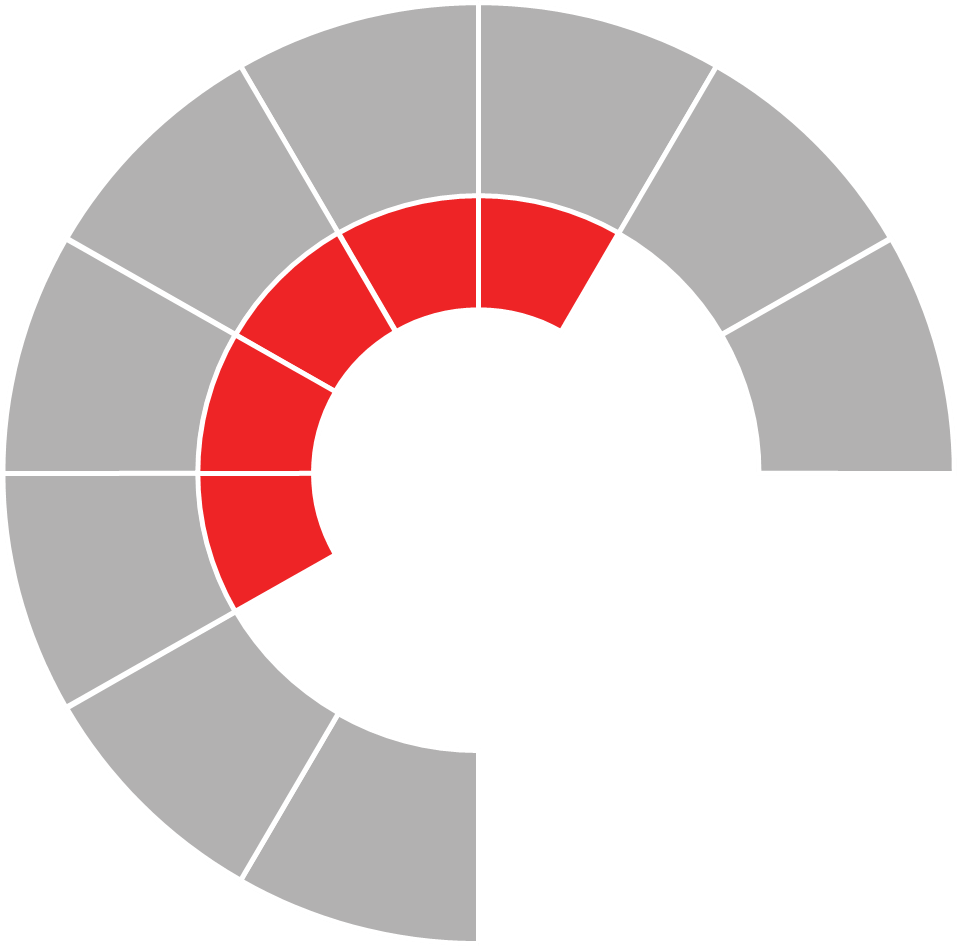 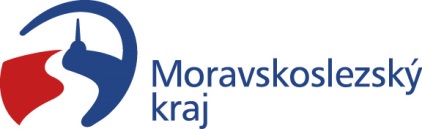 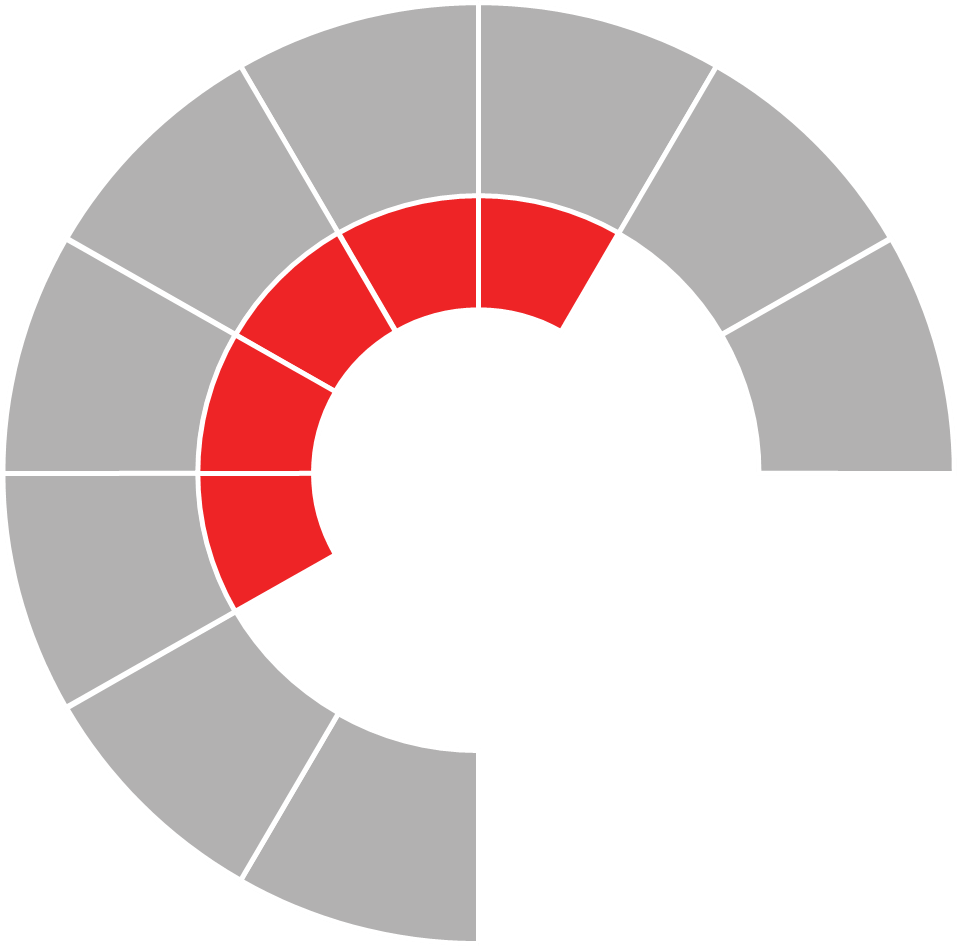 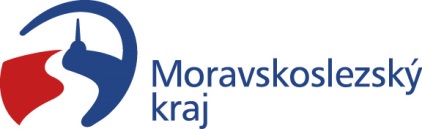 ÚvodMoravskoslezský kraj má jako svou hlavní strategii v oblasti odpadového hospodářství zpracován Plán odpadového hospodářství Moravskoslezského kraje pro období 2016-2026 (POH MSK), který byl schválen Zastupitelstvem kraje na 18. zasedání dne 25. února 2016 usnesením č. 18/1834. Závazná část POH MSK byla vydána Obecně závaznou vyhlášku Moravskoslezského kraje č. 1/2016.Plán představuje dlouhodobou strategii určující základní směr v nakládání s hlavními skupinami odpadů v zájmu splnění 4 strategických cílů:předcházení vzniku odpadů a snižování měrné produkce odpadů,minimalizace nepříznivých účinků vzniku odpadů a nakládání s nimi na lidské zdraví a životní prostředí,udržitelný rozvoj společnosti a přiblížení se evropské "recyklační společnosti",maximální využívání odpadů jako náhrady primárních zdrojů a přechod na oběhové hospodářství.V roce 2020 došlo k přijetí nového zákona č. 541/2020 Sb., o odpadech, zákona č. 542/2020 Sb., o výrobcích s ukončenou životností a novely zákona č. 477/2001 Sb., o obalech, které se zásadně promítají do fungování odpadového a obalového hospodářství v České republice. Na tyto změny navázala aktualizace Plánu odpadového hospodářství České republiky (POH ČR) zpracovaná na roky 2015-2024, a to s výhledem do roku 2035, která byla schválena Vládou České republiky usnesením ze dne 11. května 2022 č. 373. Z důvodu těchto skutečností byla zpracována Aktualizace č. 1 POH MSK, která reflektuje nové legislativní cíle a strategie. POH MSK vychází plně z POH ČR, stanovuje priority, strategické a další cíle v oblasti odpadového a oběhového hospodářství pro ČR a MSK a navrhuje vhodná opatření k jejich dosažení.Analytická částAnalytická část Aktualizace č. 1 POH MSK navazuje na analytickou část POH MSK a vhodně ji doplňuje. U hlavních sledovaných ukazatelů jsou zpracovány datové řady minimálně od roku 2012. V případě, že vyhodnocovaný ukazatel je zároveň indikátor, jsou data vyhodnocována už z doby původního POH MSK.Datové zdrojeZákladním datovým zdrojem o odpadovém hospodářství je souhrnná databáze Informačního systému odpadového hospodářství (ISOH), která shromažďuje primární údaje o produkci odpadů a způsobech nakládání s nimi v ČR, ohlašované na základě zákonné povinnosti evidence odpadů. Na úrovni krajů je dále převedena do tzv. krajské databáze. Pro potřeby zpracování analytické části byla využita data za období let 2005–2021, včetně dopočtené databáze v programu EVI9 z let 2009–2021. Dále byla využita databáze povolení vedených v programu ESPI9 vydaných podle zákona č. 185/2001 Sb., o  odpadech a o změně některých dalších zákonů, který byl s účinností od 1. 1. 2021 nahrazen zákonem č. 541/2020 Sb., o odpadech, ve znění pozdějších předpisů. Výpočty produkce a nakládání s odpady zpracované v POH MSK a jeho aktualizaci se řídí platnou metodikou pro daný rok pod názvem „Matematické vyjádření výpočtu soustavy indikátorů odpadového hospodářství“. Od roku 2009 jsou pak prováděny dopočty se zahrnutím podlimitních původců do celkové produkce odpadů. Podlimitní původci odpadů jsou ti, kteří nepřekročili ohlašovací limit, a tudíž nemají povinnost ohlásit produkci odpadů. Produkce se tedy dopočítává o neohlášené odpady. Pro vyhodnocení stavu odpadového hospodářství byly rovněž využity další datové zdroje například autorizované obalové společnosti EKO-KOM, a.s., Českého statistického úřadu a dalších.POH MSK je zpracován na roky 2016-2026. Podle přechodných ustavení § 154 odst. 2 zákona o odpadech platí, že: „Plány odpadového hospodářství vydané podle § 42 až 44 zákona č. 185/2001 Sb., ve znění účinném přede dnem nabytí účinnosti tohoto zákona, zůstávají v platnosti do uplynutí doby, na kterou byly vydány. Na změny těchto plánů odpadového hospodářství se vztahují ustanovení § 42 až 44 zákona č. 185/2001 Sb., ve znění účinném přede dnem nabytí účinnosti tohoto zákona, do uplynutí doby, na kterou byly vydány.“ Z tohoto důvodu jsou dále analyzovány ty toky odpadů a způsoby nakládání s nimi, na které se odkazuje zákon č. 185/2001 Sb.Základní souhrnná data o produkci odpadů a nakládání s nimiProdukce odpadůTéměř každá lidská činnost je spojena s produkcí odpadních látek, které mohou být díky svému složení a možným reakcím nebezpečné jak pro lidské zdraví, tak pro životní prostředí. Proto je na ochranu těchto zájmů v odpadovém hospodářství nutná regulace. Z hlediska vlastností se odpady rozlišují na kategorie ostatní odpad a nebezpečný odpad.Přehled produkce a nakládání se všemi odpadyPřehled produkce všech odpadů Tabulka č. 1: Celková produkce odpadů v MSK (1 000 t/rok)Zdroj: Krajská databázeGraf č. 1: Celková produkce odpadů (1 000 t/rok)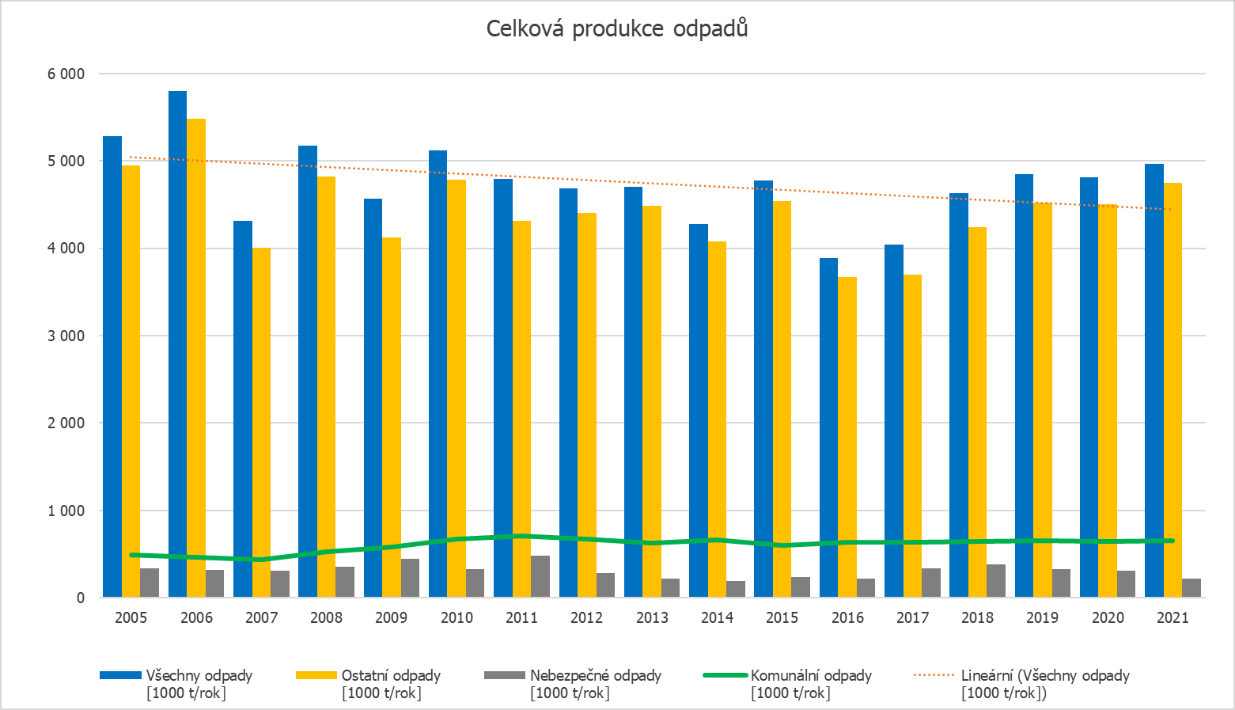 Zdroj: Krajská databázeTabulka č. 2: Podíl na celkové produkci odpadů v MSK (%)Zdroj: Krajská databázeGraf č. 2: Podíl na celkové produkci (%)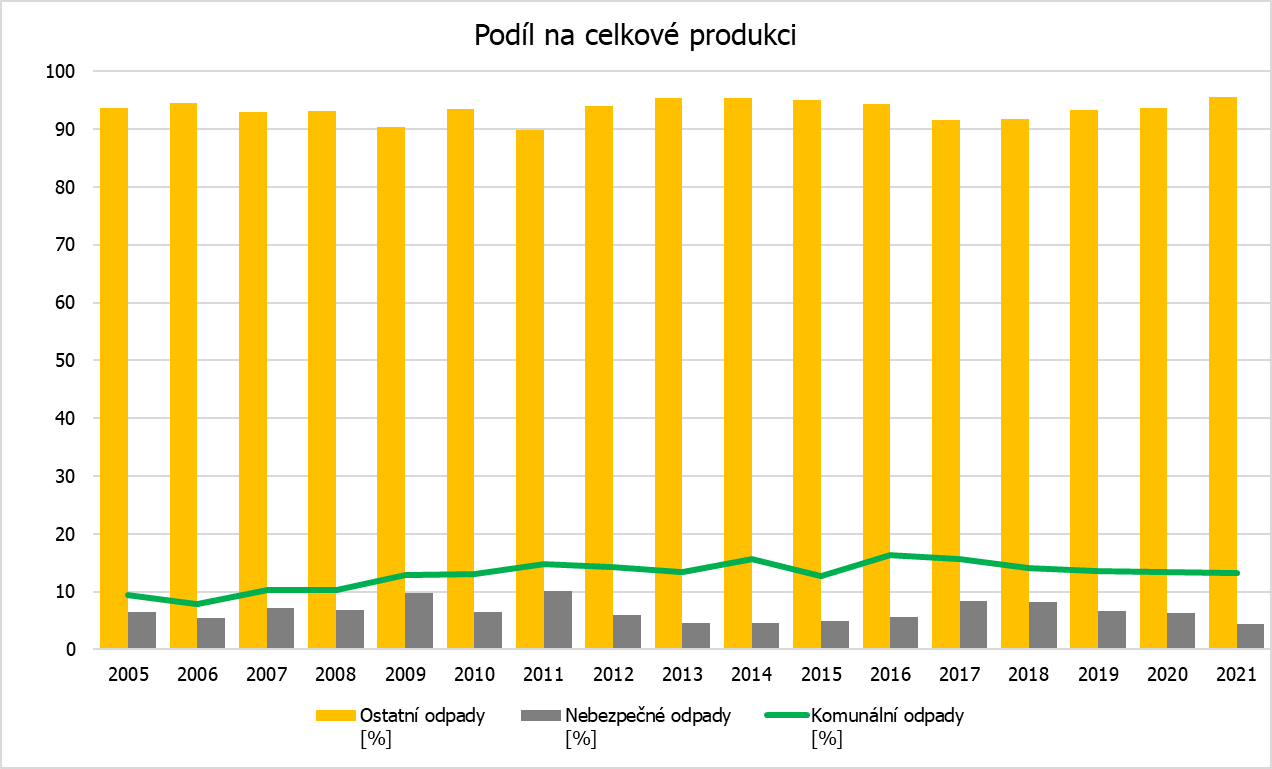 Zdroj: Krajská databázeTrendNa základě vyhodnocení dat za období 2005–2021 je možné konstatovat, že celkový trend v produkci všech odpadů v letech 2005 až 2021 má mírně klesající tendenci. Oproti roku 2016, kdy bylo vyprodukováno necelých 3,9 mil. tun odpadů, je v posledních 6 letech patrný jejich nárůst, a to téměř na 5 mil. tun. Produkce nebezpečných odpadů kolísá a pohybuje se v dlouhodobém průměru okolo 
300 tis. tun s významným poklesem v roce 2021 na 218 tis. tun. Produkce komunálního odpadu se víceméně stabilizovala a pohybuje se mezi 600 až 650 tis. tunami.Ve sledovaném období se produkce nebezpečných odpadů v kraji pohybuje od 4 do 10 %. Výkyvy patrné v grafu č. 1 a 2 byly způsobeny především sanačními pracemi na různých lokalitách v kraji.Rovněž produkce ostatní odpadů vykazuje ve sledovaném období kolísavý stav. Nejvyšší produkce bylo dosaženo v roce 2006 a to téměř 5,5 mil. tun. V následujících letech docházelo k postupnému propadu až na úroveň 3,7 mil. tun v roce 2016. Od této doby dochází opět k pozvolnému nárůstu, a to až na úroveň 4,7 mil. tun v roce 2021Produkce odpadů se odvíjí především od stavu ekonomiky a průmyslu, neboť hlavními producenty odpadů jsou výrobní společnosti, což dokazuje podíl komunálního odpadu, který se v průměru pohybuje okolo 10 %. Nejvyšší podíl byl vykázán v roce 2016 a to více než 16 % nejmenší v roce 2006 necelých 8 %.Přehled základních způsobů nakládání se všemi odpadyTabulka č. 3: Podíl využitých odpadů (%)Zdroj: Krajská databázeGraf č. 3: Podíl využitých odpadů (%)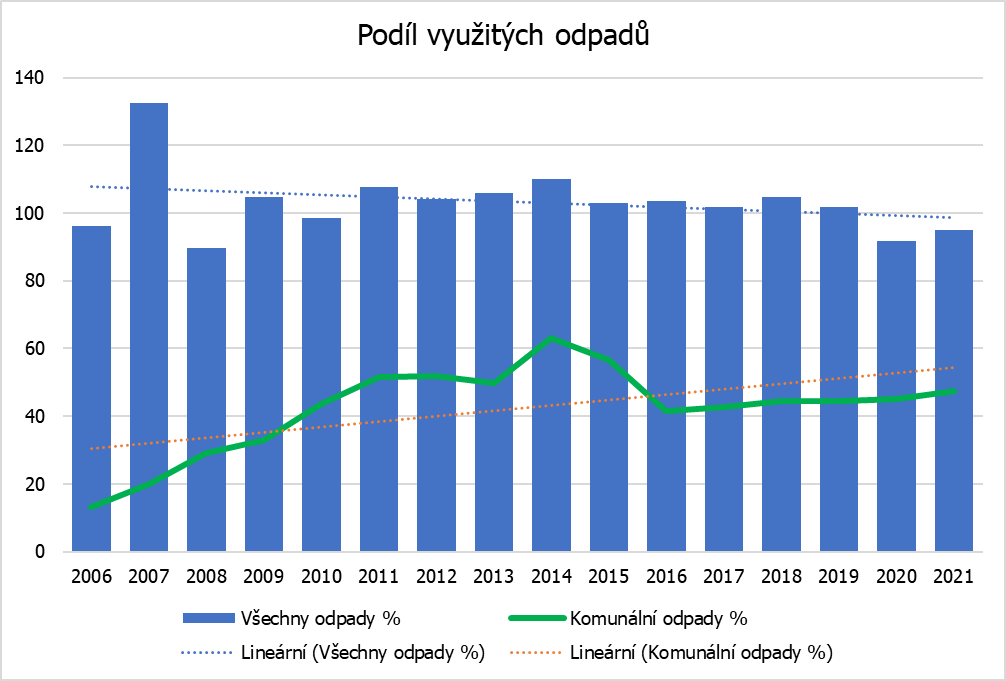 Zdroj: Krajská databázeTabulka č. 4: Podíl materiálově využitých odpadů (%)Zdroj: Krajská databázeGraf č. 4: Podíl materiálově využitých odpadů v letech (%)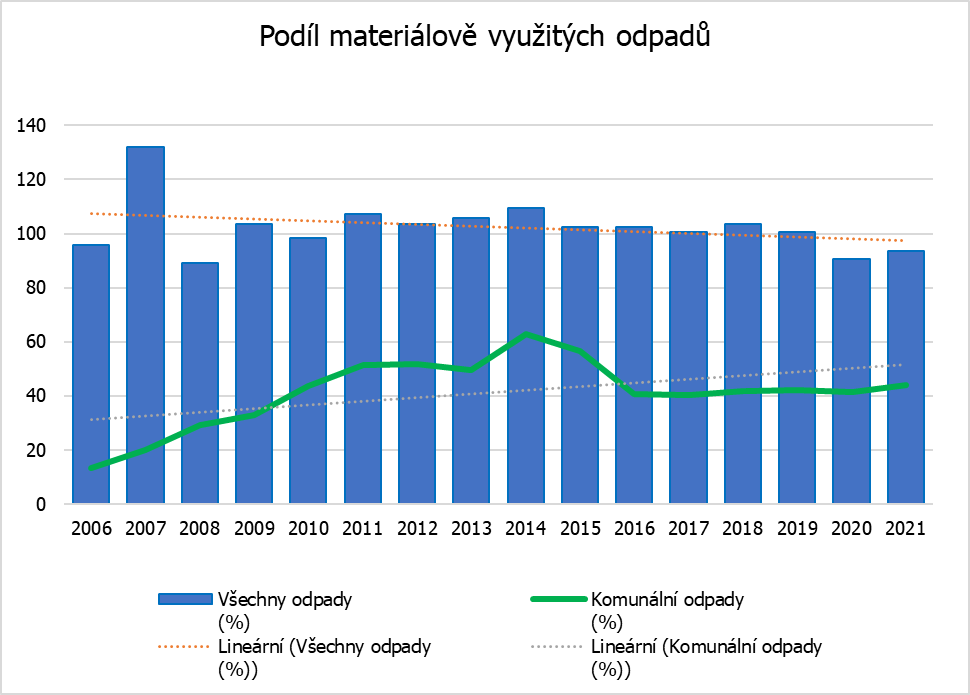 Zdroj: Krajská databázeTabulka č. 5: Podíl energeticky využitých odpadů (%)Zdroj: Krajská databázeGraf č. 5: Podíl energeticky využitých odpadů (%)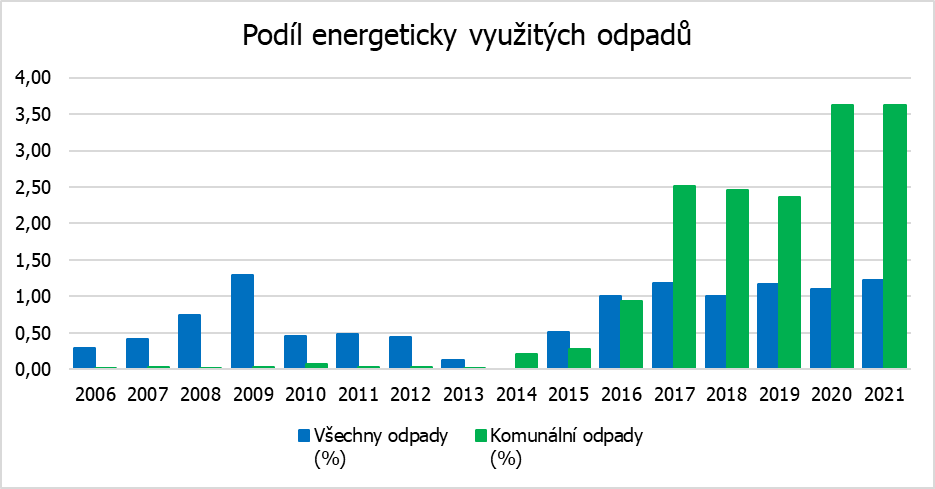 Zdroj: Krajská databázeTabulka č. 6: Podíl odpadů odstraněných skládkováním (%)Zdroj: Krajská databázeGraf č. 6: Podíl odpadů odstraněných skládkováním (%)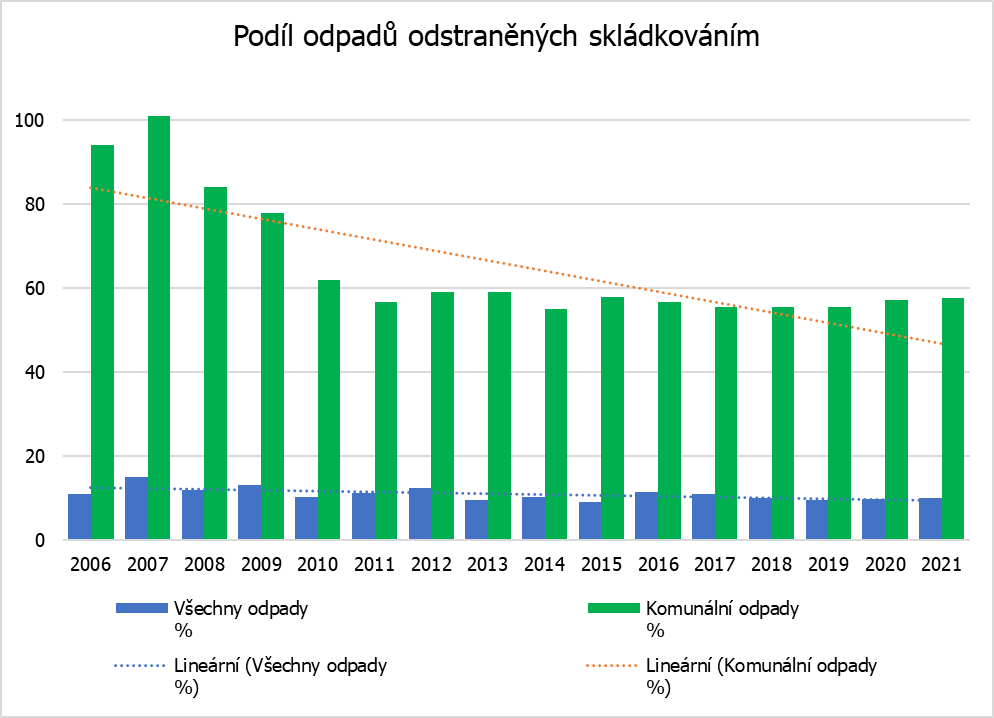 Zdroj: Krajská databázeTabulka č. 7: Podíl odpadů odstraněných spalováním (%)Zdroj: Krajská databázeGraf č. 7: Podíl odpadů odstraněných spalováním (%)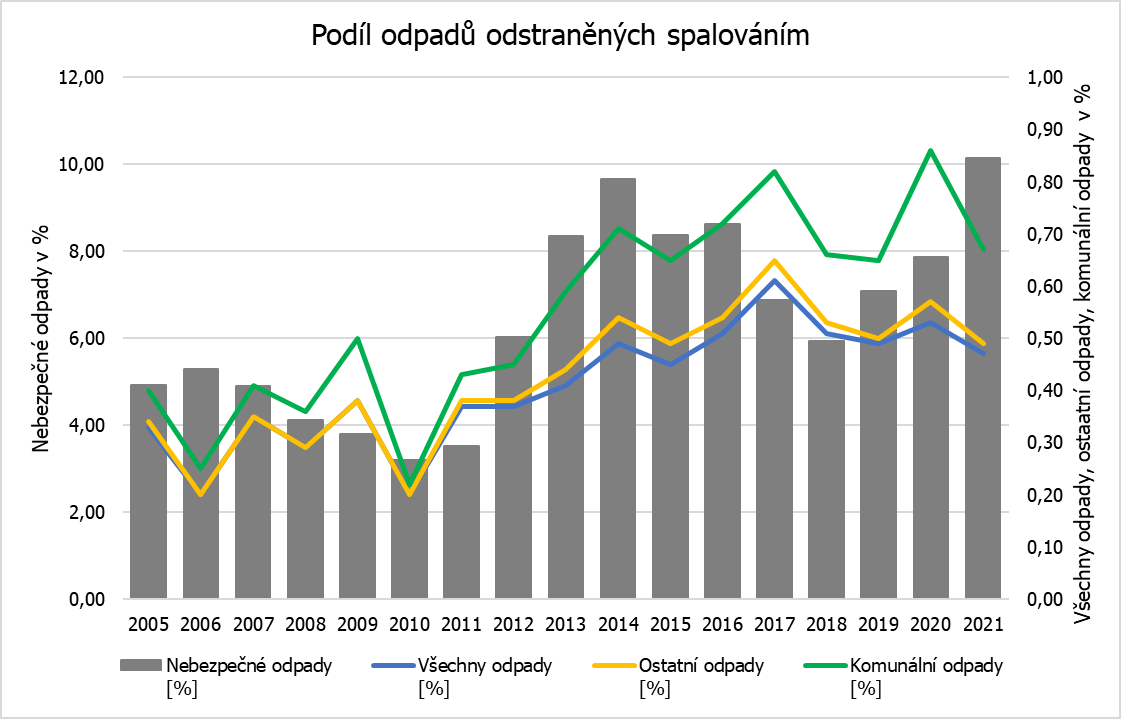 Zdroj: Krajská databázeTrendZ tabulky č. 4 a grafu č. 4 je patrné, že v kraji převažuje materiálové využití odpadů, které v mnoha letech přesáhlo hranici 100 %, z čehož je zřejmé, že jsou zde využívány i odpady, které jsou dováženy z jiných krajů případně států. V posledních 10 letech je průměrná míra využití u ostatních odpadů 106 %, u nebezpečných odpadů 35 % a komunálních odpadů 49 %. Pokud se stejnou optikou bude posuzovat podíl odpadů odstraněných skládkováním, tak v posledních letech je z celkové produkce všech odpadů skládkováno v průměru 10 % viz tabulka č. 6 a graf č. 6. U ostatních odpadů činí stejný ukazatel 11 % a u nebezpečných odpadů pouhé 1 %. Nejhorších výsledků je dosahováno u komunálních odpadů, které jsou s ohledem na síť zařízení v kraji odstraňovány výhradně na skládce, a to ve výši 57 %. Podíl energeticky využitých odpadů dlouhodobě roste, nicméně i tak se pohybuje pouze v množství jednotek procent, jak je zřejmé z tabulky č. 5 a grafu č. 5.Množství odpadů odstraněných spalováním rovněž mírně vzrůstá s tím, že u všech odpadů a komunálních odpadů se pohybuje pod 1 % a u nebezpečných odpadů dosáhlo hodnoty lehce přes 10 % viz tabulka č. 7 a graf č. 7.  Lze konstatovat, že celkový trend ve skupině ostatní odpad je přesun ze skládkování k využívání materiálovému a energetickému. Ve skupině nebezpečných odpadů  narůstá podíl  odpadů odstraněných spálením, nicméně v roce 2021 narostlo rovněž množství odpadu odstraněného na skládkách. Přehled produkce odpadů dle skupin (1-20) odpadůTabulka č. 8: Přehled produkce ostatních odpadů dle kategorií a skupin 1-20 (t)Zdroj: Krajská databázeTabulka č. 9: Přehled produkce nebezpečných odpadů dle kategorií a skupin 1-20 (t)Zdroj: Krajská databázeHodnocení:Ostatní odpadyNejvýznamnější zastoupení ostatních odpadů má skupina 17 Stavební a demoliční odpady (včetně vytěžené zeminy z kontaminovaných míst), ve se které produkovaná množství pohybují mezi 1 782 106 t v roce 2017 a 2 811 239 t v roce 2022. Dále je to skupina odpadů 10 Odpady z tepelných procesů, kde došlo v roce 2013 k výraznému nárůstu v produkci až na 807 305 t. Od té doby produkce těchto odpadů klesá s tím, že v posledních dvou letech (2020, 2021) se blíží k 300 000 t. Poslední významnou skupinou odpadů jsou odpady zařazené do skupiny 20 Komunální odpady (odpady z domácností a podobné živnostenské, průmyslové odpady a odpady z úřadů) včetně složek z odděleného sběru. Produkce se mezi léty 2014 a 2021  pohybuje mezi 663 952 t a 601 281 t.  Situace v jednotlivých skupinách je zřejmá z výše uvedené tabulky. Nebezpečné odpadyNárůst produkce je zřejmý ve skupině 11, 16, 18. Pokles je zřejmý ve skupině 10. Většina skupin vykazuje výkyvy produkce. Ve skupině sanačních a stavebních odpadů se zřejmě jedná o vliv sanací.Produkce odpadů v přepočtu na  obyvateleTabulka č. 10: Produkce odpadů na obyvatele (kg/obyv./rok)Zdroj: Krajská databáze	Graf č. 8: Produkce odpadů v kg na obyvatele za rokZdroj: Krajská databázeTrendZ výše uvedeného je zřejmé, že po poklesu v roce 2016 dochází ke každoročnímu růstu a to celkově téměř o 1 000 kg. U nebezpečných odpadů je od roku 2018 patrný pokles. V této kategorii se projevují sanační práce na území MSK. Produkce komunálních odpadů je v dlouhodobém horizontu poměrně vyrovnaná. Přehled produkce směsného komunálního odpadu (20 03 01)Tabulka č. 11: Produkce směsného komunálního odpadu Zdroj: Krajská databázeTrend:Produkce SKO se od roku 2019 mírně snižuje. Množství vyprodukovaného SKO mj. závisí na chování občanů a jejich ochotě odpady třídit, s čímž přímo souvisí dostupnost sběrné sítě.Přehled základních způsobů nakládání se směsným komunálním odpademTabulka č. 12: Základní způsoby nakládání se směsným komunálním odpadem (t)Zdroj: Krajská databázeTrend:Výše jsou uvedeny základní způsoby nakládání s SKO. Převažující způsob je odstranění skládkováním. Při porovnání celkové produkce SKO v kraji a množství skládkovaného odpadu je patrné, že v MSK je skládkován i odpad pocházející z jiných krajů. Přehled produkce a nakládání s objemným odpademPřehled produkce objemného odpadu (20 03 07)Tabulka č. 13: Celková produkce objemného odpaduZdroj: Krajská databázeTrend:Na základě výše uvedených údajů lze konstatovat, že produkce objemného odpadu od roku 2009 po poklesu  k roku 2013 opětovně roste. Zlepšit situaci v produkci tohoto odpadu by mohla mimo důsledného dotřídění komunálních odpadů Re-use centra zřizovaná v areálech sběrných dvorů.Přehled základních způsobů nakládání s objemným odpademTabulka č. 14: Základní způsoby nakládání s objemným odpadem (t)Zdroj: Krajská databázeTrend: V tabulce  jsou uvedeny základní způsoby nakládání s objemným odpadem. Z tabulky je patrné, že nejvyšší množství objemného odpadu je odstraněno skládkováním. Od roku 2014 je rovněž evidováno energetické využívání objemného odpadu. Přehled produkce a nakládání s biologicky rozložitelným komunálním odpademPřehled produkce biologicky rozložitelného komunálního odpaduTabulka č. 15: Produkce BRKO (t)Zdroj: Krajská databázeBiologicky rozložitelné odpady byly přepočteny pomocí obsahových podílových koeficientů, které jsou uvedeny v metodice Matematické vyjádření výpočtu soustavy indikátorů OH Tabulka č. 16: Produkce BRKO  v tunách dle  katalogových čísel (t)Zdroj: Krajská databázeTrend:Z tabulky obsahu BRKO dle jednotlivých katalogových čísel je zřejmé, že nejvyšší podíl připadá na odpad kat. 20 02 01 Biologicky rozložitelný odpad, odpad kat. č. 20 03 01 Směsný komunální odpad a odpad kat. č. 20 01 01 Papír a lepenka.Přehled základních způsobů nakládání s biologicky rozložitelným komunálním odpademTabulka č. 17: Základní způsoby nakládání s BRKO (t)Zdroj: Krajská databázeTrend:Výše jsou uvedeny základní způsoby nakládání s BRKO. Do roku 2013 jsou uvedena množství přepočtená s použitím koeficientů. Od roku 2014 je uvedeno skutečné nakládání s jednotlivými katalogovými čísly. Je zřejmé, že přestože se materiálové využívání na území kraje zvyšuje, stále převládá skládkování katalogových čísel odpadů, které obsahují biologicky rozložitelnou složku. V průběhu let byl upraven přepočítávací koeficient u odpadů kat. č. 20 03 01, 20 01 10, 20 01 11.Produkce odděleného sběru KO a obalů (podskupina 20 01 a 15 01)Přehled tříděného sběru KO a obalů (podskupina 15 01 a 20 01)Tabulka č. 18: Produkce odděleného sběru KO a obalů (podskupina 20 01 a 15 01) z obcí (kg/obyv./rok)Zdroj: Krajská databázeTrend:Produkce odděleného sběru je již dlouhodobě sledována, a to v souladu s předchozím POH MSK již od roku 2005  jako indikátor I.21. V posledních letech je viditelná stagnace na úrovni kolem 150 kg/obyv./rok.Tabulka č. 19: Produkce tříděných odpadů obcí v MSK sesbíraných a nahlášených do systému 
EKO-KOM (kg/obyv./rok)Zdroj: EKO-KOM, a. s.Vyhodnocení dat systému EKO-KOMObce zapojené do systému EKO-KOM vykazují všechny vytříděné odpady včetně jejich obalové složky sesbírané a vytříděné v rámci systému obce. Evidence neprobíhá na základě katalogových čísel odpadu. Množství vytříděného odpadu ze systému obce mezi léty 2004 a 2021 významně vzrostlo. Přehled nakládání s vybranými odděleně sebranými složkami KO (papír, sklo, plast, kov ze skupiny 20)Tabulka č. 20: Produkce odděleně sebraných složek  KO (20 01 01, 20 01 02, 20 01 39, 20 01 40) (t)Zdroj: Krajská databázeTabulka č. 21: Způsoby nakládání s papírem (20 01 01) (t)Zdroj: Krajská databázeTabulka č. 22: Způsoby nakládání se sklem (20 01 02) (t)Zdroj: Krajská databázeTabulka č. 23: Způsoby nakládání s plastem (20 01 39) (t)Zdroj: Krajská databázeTabulka č. 24: Způsoby nakládání s kovy (20 01 40) (t)Zdroj: Krajská databázeTrend:Z výše uvedených tabulek jsou zřejmé základní způsoby nakládání s vybranými vytříděnými složkami komunálního odpadu. U všech sledovaných odpadů převažuje materiálové využití, u odpadů plastů a papíru v omezené míře rovněž energetické využití. Skládkování či spálení je co do množství zanedbatelnou položkou.Produkce a nakládání s nebezpečnými složkami KOK nakládání s NO z KO je v kraji vytvořena hustá síť zařízení. NO mohou občané nejčastěji odevzdávat v rámci sběrných dvorů či pravidelných obecních svozů. Na území kraje je provozováno rovněž 6 skládek NO a 1 spalovna NO.Produkce nebezpečných složek komunálního odpaduTabulka č. 25: Celková produkce nebezpečných složek KO (t)Zdroj: Krajská databázePřehled nakládání s nebezpečnými složkami KOTabulka č. 26: Základní způsoby nakládání s NO KO (t)Zdroj: Krajská databázeTrend:Produkce NO vytříděných z KO každoročně klesá. Z výše uvedeného je zřejmé, že největší množství NO je odstraněno spálením.Prognóza a scénáře vývoje produkce komunálních odpadů v Moravskoslezském krajiMŽP zpracovalo pro MSK projekci vývoje produkce komunálních odpadů a nakládání s nimi na podkladě řešení resortního projektu TIRSMZP719 „Prognózování produkce odpadů a stanovení složení komunálního odpadu“ financovaného z Programu Beta TAČR. Prognóza a scénáře produkce komunálních odpadů vychází z historických trendů produkce komunálních odpadů, zohledněn je vývoj a prognóza ekonomiky ČR a potřeby naplnění cílů evropských právních předpisů. Projekce je zpracována tak, aby byly plněny závazné cíle pro komunální odpad. Na podkladě výsledků projektu „Podklady pro oblast podpory odpadového a oběhového hospodářství jako součást Programového dokumentu v Operačním programu Životní prostředí 2021-2027“ jsou pro navýšení materiálového využití komunálních odpadů, které povede ke splnění recyklačních cílů EU doporučena následující opatření: Zvýšení separace frakcí ze směsného komunálního odpadu. Snížení množství zbytkového odpadu. Zvýšení recyklace vybraných toků odpadů. Zaměření na objemný odpad a zvýšení recyklace materiálů z objemného odpadu. Zaměření na biologický odpad z komunálního odpadu. Rozšíření sběru kuchyňského biologického odpadu (včetně biologického odpadu živočišného původu). Zaměření na kovy z komunálního odpadu. Sledování toku komunálních odpadů. Dosavadní nastavení odpadového hospodářství ČR vedlo k růstu recyklace komunálních odpadů, avšak podle výsledků není dosavadní tempo růstu postačující. Vhodnou kombinací opatření je možné dosáhnout až optimistického scénáře projekce, kdy produkce odpadů při zohlednění předcházení vzniku odpadů roste jen mírným trendem a zároveň je dosaženo 65 % recyklace komunálních odpadů v roce 2035. Pro splnění recyklačních cílů pro roky 2025, 2030 a 2035 je nutná intenzifikace odpadového hospodářství. Scénáře implementují navržená opatření, aby závazné cíle byly splněny. Tabulka č. 27: Optimistický scénář v letech (kt)Zdroj: Optimistický scénář MŽP upgrade 2021, nakládání modelováno MŽPTabulka č. 28: Realistický scénář v letech (kt)Zdroj: Realistický scénář MŽP upgrade 2021, nakládání modelováno MŽPTabulka č. 29: Základní scénář v letech (kt)Zdroj: Základní scénář MŽP upgrade 2021, nakládání modelováno MŽPPřehled produkce a nakládání s obalovými odpadyPřehled produkce obalových odpadů Tabulka č. 30: Přehled celkové produkce obalových odpadů (t)Zdroj: Krajská databázeTabulka č. 31: Produkce obalových odpadů v tunách dle katalogových čísel (t)Zdroj: Krajská databázeTrend:Jednoznačně dominantní složkou je odpad kat. č. 15 01 01 Papírové a lepenkové obaly, který se na celkové produkci obalových odpadů podílí 55 %. S výrazným odstupem následuje odpad kat. č. 15 01 02 Plastové obaly s 16% podílem a odpad kat. č. 15 01 06 Směsné obaly s 13 %. Naopak odpad kat. 
č. 15 01 09 Textilní obaly, nebyl v posledních 4 sledovaných letech vykázán.Přehled základních způsobů nakládání s obalovými odpady Tabulka č. 32: Přehled základních způsobů nakládání s obalovými odpady (t)Zdroj: Krajská databázeTrend:V  tabulce jsou uvedeny základní způsoby nakládání s obalovými odpady. Z přehledu je patrné, že největší množství obalových odpadů je materiálově využito a to celkově 85 % v roce 2021. Naopak na skládkách byly odstraněny 2 % vyprodukovaných obalových odpadů.Přehled produkce a nakládání se stavebními odpadyPřehled produkce stavebních odpadů (SDO)Tabulka č. 33: Produkce stavebních odpadů (t)Zdroj: Krajská databázeTrend:Dle výše uvedeného je zřejmé, že produkce stavebních odpadů od roku 2016 pravidelně roste, s čímž souvisí zvyšující se podíl na celkové produkci odpadů. Dominantním odpadem je odpad kat. č. 17 05 04 Zemina a kamení, který se podílí na celkové produkci SDO 65 %.Přehled nakládání se stavebními odpady Tabulka č. 34: Základní způsoby nakládání s SDO (t)Zdroj: Krajská databázeTrend: V roce 2021 bylo materiálově využito 96 % celkové produkce SDO. V případě odpadu kat. č. 17 05 04 Zemina a kamení činilo materiálové využití 99 %. Přehled produkce a nakládání s kovyPřehled produkce kovů Tabulka č. 35: Celková produkce kovů podskupiny 17 04 a kat. č. 20 01 40 (t)Zdroj: Krajská databázeTrend:Tabulka obsahuje přehled celkové produkce kovů v podskupině 17 04, samostatně dominantní odpad z této podskupiny kat. č. 17 04 05 Železo a ocel a komunální odpad kat. č. 20 01 40 Kovy. Obecně lze usuzovat, že na produkci v podskupině 17 04 má významný vliv chybně vedená evidence jak původců odpadů tak provozovatelů zařízení k nakládání s odpady, kdy odpady nejsou zařazovány do skupiny podle svého původu, ale obecně podle chemického složení.Tabulka č. 36: Základní způsoby nakládání s kovy podskupiny 17 04 a kat. č. 20 01 40 (t)Zdroj: Krajská databázeTrend:Z výše uvedené tabulky je zřejmé, že v roce 2021 bylo více než 41 % kovů z podskupiny 17 04 vyprodukovaných na území kraje využitých mimo kraj. Naopak u komunálních kovů bylo v kraji materiálově využito o necelé 4 % více, než v něm bylo vyprodukováno. K odstranění spálením nebo skládkováním byly z podskupiny 17 04 předávány především odpady katalogových čísel 17 04 09 Kovový odpad znečištěný nebezpečnými látkami a 17 04 10 kabely obsahující ropné látky, uhelný dehet a jiné nebezpečné látky.Přehled produkce a nakládání s výrobky s ukončenou životnostíHlavním zdrojem dat v oblasti produkce a zpracování výrobků s ukončenou životností jsou roční zprávy zasílané povinnými osobami/kolektivními systémy za každý kalendářní rok do Integrovaného systému plnění ohlašovacích povinností (ISPOP). Výrobky s ukončenou životností sebrané v rámci zpětného odběru nejsou evidovány v režimu odpadů a tyto data nemá MSK k dispozici. Dále prezentované údaje přestavují pouze takové toky, které byly zaevidovány jako odpad. Povinnosti spojené se zpětným odběrem (systém sběru) a zpracováním (síť zařízení) jsou plněny na  principu odpovědnosti výrobce, nikoliv původcem odpadu.Přehled produkce baterií a akumulátorů Tabulka č. 37: Produkce baterií a akumulátorů (t)Zdroj: Krajská databázeTrend:Z výše uvedené tabulky je patrný převládající původ baterií z komunální sféry. Jednoznačný trend v produkci odpadů nelze vysledovat.Přehled základních způsobů nakládání s bateriemi a akumulátory Tabulka č. 38: Základní způsoby nakládání s bateriemi a akumulátory (t)Zdroj: Krajská databázeTrend:Z výše uvedené tabulky je patrné, že převažující část baterií a akumulátorů je využita či odstraněna mimo kraj. V MSK převažuje materiálové využití před odstraněním spálením. Energetické využití ani skládkování nebylo ve sledovaném období evidováno. Přehled produkce vozidel s ukončenou životnostíTabulka č. 39: Produkce vozidel s ukončenou životností (t)Zdroj: Krajská databázeTrend:V  tabulce je uvedena produkce vozidel s ukončenou životností katalogového čísla 16 01 04, která je vyjádřena kódem způsobu nakládání BN30, tzn. převzetí zpětně odebraných některých výrobků nebo zpětně odebraných elektrozařízení od právnické osoby nebo podnikající fyzické osoby Množství sebraných vozidel každoročně roste. Významný nárůst je patrný mezi roky 2020 a 2021 a to o více než 8 600 t.Přehled základních způsobů nakládání s vozidly s ukončenou životnostíTabulka č. 40: Nakládání s vozidly s ukončenou životností (N9) (t)Zdroj: Krajská databázeTrend:V MSK je evidováno pouze zpracování vozidel pod kódem nakládání N9. Z výše uvedené tabulky lze vysledovat, že množství zpracovaných vozidel v zásadě odpovídá množství sebraných vozidel, z čehož je zřejmé, že sít zařízení k nakládání s tímto druhem odpadů v kraji je plně dostačující. Přehled produkce elektrických a elektronických zařízení Tabulka č. 41: Produkce elektrických a elektronických zařízení podskupiny 16 02 a 20 01 (t)Zdroj: Krajská databázeTrend:Celková produkce elektrických a elektronických odpadů v jednotlivých skupinách v letech kolísá. U klesající produkce odpadů ve skupině 20 01 lze dovozovat pozitivní vliv rozšiřující se sběrné sítě míst zpětného odběru a odklonu elektrických a elektronických zařízení z režimu odpadů do režimu výrobků s ukončenou životností.Produkce závisí rovněž na tom, zda je na území kraje umístěn zpracovatel, který jako první zaeviduje produkci odpadu pod kódem BN30. Ve skupině 16 jsou rovněž zaevidována elektrozařízení, na které se povinnosti zpětného odběru nevztahovaly.Přehled základních způsobů nakládání s elektrickými a elektronickými zařízeními Tabulka č. 42: Základní způsoby nakládání s elektrickými a elektronickými zařízeními (t)Zdroj: Krajská databázeTrend:V  tabulce jsou uvedeny základní způsoby nakládání s elektrickými a elektronickými zařízeními. Z přehledu je zřejmé, že většina elektrických a elektronických zařízení je předávána k využití, malá část je odstraněna.Přehled produkce odpadních pneumatik Tabulka č. 43: Celková produkce pneumatik (t)Zdroj: Krajská databázeTrend:Celková produkce pneumatik byla až do roku 2020 vyrovnaná. V roce 2021 došlo k významnému poklesu v čemž lze spatřovat dopad legislativních změn v roce 2020 a přesun pneumatik z režimu nakládání s odpady ke zpětnému odběru. Vliv na evidenci má stejně jako u elektrozařízení rovněž místo prvního zaevidování u zpracovatele.Přehled základních způsobů nakládání s odpadními pneumatikami Tabulka č. 44: Základní způsoby nakládání s pneumatikami (t)    Zdroj: Krajská databázeTrend:Z tabulky je zřejmé, že velká část sebraných pneumatik je materiálově využívána mimo kraj. Přehled produkce a nakládání s odpady podle části IV. zákona č. 185/2001 Sb., o odpadech a o změně některých dalších zákonů Přehled produkce odpadů perzistentních organických znečišťujících látek a PCB Perzistentní organické znečišťující látky mohou být obsaženy v odpadech, které jsou uvedené v příloze V nařízení Evropského parlamentu a Rady. Jako o odpadu obsahující perzistentní organické znečišťující látky, je o nich uvažováno, pokud je překročen maximální koncentrační limit pro látky vyjmenované v příloze IV nařízení o POPs.  POPs se ohlašují  do Integrovaného registru znečišťování vedeného MŽP. Evidence zařízení s obsahem PCB je rovněž vedena MŽP. Databáze obsahuje rovněž údaje o inventarizaci zařízení s možným obsahem PCB. Systém evidence POPs včetně PCB a zařízení s možným obsahem PCB je zcela mimo kompetence kraje. Nicméně v rámci odpadových evidencí se ohlašují odpady s obsahem PCB.Tabulka č. 45: Produkce odpadů s obsahem PCB(t)Zdroj: Krajská databázeTrend: Celková produkce odpadů s obsahem PCB je uvedena výše v tabulce. Nejvyšší produkce byla v roce 2012, v následujících letech produkce této skupiny odpadů klesla. Přehled základních způsobů nakládání s odpady perzistentních organických znečišťujících látek a PCB Tabulka č. 46: Nakládání s odpady s obsahem PCB (t)Zdroj: Krajská databázeTrend: Z tabulky je zřejmé, že odpady s obsahem PCB jsou na území MSK vždy odstraňovány spalováním. Za sledované období bylo největší množství  odstraněno v roce 2017. Dále z tabulek vyplývá, že produkce je mnohem nižší než množství odstraněného odpadu. Důvodem je skutečnost, že odpady s obsahem PCB jsou do kraje dováženy k odstranění spálením, a to ve spalovně nebezpečných odpadů, která se nachází v Ostravě-Mariánských Horách.Přehled produkce odpadních olejů Tabulka č. 47: Produkce odpadních olejů (t)Zdroj: Krajská databázeTrend:Ve sledovaném období byla nejvyšší produkce odpadních olejů  zaznamenána v roce 2014 a to 4 569 t. V posledních třech letech byla produkce v zásadě vyrovnaná.Přehled základních způsobů nakládání s odpadními oleji Tabulka č. 48: Základní způsoby nakládání s odpadními oleji (t)Zdroj: Krajská databázeTrend:Z tabulky výše je zřejmé, že velká část odpadních olejů vyprodukovaných v kraji je využívána či odstraňována mimo něj. Od roku 2020 začaly být tyto odpady využívány v MSK i energeticky.Přehled produkce kalů z čistíren komunálních odpadních vod Tabulka č. 49: Produkce kalů z čistíren komunálních odpadních vod í (t)Zdroj: Krajská databázeTrend: Tabulka obsahuje údaje o produkci kalů jak v surovém stavu, tak po přepočtu na sušinu dle metodiky pro vypočet indikátorů odpadového hospodářství (indikátor I.30). Z celkového přehledu produkce je zřejmé, že se množství odpadu kat. č. 19 08 05 v posledních čtyřech letech pohybuje něco nad 70 000 t za rok, resp. 20 000 t při přepočtu na sušinu.Přehled základních způsobů nakládání s kaly z čistíren komunálních odpadních vod Tabulka č. 50: Základní způsoby nakládání s kaly z čistíren komunálních odpadních vod (t)Zdroj: Krajská databázeTrend:V tabulce jsou uvedeny základní způsoby nakládání s odpadem kat.č. 19 08 05. Z uvedeného přehledu je patrné, že většina odpadu je materiálově využívána. Převážná část byla ve sledovaném období využívána při výrobě rekultivačních substrátů. Co se týká využití na zemědělské půdě je v tabulce uvedeno % z produkce odpadů (indikátor I.31). Využití na zemědělské půdě je relativně malé. S ohledem na možný obsah reziduí léčiv a mikroplastů je vhodnější využití mimo zemědělskou půdu. Skládkování nebylo ve sledovaném období vykázáno, což je v souladu s legislativou. Přehled produkce odpadů s obsahem azbestu Tabulka č. 51: Produkce odpadů s obsahem azbestu (t)Zdroj: Krajská databázeTrend:Z  tabulky je zřejmé, že nejvyšší produkce odpadů s obsahem azbestu byla ve sledovaném období zaznamenána v roce 2018. Produkované množství závisí na tom, v jakém množství jsou v daném roce rekonstruovány nebo demolovány starší objekty, které obsahovaly materiály s obsahem azbestu v krytině, izolaci a potrubích.Přehled základních způsobů nakládání s azbestem Tabulka č. 52: Základní způsoby nakládání s odpady s obsahem azbestu (t)Zdroj: Krajská databázeTrend:Z  přehledu je zřejmé, že nejvyšší množství odpadů azbestu bylo odstraněno skládkováním. Vzhledem k tomu, že materiálové využití odpadů s obsahem azbestu nepřipadá v úvahu, jedná se s největší pravděpodobností o chybné záznamy v evidenci. Energetické využití nebylo vykázáno což je v souladu s legislativou. Vyhodnocení sítě zařízení pro nakládání s odpadyPřehled zařízení  k nakládání s odpady z pohledu typů  dle Registru zařízení a jednotlivých činností Tabulka č. 53: Přehled sítě zařízení dle jednotlivých činnostíZdroj: ESPITabulka č. 54: Přehled sítě zařízení dle typůZdroj: Registr zařízení a spisů, typ zařízeníTabulka č. 55: Skládky – volné kapacity a počet kazet (2021)Zdroj: Registr zařízení a spisů, typ zařízení, EVIVyhodnocení sítě zařízení a posouzení kapacitNezbytnou součástí sítě zařízení pro nakládání s odpady jsou:Zařízení pro přípravu k opětovnému použití.Zařízení pro materiálové využití a recyklaci ostatních odpadů.Zařízení pro materiálové využití a recyklaci nebezpečných odpadů.Zařízení pro materiálové využití, energetické využití biologicky rozložitelných odpadů a biologicky rozložitelných komunálních odpadů (např. zařízení založená na aerobním rozkladu - kompostárny, zařízení založená na anaerobním rozkladu - bioplynové stanice).Zařízení pro využití kalů z čistíren odpadních vod (např. kompostárny).Zařízení k úpravě odpadů před jejich využitím nebo odstraněním (biologické procesy (např. biodegradace), fyzikálně-chemické procesy (např. neutralizace), biologické a fyzikálně-chemické procesy (např. úprava kalů), mechanické úpravy (např. dotřídění, demontáž, drcení), mechanicko-biologická úprava).Zařízení ke sběru odpadů, zařízení ke zpracování a sběru vozidel s ukončenou životností, zařízení ke zpracování a sběru elektrozařízení. Zařízení pro energetické využití odpadů (např. zařízení k energetickému využití komunálních odpadů - ZEVO).Zařízení pro separaci kovů z odpadů ze zařízení pro energetické využití komunálních odpadů.Zařízení pro spoluspalování odpadů.Zařízení pro odstranění ostatních odpadů (např. skládky).Zařízení pro odstranění nebezpečných odpadů (např. skládky, spalovny).Zařízení pro skladování odpadů.Aktuální seznam zařízení je dostupný na odkaze https://isoh.mzp.cz/RegistrZarizeni/Main/Mapa. V současné době probíhá postupný převod zařízení se souhlasem vydaným podle § 14 odst. 1 zákona č. 185/2001 Sb., o odpadech a o změně některých dalších zákonů, ve znění pozdějších předpisů a  zařízení podle § 14 odst. 2 tohoto zákona na zařízení s povolením podle § 21 odst. 2 zákona č. 541/2020 Sb., o odpadech, ve znění pozdějších předpisů a zařízení podle § 21 odst. 3 tohoto zákona. S novým zákonem  o odpadech došlo k přečíslování činností  a v některých případech i k přesunu v rámci typů zařízení s tím, že některé zařízení s ohledem na rozsah činností může být uvedeno ve více typech zařízení. Rovněž z důvodu potřeby přizpůsobení se potřebám trhu jsou uvedeny stejné zpracovatelské kapacity u více činností přesto, že reálně bude převažovat jen jedna. Je tedy velmi problematické vyčíslení množství jednotlivých typů zařízení a jejich kapacit. Údaje budou vždy jen orientační. Přehled záměrů podpořených z OPŽP je uveden v příloze č. 2.Sběrné dvorySběrné dvory jsou základním článkem systému sběru a nakládání s komunálními odpady v MSK. Z přílohy č. 2 je zřejmé, že v období 2014 až 2020 bylo z OPŽP podpořeno 27 projektů vztahujících se k provozu sběrných dvorů. Sběrné dvory slouží především pro sběr objemných odpadů, nebezpečných odpadů, biologických rozložitelných odpadů ze zahrad a zeleně, stavebních odpadů, taktéž současně slouží jako místa zpětného odběru elektrozařízení, baterií, pneumatik a doplňkově pro sběr využitelných složek KO. Sběrné dvory jsou zřízeny ve všech obcích nad 5 000 obyvatel a umožňují tak více než 1 000 000 obyvatel MSK odložit zdarma komunální odpad, který nelze odložit v separačních hnízdech anebo do nádob na SKO. Část sběrných dvorů je provozován přímo obcemi. V ostatních případech funkce sběrných dvorů přejímají sběrny povolované na základě povolení dle zákona o odpadech. Vzhledem k tomu, že obce budou údaje o obecních systémech nakládání s komunálními odpady poprvé ohlašovat až v roce 2026 za rok 2025, nejsou aktuálně údaje o sběrných dvorech provozovaných obcemi bez souhlasu krajského úřadu k dispozici. Překládací stanice Překládací stanice jsou zřizovány z toho důvodu, neboť optimální je, aby svozová vozidla měla dojezdovou vzdálenost na místo, kde odpad uloží do velkokapacitních kontejnerů, cca 20 max. 25 km. Na větší vzdálenost již je z důvodu ekonomiky nutno odpad přeložit do velkokapacitních kontejnerů nebo velkokapacitních vozidel, což umožní efektivnější odvoz SKO, ale nejen jich, ke konečnému využití či odstranění tak, aby se minimalizovalo zatížení dopravní sítě kraje a snížil se tak negativní dopad přepravy odpadů na životní prostředí. Překládací stanice jsou převážně součástí provozu zařízení ke sběru odpadů a nejsou evidovány jako typ zařízení „předkladiště odpadů“. Z provozovaných lze např. zmínit:SMOLO CZ s.r.o., překládací stanice v Třinci,SMOLO CZ s.r.o., překládací stanice v Jablunkově, AVE CZ odpadové hospodářství s.r.o., překládací stanice ve Frýdlantě nad Ostravicí,Technické služby Bruntál s.r.o., překládací stanice v Bruntále.Třídící linkyDalším nezbytným stupněm pro intenzivnější využití tříděného sběru materiálově využitelných složek komunálního odpadu je provozování optimální sítě třídících nebo dotřiďovacích linek, které umožní dotřídění odděleně sbíraných odpadů (především papíru, plastů nebo textilu) na potřebnou čistotu a druhovou skladbu tak, aby byly prodejné jako druhotné suroviny. V MSK je provozováno několik velkých třídících linek. Rovněž v tomto případě jsou některé menší linky (pololinky) součástí zařízení ke sběru odpadů, případně probíhá dotřídění v halách a na plochách bez použití linek. Z provozovaných lze např. zmínit:OZO Ostrava s.r.o., třídící linka v Ostravě,FCC Česká republika, s.r.o., třídící linky v Ostravě a ve Vratimově,Marius Pedersen a.s., třídící linka v Chlebičově,Frýdecká skládka, s.r.o., třídící linka v Lískovci,SMOLO CZ s.r.o., třídící linky v Ostravě a v Třinci.Zařízení na materiálové využití a recyklaci odpadůObecně lze konstatovat, že v kraji je pro většinu materiálových toků dostatečná síť zařízení na materiálové využití nebo recyklaci jak odpadů kategorie ostatní odpad, tak odpadů kategorie nebezpečný odpad. Ne vždy se ale jedná o finální zpracovatelské technologie. Stále lze doporučit, aby v souladu s principem soběstačnosti a blízkosti byl podporován vznik tzv. finálních zpracovatelů, kteří by odpady vznikající na území kraje zpracovávali na finální výrobky pro spotřebitele a dále pak modernizace stávajících technologií. Kraj rovněž registruje potřebu řešit konečné zpracování a využití kalů z ČOV tak, aby byl co nejlépe využit jejich potenciál, ale zároveň omezena rizika související s obsahem těžkých kovů, rezidují léčiv a hormonů, fosfátů a mikroplastů. V rámci OPŽP bylo v letech 2014 až 2020 podpořeno 18 projektů jejichž předmětem je materiálové využívání nebo recyklace odpadů, a to od kompostování, přes zpracování potravinových olejů po zpracování plastových odpadů a pryže.Energetické využití odpadů a výroba paliva za účelem  využití energetického potenciálu odpadůV současnosti není na území MSK provozováno žádné zařízení, ve kterém je možné energeticky využívat směsný komunální odpad.  Je provozováno několik bioplynových stanic, které umožňují společně s materiálovým využitím rovněž energetické využití biologicky rozložitelných odpadů.Na území MSK je provozováno 1 zařízení, které vyrábí z odpadního papíru, plastu, dřeva a textilu tuhé alternativní palivo, které je předáváno do cementárny mimo MSK. Dále je v kraji provozováno několik zařízení, které zpracovávají odpadní dřevo a produktem je dřevní palivo charakteru biomasy.Zařízení pro odstraňování  ostatních a nebezpečných odpadů V MSK je provozováno celkem 20 skládek, které mají kapacity na skládkování jak odpadů kategorie ostatní odpad, tak kategorie nebezpečný odpad (viz tabulky výše). V kraji se nachází rovněž spalovna nebezpečných odpadů s kapacitou 25 000 t odstranění nebezpečných odpadů ročně. Jedná se o zařízení s celorepublikovým významem zejména v oblasti odstraňování freonů a odpadů s PCB. Trend poslední doby je patrný v pořizování dekontaminačních technologií zdravotnickým zařízeními, k odstraňování nebezpečných vlastností odpadů. Z aktuálně 3 provozovaných zařízení se souhlasem krajského úřadu, byla 2 podpořena z OPŽP 2014-2020.Zařízení pro nakládání se stavebními odpadyNa území MSK jsou provozována jak stacionární, tak mobilní zařízení ke zpracování stavebních odpadů. Vzhledem k vysokému počtu mobilních recyklačních linek nemusí být SDO přemísťovány z místa vzniku do recyklačního závodu, ale lze zajistit jejich zpracování a využití přímo v místě vzniku - demolice. S ohledem na skutečnost, že i mobilní recyklační zařízení schválená v jiných krajích mohou působit na území MSK, je kapacita těchto zařízení dostatečná. Zařízení pro nakládání s obalovými odpadyObalové odpady jsou dotřiďovány společně s komunálními odpady na dotřiďovacích linkách (viz bod Třídící linky). Jednotlivé provozy jsou postupně modifikován a doplňovány o technologie pro zpracování odpadů (výroba flakes, extrudéry, aj.). Obecně není problém se zpracováním dobře recyklovatelných a jednodruhových odpadů. Zařízení pro nakládání s výrobky s ukončenou životnostíS výrobky s ukončenou životností by se přednostně mělo nakládat způsoby, které upřednostňují nejprve jejich opětovné použití, a pokud to není možné, tak přednostní přípravu odpadu na jeho opětovné použití nebo recyklaci. Síť zařízení na úpravu a využití výrobků s ukončenou životností je na území MSK rozvíjena na principu odpovědnosti výrobce. Obecně tedy zodpovídají výrobci baterií a akumulátorů, vozidel na konci životnosti, EEZ, pneumatik za rozvoj sítě, dobrou dostupnost zařízení a za zpracování těchto výrobků takovým způsobem, že jsou plněny přísné recyklační kvóty.Závazná část Závazná část zohledňuje politiku životního prostředí ČR, evropské závazky ČR a potřeby současného odpadového a oběhového hospodářství v ČR, reflektuje strategii a vytyčené priority rozvoje odpadového a oběhového hospodářství na další období a je založena na principu dodržování hierarchie odpadového hospodářství. Závazná část Aktualizace č. 1 zcela nahrazuje závaznou část POH MSK schválenou Zastupitelstvem kraje na 18. zasedání dne 25. února 2016 usnesením č. 18/1834.Závazná část POH MSK vychází z cílů, zásad a opatření uváděných v Závazné části POH ČR, plně se s nimi ztotožňuje a aplikuje je pro podmínky odpadového hospodářství MSK v těch případech, kdy je to technicky možné. Závazná část POH MSK je závazným podkladem pro koncepční činnost příslušných správních úřadů, kraje a obcí a pro zpracování územně plánovací dokumentace kraje.Strategické cíle odpadového hospodářství s výhledem do roku 2035Předcházení vzniku odpadů a snižování měrné produkce odpadů.Minimalizace nepříznivých účinků vzniku odpadů a nakládání s nimi na lidské zdraví a životní prostředí.Udržitelný rozvoj společnosti a přechod k cirkulární ekonomice.  Maximální využívání odpadů jako náhrady primárních zdrojů.  Zásady pro nakládání s odpadyV zájmu splnění strategických cílů odpadové politiky ČR a MSK je nutno přijmout zásady pro nakládání s odpady. Zásady:Zajišťovat informační podporu k plnění strategických cílů odpadové politiky ČR a MSK. Předcházet vzniku odpadů při veškerých činnostech. Při nakládání s odpady povinně uplatňovat hierarchii odpadového hospodářství. S odpady nakládat v pořadí: předcházení vzniku, příprava k opětovnému použití, opětovné použití, recyklace, jiné využití (například energetické využití) a na posledním místě odstranění (bezpečné odstranění), a to při dodržení všech požadavků, právních předpisů, norem a pravidel pro zajištění ochrany lidského zdraví a životního prostředí. Při uplatňování hierarchie odpadového hospodářství podporovat možnosti, které představují nejlepší celkový výsledek z hlediska životního prostředí. Zohledňovat celý životní cyklus výrobků a materiálů, a zaměřit se na snižování vlivu nakládání s odpady na životní prostředí.Podporovat způsoby nakládání s odpady, které využívají odpady jako zdroje surovin, kterými jsou nahrazovány primární přírodní suroviny.Podporovat nakládání s odpady, které vede ke zvýšení hospodářské využitelnosti odpadu.Podporovat přípravu na opětovné použití a recyklaci odpadů. Nepodporovat ukládání na skládky nebo spalování recyklovatelných materiálů. Postupně zamezit ukládání na skládky odpadu vhodného k recyklaci nebo jinému využití a od roku 2030 jejich ukládání zcela zakázat. Kritéria pro hodnocení odpadu jako recyklovatelného nebo využitelného zpřísňovat s ohledem na stav vědeckého a technického pokroku.Zajistit vytvoření dostatečných kapacit zařízení pro zpracování a využití odpadu.Zamezit ředění nebo mísení odpadů za účelem splnění kritérií pro přijímání na skládku a zasypávání.U zvláštních toků odpadů je možno připustit odchýlení se od stanovené hierarchie odpadového hospodářství, je-li to odůvodněno zohledněním celkových dopadů životního cyklu u tohoto odpadu a nakládání s ním.Při uplatňování hierarchie odpadového hospodářství reflektovat zásadu předběžné opatrnosti a předcházet nepříznivým vlivům nakládání s odpady na lidské zdraví a životní prostředí.Při uplatňování hierarchie odpadového hospodářství zohlednit zásadu udržitelnosti včetně technické proveditelnosti a hospodářské udržitelnosti.Při uplatňování hierarchie odpadového hospodářství zajistit ochranu zdrojů surovin, životního prostředí, lidského zdraví s ohledem na hospodářské a sociální dopady.Důsledně kontrolovat dodržování hierarchie odpadového hospodářství.Jednotlivé způsoby nakládání s odpady v rámci ČR a MSK musí vytvářet komplexní celek zaručující co nejmenší negativní vlivy na životní prostředí a vysokou ochranu lidského zdraví. Program předcházení vzniku odpadůV souladu s požadavkem směrnice Evropského parlamentu a Rady 2008/98/ES ze dne 19. listopadu 2008 o odpadech a o zrušení některých směrnic (rámcová směrnice o odpadech) je do POH ČR a následně do POH MSK začleněn Program předcházení vzniku odpadů.Program předcházení vzniku odpadů zasahuje různá odvětví hospodářství ČR a MSK. Dotýká se nejen sektoru nakládání s odpady, ale rovněž těžebního a výrobního průmyslu, designu, služeb, vzdělávání a osvěty, veřejné i soukromé spotřeby. Rovněž se zde promítá snaha snižovat spotřebu primárních surovin a energií. Tento rozměr byl zohledněn při přípravě cílů a opatření. Cíle a opatření jsou nastaveny takovým způsobem, aby jejich účinek byl efektivní.Prevence v odpadovém hospodářství bude směřovat jak ke snižování množství vznikajících odpadů, tak ke snižování jejich nebezpečných vlastností, které mají nepříznivý dopad na životní prostředí a zdraví obyvatel. Za prevenci v této oblasti je rovněž považováno opětovné využití výrobků a příprava k němu. Cíle a opatření jsou zaměřeny obecně na prevenci vzniku odpadů se zdůrazněním prevence u vybraných toků.Hlavní přínosy Programu předcházení vzniku odpadů lze očekávat v oblasti zabezpečení dostupných informací na různých úrovních, zvýšení povědomí o problematice, zvýšení pocitu vlastní zodpovědnosti, reálného prosazování opatření jak u občana, institucí, tak u zainteresované podnikatelské sféry, zvyšování konkurenceschopnosti zapojených subjektů a celé ČR, rozvoje vědy a výzkumu v oblasti prevence vzniku odpadů.V souvislosti s tím, že se Program předcházení vzniku odpadů hlouběji zaměřuje na vytipované toky odpadů, jsou následující uvedená opatření pouze omezeným výčtem možných kroků v oblasti prevence odpadů. Hlavní cíl:Maximálně předcházet vzniku odpadů, snižovat produkci odpadů a spotřebu primárních zdrojů. Dílčí cíle: Zajišťovat komplexní informační podporu o problematice předcházení vzniku odpadů. Podporovat modely trvale udržitelné výroby a spotřeby, zaměřit se na výrobky obsahující kritické suroviny (Evropská komise považuje za kritické takové suroviny, které mají zásadní hospodářský význam, ale není možné je spolehlivě těžit v rámci Evropské unie, a proto musí být z velké části do ní dováženy).Podporovat vytváření podmínek pro snižování surovinových a energetických zdrojů ve výrobních odvětvích a podporovat využívání „druhotných surovin“. Podporovat zavádění nízkoodpadových a bezodpadových a inovativních technologií šetřících vstupní suroviny a materiály. Aktivně využívat dobrovolné nástroje. Podporovat snižování produkce potravinových odpadů.Podporovat stabilizaci a následné snižování produkce složek komunálního odpadu, které nejsou vhodné pro přípravu k opětovnému použití nebo recyklaci.Podporovat stabilizaci produkce nebezpečných odpadů, stavebních a demoličních odpadů a snižovat obsah nebezpečných látek v materiálech a výrobcích, aniž by byly dotčeny harmonizované právní požadavky týkající se těchto materiálů a výrobků.Podporovat činnost charitativních středisek a organizací, servisních a opravárenských služeb za účelem prodlužování životnosti a opětovného používání výrobků a materiálů, zejména elektrozařízení, textilu, nábytku a stavebních materiálů.Podporovat stabilizaci produkce odpadů výrobků s ukončenou životností a zvýšit prosazování problematiky předcházení vzniku odpadů v aktivitách a činnostech kolektivních systémů a systémů zpětně odebíraných výrobků.Podporovat aktivní úlohu výzkumu, experimentálního vývoje a inovací v oblasti podpory předcházení vzniku odpadů.Podporovat vzniku seznamu výrobků, jež jsou hlavními zdroji znečištění odpady v životním a mořském prostředí, přijmout vhodná opatření k předcházení a snižování znečištění životního prostředí odpady z těchto výrobků a tím přispět k cíli udržitelného rozvoje Organizace spojených národů usilujícího o prevenci a významné snížení všech typů znečištění moří.Dále uvedená opatření vycházejí z návrhu opatření uvedených v příloze IV rámcové směrnice o odpadech, z analýzy stávajících opatření a z analýzy odpadových toků uvedených v POH ČR. Zároveň zohledňují další strategické dokumenty ČR, jako například Surovinovou politiku České republiky a Politiku druhotných surovin České republiky. Opatření jsou navrhována tak, aby byla rovněž v souladu s Operačním programem Životní prostředí na období 2021+. Rovněž jsou zohledněny trendy vývoje odpadového hospodářství a realizovaná prevenční opatření v EU.Opatření:Zajistit přístupnou informační základnu o problematice předcházení vzniku odpadů na všech úrovních. Zajišťovat a podporovat veřejné osvětové kampaně týkající se zejména předcházení vzniku odpadů, sběru opětovně použitelných movitých věcí a začleňovat tuto problematiku do vzdělávání a odborné přípravy.Zajišťovat a podporovat šíření informací a osvětových programů za účelem postupného zvyšování množství zpětně odebraných oděvů, textilu, obuvi, hraček, knih, časopisů, nábytku, koberců, nářadí a dalších znovupoužitelných výrobků. Veřejně propagovat činnosti neziskových a obecních organizací zpětně odebírajících výrobky k opětovnému použití a podobných subjektů. Zajišťovat a podporovat veřejné osvětové kampaně týkající se omezení jednorázových plastů, snižování znečištění životního prostředí odpady a začleňovat tuto problematiku do vzdělávání a odborné přípravy.Zajišťovat a podporovat šíření informací a osvětových programů za účelem postupného zvyšování množství zpětně odebraných elektrozařízení.Podporovat vytvoření sítě servisních středisek pro opravy a další používání elektrozařízení. Zajistit informační a vzdělávací podporu problematiky předcházení vzniku odpadů na všech úrovních státní správy a samosprávy. Podporovat zavedení problematiky předcházení vzniku odpadů do vzdělávacích programů základních a středních škol, výzkumných programů a výchovných, osvětových a vzdělávacích aktivit související s ochranou a tvorbou životního prostředí.Podporovat  program Environmentálního vzdělávání, výchovy a osvěty a zvážit možnost praktického začlenění problematiky předcházení vzniku odpadů do školních osnov s cílem zvýšit povědomí o problematice. Podporovat v rámci aktivit kolektivních systémů a systémů zpětného odběru výrobků rozšíření činností k problematice předcházení vzniku odpadů zejména formou informačních kampaní se zaměřením na zvyšování povědomí občanů. Propagovat a intenzivně informovat o dostupných dobrovolných nástrojích (dobrovolné dohody, systémy environmentálního řízení, environmentálního značení, čistší produkce, společenská odpovědnost a další s cílem jejich postupného rozšiřování.Podporovat prosazování a propagaci důvěryhodných environmentálních značení výrobků s menším dopadem na životní prostředí s cílem postupného zvyšování počtu licencí Národního programu environmentálního značení.Podporovat technicky a osvětovými kampaněmi domácí a komunitní kompostování biologického odpadu. Program podpory domácího a komunitního kompostování zohledňovat v rámci dotačních programů.Podporovat takové návrhy, výrobu a používání výrobků, které účinně využívají zdroje, jsou trvanlivé, opravitelné, opětovně použitelné a modernizovatelné; zvlášť se zaměřit na výrobky obsahující kritické suroviny.Podporovat výrobní a průmyslovou sféru ve snaze optimalizovat procesy řízení výroby z hlediska předcházení vzniku odpadů.Podporovat monitorování přítomnost látek, které jsou podezřelé a problematické z hlediska recyklace. Podporovat vypracování kritérií pro některé toky materiálů vymezující, kdy jsou tyto materiály vedlejším produktem a kdy tyto odpady přestávají být odpadem. V návaznosti na stanovení těchto kritérií vypracovat postup pro zajištění bezpečného, udržitelného a oběhového využívání vytěžené zeminy.Podporovat možné zavedení požadavků na obsah recyklovaných materiálů pro některé výrobky s přihlédnutím k jejich bezpečnosti a funkčnosti. Podporovat prosazení legislativní povinnost prohlídky staveb před demolicemi a selektivní demolice staveb s ohledem na oddělené soustřeďování stavebních materiálů vhodných k opětovnému použití a odstraňování materiálů obsahujících nebezpečné látky.Podporovat společnosti, organizace a iniciativy, které se zabývají tříděním, opětovným použitím a recyklací textilních výrobků.Podporovat technicky a osvětovými kampaněmi organizace a iniciativy, které se zabývají repasováním nebo úpravou použitých výrobků a využívají použité výrobky k novému účelu.Podporovat vytvoření podmínek k tomu, aby byly dostupné náhradní díly, návody k použití, technické informace nebo další nástroje, programové či jiné vybavení umožňující opravu a opětovné použití výrobků, aniž by byla ohrožena jejich kvalita a bezpečnost.Podporovat technicky a osvětovými kampaněmi platformy určené ke sdílení použitých výrobků, jako jsou knihovny věcí a jim podobné, obchodní modely „produkt jako služba“ nebo jiné modely, u nichž výrobci zůstávají vlastníky výrobků nebo nesou odpovědnost za jejich výkonnost během celého životního cyklu a obchodní modely, které minimalizují v rámci prodeje vznik odpadů, jako je bezobalový prodej.Podporovat nahrazení jednorázových plastů, zejména obalů, stolního nádobí a příborů na jedno použití opětovně použitelnými výrobky. Podporovat zavedení systémů rozšířené odpovědnosti výrobce pro vybrané výrobky na jedno použití.Podporovat vypracování analýzy nakládání se stavebními a demoličními odpady v rámci udržitelné výstavby a rekonstrukce budov, možnosti recyklace a využití recyklátů ve stavebnictví.Podporovat vypracování návodu na provádění selektivní demolice v rámci prevence předcházení vzniku odpadů a dalšího využití stavebních a demoličních odpadů.Podporovat vypracování analýzy toku textilních odpadů v ČR a možností zvýšení jejich využití a recyklace.Prosazovat zohledňování environmentálních aspektů se zaměřením na předcházení vzniku odpadů při zadávání zakázek z veřejného rozpočtu, například zohledňovat požadavky na environmentální systémy řízení, environmentální značení produktů a služeb, upřednostňování znovupoužitelných obalů a další; zohledňovat a upřednostňovat nabídky dokladující použití stavebních materiálů splňujících environmentální aspekty se zaměřením na předcházení vzniku odpadů (environmentální systémy řízení, dobrovolné dohody, environmentální značení); zohledňovat a upřednostňovat nabídky firem dokladujících ve své činnosti použití „druhotných surovin, recyklátů“ bezprostředně souvisejících s konkrétní zakázkou.Podporovat vypracování analýzy možnosti zavedení povinných minimálních environmentálních kritérií pro zelené veřejné zakázky.Podporovat programy výzkumu, experimentálního vývoje a inovací v oblasti předcházení vzniku odpadů, snižování množství nebezpečných látek ve výrobcích, využívání „druhotných surovin“ a zvyšování podílu recyklátů ve výrobcích při současném zamezení obsahu nebezpečných látek v nich. Přednostně pak v oblasti zavádění nízkoodpadových technologií a technologií šetřících vstupní primární suroviny v oblasti ekodesignu a prodlužování životnosti výrobků a oblasti udržitelné výstavby a rekonstrukce budov. Prioritní odpadové toky Dále navržené cíle, zásady a opatření vycházejí z požadavků evropských právních předpisů, především z ustanovení rámcové směrnice o odpadech, směrnice o obalech, výrobkových směrnice a směrnice o skládkách, odpovídají platné hierarchii odpadového hospodářství, zákona od odpadech, zákona o výrobcích s ukončenou životnostní, provádějící legislativou a POH ČR.Při stanovení zásad, cílů a opatření jsou vzaty v úvahu priority odpadového hospodářství ČR s ohledem na jeho stav a posilování oběhového hospodářství.Komunální odpadyCíle:Rozvíjet a intenzifikovat oddělené soustřeďování odpadu (tříděný sběr) pro odpady z papíru, plastů, skla, kovů a biologického odpadu. Zavést oddělené soustřeďování odpadu (tříděný sběr) pro odpady z textilu do 1. ledna roku 2025.Do roku 2020 zvýšit nejméně na 50 % hmotnosti celkovou úroveň přípravy k opětovnému použití a recyklace alespoň u odpadů z materiálů jako jsou papír, plast, kov, sklo, pocházejících z domácností, a případně odpady jiného původu, pokud jsou tyto toky odpadů podobné odpadům z domácností.Zvýšit úroveň přípravy k opětovnému použití a recyklace komunálního odpadu nejméně dle tabulky 56. Do roku 2035 snížit množství komunálního odpadu ukládaného na skládky na 10 % (hmotnostních) nebo méně z celkového množství produkovaného komunálního odpadu.Tabulka č. 56: Cíle pro úroveň přípravy k opětovnému použití a recyklace komunálního odpaduZpůsob sledování cílů bude stanoven v souladu s platnými právními předpisy a doporučeními Evropské unie na úrovni ČR.Zásady: Zachovat, podporovat a rozvíjet oddělené soustřeďování – samostatný komoditní sběr (papír, plast, sklo, kovy, nápojové kartony) s ohledem na cíle stanovené pro jednotlivé materiály a s ohledem na vyšší kvalitu takto sbíraných odpadů. Snižovat ukládání komunálních odpadů na skládky.Zachovat a rozvíjet dostupnost odděleného soustřeďování (tříděného sběru) využitelných složek komunálního odpadu v obcích. V obcích povinně zajistit (zavést) oddělené soustřeďování využitelných složek komunálních odpadů, minimálně papíru, plastů, skla, kovů, biologického odpadu a textilu.  Systém odděleného soustřeďování komunálních odpadů v obci stanovuje obec s ohledem na požadavky a dostupnost technologického zpracování odpadů. Systém odděleného soustřeďování stanoví v samostatné působnosti obec obecně závaznou vyhláškou obce nebo jiným způsobem. Rozsah a způsob odděleného soustřeďování složek komunálních odpadů v obci stanoví obec s ohledem na technické, environmentální, ekonomické a regionální možnosti a podmínky dalšího zpracování odpadů, přičemž musí být dostatečné pro zajištění cílů Plánu odpadového hospodářství pro komunální odpady.  Zavádět a rozšiřovat oddělené soustřeďování veškerého biologického odpadu v obcích (včetně biologického odpadu živočišného původu).  Podpořit změnu legislativy, aby byl občanům a spolkům umožněn odběr kompostu získaného komunitním kompostováním.Každý je povinen dodržovat hierarchii odpadového hospodářství, tedy především přednostně nabízet odpady k recyklaci, poté k jinému využití a pouze v případě, že odpady není možné využít předávat je k odstranění. Od této hierarchie odpadového hospodářství je možné se odchýlit jen v odůvodněných případech v souladu s platnou právní úpravou a nedojde-li tím k ohrožení nebo poškození životního prostředí nebo lidského zdraví a postupuje-li se v souladu s POH ČR a POH MSK.Upřednostňovat environmentálně přínosné, ekonomicky a sociálně únosné technologie zpracování komunálních odpadů. Zachovat a rozvíjet spoluúčast a spolupráci s producenty obalů a dalšími výrobci podle principu „znečišťovatel platí“ a „rozšířené odpovědnosti výrobce“, na zajištění odděleného soustřeďování nebo zpětného odběru a využití příslušných složek komunálních odpadů. Mechanickou úpravu směsného komunálního odpadu tříděním lze podporovat jako doplňkovou technologii úpravy odpadů před jejich dalším materiálovým a energetickým využitím a odstraněním. Tato úprava nenahrazuje oddělené soustřeďování využitelných složek komunálních odpadů.Zlepšovat systémy odděleného soustřeďování recyklovatelných a využitelných komunálních odpadů v obcích a u právnických a podnikajících fyzických osob. Podporovat místní samosprávy při zavádění efektivních inovací.Poskytnout původcům živnostenských odpadů, tj. právnickým osobám a fyzickým osobám podnikajícím, produkujícím komunální odpad na území obce (osoby samostatně výdělečně činné, subjekty z neprůmyslové výrobní sféry, z administrativy, ze služeb a obchodu) možnost zapojení do systému nakládání s komunálními odpady v obci, pokud má obec zavedený obecní systém nakládání s komunálními odpady se zahrnutím živnostenských odpadů. V obcích stanovit v rámci systému nakládání s komunálními odpady také systém nakládání s komunálními odpady, které produkují právnické osoby a fyzické osoby podnikající zapojené do obecního systému. Stanovit způsob odděleného soustřeďování jednotlivých druhů odpadů, minimálně však papíru, plastů, skla, kovů, biologicky rozložitelného odpadu, textilu a směsného komunálního odpadu, které produkují právnické osoby a fyzické osoby podnikající zapojené do obecního systému.Podporovat digitalizaci a chytrá řešení v odpadovém hospodářství.Podporovat využití výstupů ze zařízení na recyklaci komunálních odpadů. Zvážit a přijmout opatření, které učiní z recyklátů výhodnou alternativu vůči primárním materiálům.Opatření: Na úrovni obce plnit povinnosti a podmínky odděleného soustřeďování (tříděného sběru) komunálních odpadů. Důsledně kontrolovat zajištění odděleného soustřeďování (tříděného sběru) využitelných složek komunálního odpadu, minimálně pro papír, plasty, sklo, kovy, biologický odpad a textil.Na úrovni obce intenzifikovat a optimalizovat oddělené soustřeďování využitelných komunálních odpadů v obcích zvyšováním počtu sběrných nádob a zvyšováním povědomí občanů. Zaměřit se na kvalitu vytříděných využitelných komunálních odpadů.Důsledně kontrolovat dodržování hierarchie odpadového hospodářství.Na úrovni obce průběžně vyhodnocovat obecní systém nakládání s komunálními odpady a jeho kapacitní možnosti a navrhovat opatření k jeho zlepšení a zefektivnění. Zařazovat vytříděný odpad, získaný v rámci odděleného soustřeďování (tříděného sběru) v obcích, jako komunální odpady (s obsahem obalové složky), tj. skupinu 20 Katalogu odpadů.Na úrovni obce informovat alespoň jednou ročně občany a ostatní účastníky obecního systému nakládání s komunálními odpady o způsobech a rozsahu odděleného soustřeďování komunálních odpadů, využití a odstranění komunálních odpadů a o nakládání s dalšími odpady v rámci obecního systému. Součástí jsou také informace o možnostech prevence a minimalizace vzniku komunálních odpadů. Minimálně jednou ročně zveřejnit kvantifikované výsledky odpadového hospodářství obce.Na úrovni obce informovat alespoň jednou ročně právnické osoby a fyzické osoby podnikající a účastníky obecního systému nakládání s komunálními odpady o způsobech a rozsahu odděleného soustřeďování odpadů a o nakládání s nimi.  Informovat právnické a fyzické podnikajících osoby o jejich povinnosti odděleného soustřeďování recyklovatelných a využitelných komunálních odpadů. Průběžně vyhodnocovat systém nakládání s komunálními odpady na obecní a regionální úrovni.Podporovat inovativní technologie v oblasti sběru, dotřídění a zpracování komunálních odpadů.Podporovat nastavení obecních systémů odpadového hospodářství založených na principu „Zaplať, kolik vyhodíš“ a s tím související nastavení poplatku za komunální odpad ve formě poplatku za odkládání komunálního odpadu z nemovité věci. Podporovat obce v budování infrastruktury a zavádění potřebných technologií.Směsný komunální odpadSměsný komunální odpad je odpad zařazený dle Katalogu odpadů pod katalogové číslo odpadu 20 03 01 a pro účely stanovení cíle jde o zbytkový odpad po odděleném soustředění (vytřídění) materiálově využitelných složek, nebezpečných složek a biologického odpadu, které budou dále přednostně využity.Cíle: Snižovat produkci směsného komunálního odpadu připadajícího na obyvatele.Směsný komunální odpad (po vytřídění materiálově využitelných složek, nebezpečných složek a biologického odpadu) zejména energeticky využívat v zařízeních k tomu určených v souladu s platnou právní úpravou. Zásady: Významně omezit ukládání směsného komunálního odpadu na skládky.Snižovat produkci směsného komunálního odpadu zavedením nebo rozšířením odděleného soustřeďování využitelných složek komunálních odpadů, včetně biologického odpadu, textilního odpadu a dalších.  Opatření: Podporovat průběžnou úpravu dílčího poplatku za ukládání využitelných komunálních odpadů na skládku tak, aby jeho výše znevýhodňovala ukládání na skládku těch druhů odpadů, které bude od roku 2030 zakázáno ukládat na skládky, v souladu s hierarchií odpadového hospodářství, včetně směsného komunálního odpadu, a to i s ohledem na přizpůsobení odpadového hospodářství vnějším podmínkám jako jsou legislativa Evropské unie, uplatnění nových technologií, konkurenční prostředí a podobně, při zachování vysoké míry diverzifikace a tržních principů s vyváženou mírou nákladů pro původce odpadů a s ohledem na sociální únosnost pro občany.Podporovat budování odpovídající efektivní infrastruktury nutné k zajištění a zvýšení energetického využití nerecyklovatelných zbytkových odpadů, zejména směsného komunálního odpadu. Podporovat energetické využívání směsného komunálního odpadu v zařízeních pro energetické využití odpadů bez jeho předchozí úpravy, nebo po jeho úpravě následným spalováním/spoluspalováním za dodržování platné právní úpravy.Podporovat úpravu směsného komunálního odpadu před jeho energetickým využitím nebo odstraněním za účelem získání recyklovatelných složek, a tedy jejich odklonu od ukládání na skládky.Podporovat dotřídění recyklovatelných odpadů včetně obalů ze směsného komunálního odpadu za účelem jejich recyklace.Podporovat v adekvátní míře energetické využívání směsných komunálních odpadů v zařízeních pro energetické využití odpadů bez jeho předchozí úpravy, nebo po jeho úpravě následným spalováním/spoluspalováním za dodržování platné právní úpravy.  Průběžně vyhodnocovat systém nakládání se směsným komunálním odpadem na obecní a regionální úrovni. Biologicky rozložitelné odpady a biologicky rozložitelné komunální odpady Cíle: Snížit maximální množství biologicky rozložitelných komunálních odpadů ukládaných na skládky tak, aby podíl této složky činil v roce 2020 nejvíce 35 % hmotnostních z celkového množství biologicky rozložitelných komunálních odpadů vyprodukovaných v roce 1995.  Snižovat množství biologicky rozložitelných komunálních odpadů ukládaných na skládky (od roku 2021 dále). Zásady: Podporovat, rozšiřovat a intenzifikovat systém odděleného soustřeďování a sběru biologického odpadu (rostlinného i živočišného původu) v obcích i u právnických a fyzických osob podnikajících na celém území MSK. Podporovat maximální využívání biologicky rozložitelných odpadů a produktů z jejich zpracování.  Podporovat budování a rozvoj infrastruktury včetně obecní nutné k zajištění využití biologicky rozložitelných odpadů.Podporovat oddělený sběr kompostovatelných odpadů prostřednictvím sběrných nádob na veřejných prostranstvích, prostřednictvím tzv. veřejné sběrné sítě, alespoň ve vegetačním období. Zaměřit se na produkci kvalitních výstupů ze zařízení zpracovávajících biologicky rozložitelné odpady a minimalizovat tvorbu nekvalitních kompostů.Opatření:Plnit povinnost obcí stanovit obecně závaznou vyhláškou obce nebo jiným způsobem systém odděleného soustřeďování a nakládání s biologickým odpadem na území obce, a to minimálně pro biologický odpad rostlinného původu, dále plnit povinnost obcí určit místa, kam mohou fyzické osoby a původci zapojení do obecního systému odděleně odkládat biologický odpad, minimálně rostlinného původu.Podporovat přípravu podmínek pro rozšiřování odděleného soustřeďování biologického odpadu živočišného původu tzv. kuchyňského odpadu.Plnit povinnost fyzických osob a původců zapojených do obecního systému, biologický odpad odděleně soustřeďovat a předávat k využití podle systému stanoveného obcí, pokud odpady sami nevyužijí v souladu se zákonem o odpadech. Plnit povinnost obcí stanovit obecně závaznou vyhláškou obce nebo jiným způsobem systém odděleného soustřeďování papíru, a plnit povinnost obcí určit místa, kam mohou fyzické osoby a původci zapojení do obecního systému odkládat papír, který produkují jako odpad. Plnit povinnost fyzických osob a původců zapojených do obecního systému, papír odděleně soustřeďovat a předávat k využití podle systému stanoveného obcí, pokud odpad sami nevyužijí v souladu se zákonem o odpadech.Systém odděleného soustřeďování a nakládání s biologickým odpadem na území obce bude vycházet z technických možností a způsobů využití biologicky rozložitelných odpadů v obci v návaznosti na nakládání s komunálními odpady a biologicky rozložitelnými odpady v regionu. Přičemž mechanicko-biologická úprava a energetické využití biologicky rozložitelné složky obsažené ve směsném komunálním odpadu nenahrazují povinnost obce zavést systém odděleného soustřeďování biologického odpadu a jeho následné využití.Důsledně kontrolovat zajištění odděleného soustřeďování biologického odpadu.Pravidelně vyhodnocovat zavedený systém odděleného soustřeďování biologického odpadu a nakládání s biologickým odpadem obce a na základě výsledků tento upravovat, aby bylo dosaženo co nejvyššího vytřídění a následného využití.Na úrovni obce informovat jednou ročně občany a ostatní účastníky obecního systému nakládání s komunálními odpady o způsobech a rozsahu odděleného soustřeďování biologického odpadu a o nakládání s ním. Součástí jsou také informace o možnostech prevence a minimalizace vzniku biologického odpadu. Minimálně jednou ročně zveřejnit kvantifikované výsledky odpadového hospodářství obce.  Podporovat technicky a osvětovými kampaněmi domácí a komunitní kompostování biologického odpadu fyzických osob. Program podpory domácího a komunitního kompostování a jeho naplňování ve spolupráci s obcemi se doporučuje zapracovat do krajských plánů odpadového hospodářství.Podporovat výstavbu zařízení pro aerobní rozklad, anaerobní rozklad, energetické využití a přípravu k energetickému využití biologicky rozložitelných odpadů. Vytvořit přiměřenou síť těchto zařízení v regionech pro nakládání s odděleně sebranými biologickými rozložitelnými odpady z obcí a od ostatních původců, včetně kalů z čistíren odpadních vod. Podporovat technicky a osvětovými kampaněmi využití kompostů vyrobených z biologicky rozložitelných komunálních odpadů k aplikaci do půdy. Vytvořit podmínky k odbytu výstupních produktů ze zpracování odděleně sebraného biologického odpadu, tj. kompostu a digestátu, především pro využití v zemědělské výrobě a také v obcích.Podpořit legislativní změny energetického využití biologicky rozložitelných odpadů obsažených ve směsném komunálním odpadu, který je obecně s ohledem na heterogenitu materiálu a koncentraci rizikových látek a prvků nevhodný pro přímé kompostování, jejich zpracování v bioplynových stanicích nebo zpracování jinými biologickými metodami.Podporovat energetické využívání směsného komunálního odpadu v zařízeních pro energetické využití odpadů po jeho úpravě následným spalováním/spoluspalováním za dodržování platné právní úpravy.Důsledně kontrolovat provoz zařízení na zpracování biologicky rozložitelných odpadů provozovaných v areálu skládky odpadů s cílem zamezit ukládání na skládky těchto odpadů, které je zakázáno ukládat na skládky.Důsledně kontrolovat nakládání s odpadem ze stravovacích zařízení a s odpady vedlejších živočišných produktů v souladu s nařízením Evropského parlamentu a Rady (ES) č. 1069/2009 ze dne 21. října 2009 o hygienických pravidlech pro vedlejší produkty živočišného původu a získané produkty, které nejsou určeny k lidské spotřebě, a o zrušení nařízení (ES) č. 1774/2002 (nařízení o vedlejších produktech živočišného původu), v platném znění (nařízení Evropského parlamentu a Rady (ES) č. 1069/2009 o vedlejších produktech živočišného původu).  Podpořit legislativní změny umožňující využívat v zemědělských bioplynových stanicích biologicky rozložitelné odpady podobné cíleně pěstované biomase (například travní seče a podobně).Průběžně vyhodnocovat systém nakládání s biologicky rozložitelnými odpady na regionální úrovni. Podpořit průběžné úpravy poplatku za ukládání komunálního odpadu na skládku tak, aby jeho výše znevýhodňovala ukládání využitelných včetně recyklovatelných druhů odpadů na skládky v souladu s hierarchií odpadového hospodářství, včetně těch, které obsahují biologicky rozložitelnou složku, a to i s ohledem na přizpůsobení odpadového hospodářství vnějším podmínkám jako jsou legislativa Evropské unie, uplatnění nových technologii, konkurenční prostředí a podobně, při zachování vysoké míry diverzifikace a tržních principů s vyváženou mírou nákladů pro původce odpadů a občany.U odpadů ze zemědělské činnosti) podporovat jejich zpracování technologiemi jako je anaerobní rozklad (digesce, fermentace), aerobního rozklad (kompostování) nebo jinými biologickými metodami. Potravinové odpadyCíl:Předcházet vzniku potravinových odpadů a snižovat jejich množství na všech úrovních potravinového řetězce.Zásady: Podporovat systémy darování potravin a jejich přerozdělování pro lidskou spotřebu.Podporovat jiné využití potravin případně i jako krmiva za dodržení nařízení Evropského parlamentu a Rady (ES) č. 1069/2009 o vedlejších produktech živočišného původu, pokud není možné další přerozdělování potravin po lidskou spotřebu.Podporovat snižování množství potravinového odpadu ze spotřeby potravin u občanů.Opatření:Provádět a podporovat osvětu s cílem zvyšovat povědomí veřejnosti o otázkách souvisejících s předcházením vzniku potravinového odpadu a zlepšit povědomí spotřebitelů o významu dat spotřeby a minimální trvanlivosti.Podporovat nastavení podmínek pro darování pokrmů z restaurací a stravoven v zájmu jejich využití. Podporovat funkci a činnost potravinových bank. Přistoupit ke sledování množství potravinového odpadu vzniklého v prvovýrobě, při zpracovávání a výrobě, v maloobchodě a jiných způsobech distribuce potravin, v restauracích a stravovacích službách a v domácnostech a dále sledování nakládání s těmito odpady a sledování toku potravin, které byly přerozděleny pro lidskou spotřebu, nebo které byly zpracovány na krmivo.Podporovat činnosti a osvětu neziskových a charitativních organizací a dalších iniciativ v oblasti předcházení vzniku potravinových odpadů.Uzavírat dobrovolné dohody v oblasti předcházení vzniku a snižování množství potravinových odpadů na úrovni producentů, zpracovatelů, prodejců a distributorů potravin, zejména v sektoru veřejného stravování a obchodního prodeje.Podporovat programy výzkumu, experimentálního vývoje a inovací v oblasti předcházení vzniku odpadů z potravin. Stavební a demoliční odpady Cíle:Zvýšit do roku 2020 nejméně na 70 % hmotnosti míru přípravy k opětovnému použití a recyklace stavebních a demoličních odpadů a jiných druhů jejich materiálového využití u stavebních a demoličních odpadů kategorie ostatní s výjimkou v přírodě se vyskytujících materiálů uvedených v Katalogu odpadů) pod katalogovým číslem 17 05 04 (zemina a kamení).Zvyšovat materiálové využití stavebních a demoličních odpadů s výjimkou zemin, kamení, jalové horniny a hlušiny (2021 a dále). Zásady: Regulovat vznik stavebních a demoličních odpadů a nakládání s nimi s ohledem na ochranu lidského zdraví a životního prostředí. Maximálně využívat upravené stavební a demoliční odpady a recykláty ze stavebních a demoličních odpadů.Opatření: Podporovat nastavení podmínek provádění selektivní demolice s cílem umožnit odstraňování nebezpečných látek a bezpečné nakládání s těmito látkami a usnadnit opětovné použití a vysoce kvalitní recyklaci selektivním odstraňováním materiálů ze staveb.Zajistit oddělené soustřeďování stavebního demoličního odpadu přinejmenším pro dřevo, minerální složky (beton, cihly, dlaždice a keramiku, kameny), kov, sklo, plasty a sádru při odstraňování stavby, provádění stavby nebo údržbě stavby tak, aby byla při dalším nakládání s těmito odpady zajištěna nejvyšší možná míra jejich opětovného použití a recyklace.Podporovat provedení revize norem pro jakost recyklátů ze stavebních a demoličních odpadů ve spolupráci s Ministerstvem průmyslu a obchodu.Podporovat používání recyklátů splňujících požadované stavební normy, jako náhrady za přírodní zdroje, v rámci stavební činnosti financované z veřejných zdrojů, pokud je to technicky a ekonomicky možné. Zamezit využívání neupravených stavebních a demoličních odpadů, s výjimkou výkopových zemin a hlušin bez nebezpečných vlastností. Podporovat stanovení pravidel pro využívání upravených stavebních a demoličních odpadů a recyklátů z těchto odpadů k zasypávání při zachování vysoké míry ochrany životního prostředí a zdraví lidí.   Nebezpečné odpady Cíle:Snižovat měrnou produkci nebezpečných odpadů. Zvyšovat podíl využitých nebezpečných odpadů.Minimalizovat negativní účinky při nakládání s nebezpečnými odpady na lidské zdraví a životní prostředí.Odstranit staré zátěže, kde se nacházejí nebezpečné odpady.Zásady: Podporovat výrobu výrobků tak, aby byl omezen vznik nevyužitelných nebezpečných odpadů a tím bylo snižováno riziko s ohledem na ochranu zdraví lidí a životního prostředí.Nakládat s nebezpečnými odpady bezpečně a v souladu s hierarchií odpadového hospodářství.Podporovat energetické využití nebo spalování infekčních odpadů ze zdravotnictví a zlepšovat připravenost a odolnost ČR na podobné situace, jako byla pandemie COVID-19, a podporovat energetické využití nebo spalování průmyslových nebezpečných odpadů, které nelze, s ohledem na jejich vlastnosti a charakter nebezpečné složky, materiálově využít.Sledovat obsah nebezpečných a podezřelých látek v širokém rozsahu odpadů.Podporovat technologie na recyklaci a využití nebezpečných odpadů a technologie na snižování nebezpečných vlastností odpadů zejména odstranění nebezpečných vlastností v místě vzniku odpadu.V případě spalitelných nebezpečných odpadů preferovat a podporovat jejich energetické využití nebo spalování či spoluspalování.Důsledně kontrolovat, zda odpad, který úpravou pozbyl nebezpečné vlastnosti, skutečně tyto vlastnosti nevykazuje. Při kontrolní činnosti se zaměřit na nakládání s odpady, které po úpravě ztratily nebezpečné vlastnosti nebo byly vyjmuty z odpadového režimu.Nevyužívat nebezpečné odpady, a to ani po jejich úpravě na ostatní odpad, a nebezpečný odpad, který přestal být odpadem k zasypávání. Podporovat zpřísnění podmínek použití nebezpečných odpadů jako technologického materiálu k technickému zabezpečení skládky. Snižovat množství nebezpečných složek ve směsném komunálním odpadu.Opatření: Průběžně vyhodnocovat systém nakládání s nebezpečnými odpady na regionální úrovni. Motivovat veřejnost k oddělenému soustřeďování nebezpečných složek komunálních odpadů.Ve spolupráci s příslušnými orgány provádět účinnou osvětu o vlivu nebezpečných vlastností odpadů na zdraví člověka a životní prostředí včetně vytvoření metodik. Zvýšit počet zařízení na využívání nebo odstraňování nebezpečných odpadů a zařízení na úpravu odpadů ke snižování a odstraňování nebezpečných vlastností. Podporovat  výstavbu nových inovativních technologií a modernizaci stávajících technologií pro využívání, odstraňování a úpravu nebezpečných odpadů.Ve spolupráci s Ministerstvem průmyslu a obchodu podporovat zavedení systému podpory inovativních výrobních technologií směřujících ke snížení množství vznikajících nebezpečných odpadů a odpadové náročnosti technologických procesů.Podporovat bezpečné odstranění starých zátěží.Podporovat nastavování dílčího poplatku za ukládání nebezpečných odpadů na skládku na odpovídající úroveň pro zajištění bezpečného uložení a s ohledem na ekonomický stav odpadového hospodářství.   Důsledně kontrolovat množství nebezpečných odpadů používaných jako technologický materiál pro technické zabezpečení skládek odpadů.  Výrobky s ukončenou životnostíVycházet z odpovědnosti výrobce vybraných výrobků v souladu s principem „znečišťovatel platí“ zahrnující finanční odpovědnost za odpad z výrobků s ukončenou životností, zajištění zpětného odběru výrobků a environmentálně šetrného nakládání s odpady z výrobků, a to v souladu s právem Evropské unie. Pro splnění cílů a požadavků příslušných směrnic o výrobcích s ukončenou životností, pro splnění strategických cílů, za účelem podpory oběhového hospodářství, zlepšení nakládání s dále uvedenými skupinami odpadů a minimalizace jejich nepříznivých účinků na lidské zdraví a životní prostředí, přijmout cíle a opatření pro následující skupiny výrobků na konci jejich životnosti.  Obaly a obalové odpady Cíle:Zvýšit celkovou recyklaci obalů na úroveň 70 % do roku 2025.Zvýšit celkové využití odpadů z obalů na úroveň 75 % do roku 2025.Zvýšit celkovou recyklaci obalů na úroveň 75 % do roku 2030.Zvýšit celkové využití odpadů z obalů na úroveň 80 % do roku 2030.Zajistit recyklaci a využití obalových odpadů dle tabulky 57.Zajistit oddělené soustřeďování (tříděný sběr) 77 % jednorázových plastových nápojových lahví uvedených na trh do roku 2025. Zajistit oddělené soustřeďování (tříděný sběr) 90 % jednorázových plastových nápojových lahví uvedených na trh do roku 2029. Zajistit obsah recyklátu v nápojových lahvích z PET minimálně 25 % do roku 2025.Zajistit obsah recyklátu v plastových nápojových lahvích minimálně 30 % do roku 2030.Zajistit do července roku 2024, aby nádoby na nápoje, které mají uzávěry a víčka vyrobené z plastu, mohly být uváděny na trh pouze tehdy, pokud uzávěry a víčka zůstanou během fáze určeného použití výrobků připevněny k nádobě. Tabulka č. 57: Cíle pro recyklaci a využití obalových odpadů do 31. 12. 2020Tabulka č. 58: Cíle pro recyklaci a využití obalových odpadů do 1. 1. 2035Opatření:Zachovat a rozvíjet stávající integrovaný systém odděleného soustřeďování (tříděný sběr) komunálních odpadů, včetně jejich obalové složky a podporovat další rozvoj tohoto systému.Podporovat nakládání s obalovými odpady dle hierarchie odpadového hospodářství. Podporovat zavádění opakovaně použitelných obalů.Podporovat prostřednictvím autorizovaných obalových společností tzv.  ekomodulaci, tedy úpravu úhrad osob uvádějících obaly na trh na základě vlivu těchto obalů na životní prostředí. Důsledně kontrolovat plnění povinnosti ekomodulace  v rámci kontroly autorizované obalové společnosti.Důsledně kontrolovat zajištění odděleného soustřeďování (tříděného sběru) v obcích pro využitelné složky komunálních odpadů, minimálně komodit: papír, plasty, sklo a kovy.  Zachovat spoluúčast výrobců a dovozců obalů podle principu „znečišťovatel platí“ a „rozšířené odpovědnosti výrobce“ na zajištění sběru (zpětného odběru) a využití obalových složek komunálních odpadů.Důsledně kontrolovat dodržování hierarchie odpadového hospodářství.Průběžně vyhodnocovat nakládání s obaly v rámci obecního systému k nakládání s komunálními odpady, kapacitní možnosti systému a navrhovat opatření k jeho zlepšení. Průběžně vyhodnocovat obecní systém nakládání s komunálními odpady na regionální úrovni. Odpadní elektrozařízeníCíle:Dosahovat vysoké úrovně zpětného odběru odpadních elektrozařízení.Dosahovat úrovně zpětného odběru odpadních elektrozařízení v míře 65 % uvedené v tabulce 59 (od roku 2021 a dále).Tabulka č. 59: Cíle pro zpětný odběr odpadních elektrozařízení (%)Za účelem zajištění vysoké míry sběru elektroodpadů s obsahem problematických a nebezpečných látek ve vztahu k životnímu prostředí a lidskému zdraví jsou stanoveny samostatné cíle zpětného odběru pro skupiny elektrozařízení 1, 2 a 3 (zařízení pro tepelnou výměnu; obrazovky, monitory a zařízení obsahující obrazovky o ploše větší než 100 cm2; světelné zdroje), a to samostatně pro každou skupinu ve výši také minimálně 65 %. Zajistit vysokou míru přípravy k opětovnému použití, recyklace a využití odpadních elektrozařízení.Dosahovat úrovně přípravy k opětovnému použití, recyklace a využití odpadních elektrozařízení uvedené v tabulce 60 (od 2021 a dále).Tabulka č. 60: Cíle pro přípravu k opětovnému použití, recyklaci a využití odpadních elektrozařízeníSleduje se míra využití, recyklace a přípravy k opětovnému použití odpadních elektrozařízení v každé skupině elektrozařízení. Opatření:Podporovat rozvoj funkčního systému zpětného odběru odpadních elektrozařízení za účelem zajištění splnění cílů.Podporovat spolupráci výrobců a kolektivních systémů v rámci systému zpětného odběru, například s ohledem na kvalitu a kontrolu evidovaných dat, dostupnost sběrné sítě pro spotřebitele nebo realizaci osvětových a informačních kampaní s cílem zvýšení množství zpětně odebraných odpadních elektrozařízení.Posílit kontrolní činnost vůči výrobcům a kolektivním systémům, včetně kontroly efektivního vynakládání finančních prostředků vybraných v rámci systému zpětného odběru odpadních elektrozařízení.Prohlubovat spolupráci výrobců a kolektivních systémů s komunální sférou a posilovat vazbu sběrné sítě na obecní systémy nakládání s komunálními odpady.Podporovat nastavení  standardů pro zpětný odběr, přepravu a zpracování odpadních elektrozařízení a kontrolovat je orgány státní správy a samosprávy.Na úrovni obcí lépe zabezpečit stávající sběrnou infrastrukturu proti krádežím a nelegální demontáži odpadních elektrozařízení.Na úrovni obci zvyšovat dostupnost a počet míst zpětného odběru odpadních elektrozařízení a zveřejňovat je v Registru míst zpětného odběru.Zintenzivnit informační kampaně a osvětu o správném nakládání s odpadními elektrozařízeními. Dodržovat hierarchii odpadového hospodářství s upřednostněním opětovného použití elektrozařízení ze strany státních i soukromých institucí. Důsledně kontrolovat dodržování hierarchie odpadového hospodářství.Podporovat výzkum a vývoj nových technologických postupů a recyklačních technologií se zaměřením na využití odpadních elektrozařízení. Odpadní baterie a akumulátoryCíle: Zvyšovat úroveň zpětného odběru odpadních přenosných baterií a akumulátorů.Dosahovat úrovně zpětného odběru odpadních přenosných baterií a akumulátorů v minimální míře 45 % dle tabulky 61.Tabulka č. 61: Cíl pro zpětný odběr odpadních přenosných baterií a akumulátorů (%)Dosahovat vysoké recyklační účinnosti procesů recyklace odpadních baterií a akumulátorů.Dosahovat minimální recyklační účinnosti procesů recyklace skupin odpadních baterií a akumulátorů dle tabulky 62.Tabulka č. 62: Cíl pro recyklační účinnost recyklačních procesů odpadních baterií nebo akumulátorů (%)Za vstupní frakci je považováno množství sebraných odpadních baterií a akumulátorů vstupujících do recyklačního procesu, výstupní frakcí je hmotnost materiálů, které jsou vyrobeny ze vstupní frakce jako výsledek procesu recyklace, a které bez dalšího zpracování přestaly být odpadem nebo budou použity ke svému původnímu účelu nebo k dalším účelům, avšak vyjma energetického využití. Opatření:Zachovat a dále rozvíjet funkční systém zpětného odběru odpadních baterií a akumulátorů za účelem zajištění splnění cílů.Podporovat spolupráci výrobců a kolektivních systémů v rámci systému zpětného odběru, například s ohledem na kvalitu a kontrolu evidovaných dat, dostupnost sběrné sítě pro spotřebitele nebo realizaci osvětových a informačních kampaní s cílem zvýšení množství zpětně odebraných odpadních baterií a akumulátorů.Prohlubovat spolupráci výrobců a kolektivních systémů s komunální sférou a posilovat vazbu sběrné sítě na obecní systémy nakládání s komunálními odpady.Rozšířit Registr míst zpětného odběru pro baterie a akumulátory.Zintenzivnit informační kampaně a osvětu o správném nakládání s odpadními bateriemi.Důsledně kontrolovat dodržování hierarchie odpadového hospodářství.Podporovat výzkum a vývoj recyklačních technologií, které jsou šetrné k životnímu prostředí a nákladově efektivní.Podporovat bezpečné nakládání s odpadními bateriemi s obsahem lithia nebo jeho sloučenin. Odpadní pneumatikyCíle: Zvýšit úroveň zpětného odběru odpadních pneumatik.Dosahovat úrovně zpětného odběru odpadních pneumatik dle tabulky 63.Tabulka č. 63: Cíl pro úroveň zpětného odběru odpadních pneumatik uvedených na trh v České republice (%)Dosahovat vysoké míry využití při zpracování odpadních pneumatik.Dosáhnout míry využití odpadních pneumatik dle tabulky 64.Tabulka č. 64: Cíl pro využití odpadních pneumatik (%)Dosáhnout míry recyklace a přípravy k opětovnému použití odpadních pneumatik dle tabulky 65. Tabulka č. 65: Cíl pro recyklaci a přípravu k opětovnému použití odpadních pneumatik (%)Opatření:Rozvíjet funkční systém zpětného odběru odpadních pneumatik za účelem zajištění splnění cílů.Podporovat spolupráci výrobců a kolektivních systémů v rámci systému zpětného odběru, například s ohledem na kvalitu a kontrolu evidovaných dat, dostupnost sběrné sítě pro spotřebitele nebo realizaci osvětových a informačních kampaní s cílem zvýšení množství zpětně odebraných odpadních pneumatik.Podporovat spolupráci výrobců a kolektivních systémů s obcemi. Zvyšovat počet míst zpětného odběru pneumatik.Podporovat rozšířit Registr míst zpětného odběru o místa zpětného odběru pneumatik.Zintenzivnit informační kampaně a osvětu na podporu správného nakládání s odpadními pneumatikami, za účelem minimalizace odkládání pneumatik mimo místa zpětného odběru.Důsledně kontrolovat dodržování hierarchie odpadového hospodářství.Podporovat výzkum a vývoj recyklačních a dalších zpracovatelských technologií, které jsou šetrné k životnímu prostředí a nákladově efektivní. Vozidla s ukončenou životností Cíl: Dosahovat vysoké míry využití při zpracování vozidel s ukončenou životností.  Dosáhnout míry opětovného použití, recyklace a využití při zpracování vybraných vozidel s ukončenou životností dle tabulky 66.Tabulka č. 66: Cíl pro využití, recyklaci a opětovné použití frakcí vozidel (%)Opatření:Podporovat nastavení standardů pro sběr a zpracování vybraných vozidel s ukončenou životností, standardy pro opětovné použití dílů z vybraných vozidel s ukončenou životností a důsledně je vymáhat orgány státní správy a samosprávy.Podporovat sběr a zpracování vybraných vozidel s ukončenou životností z prostředků vybraných na základě emisního poplatku. Podporovat výzkum, vývoj, inovaci a implementaci postupů a technologií s pozitivním vlivem na zvýšení úrovně materiálového a energetického využití odpadů vzniklých při zpracování vozidel s ukončenou životností se zaměřením na využití surovin.Sběrná místa pro vybraná vozidla s ukončenou životností a informace o místech zveřejňovat prostřednictvím Registru míst zpětného odběru.Zintenzivnit informační kampaně a osvětu na podporu správného nakládání s vybranými vozidly s ukončenou životností.Důsledně kontrolovat dodržování hierarchie odpadového hospodářství.Kaly z čistíren komunálních odpadních vodCíle: Využívat kaly z čistíren komunálních odpadních vod materiálově se zaměřením zejména na využití fosforu, aplikovat vysoce kvalitní kaly do půdy a využívat kaly energeticky. Snižovat množství rizikových látek v kalech z čistíren komunálních odpadních vod. Opatření:Sledovat a hodnotit množství kalů z čistíren komunálních odpadních vod a množství těchto kalů využitých k aplikaci na půdu (kompostování a přímé použití kalů na zemědělské půdě).Důsledně kontrolovat legislativně stanovené mikrobiologické a chemické parametry upravených kalů určených k aplikaci na půdu.Podporovat z veřejných zdrojů investice spojené s technologiemi nakládání s kaly z čistíren odpadních vod zejména předcházení vniku reziduí při zachování potenciálu kalů jako zdroje živin (fosfor a další) a organických látek, včetně energetického využívání kalů z čistíren komunálních odpadních vod s odpovídající produkcí kalů. Podporovat a upřednostňovat využití kalů z čistíren komunálních odpadních vod vznikajících v České republice před využitím kalů přivezených ze zahraničí.Podporovat výzkum zaměřený na monitorování obsahu reziduí léčiv, přípravků osobní hygieny a ostatních rizikových látek (mikroplasty) v odpadních vodách a jejich průniku do kalů z čistíren komunálních odpadních vod včetně výzkumu zaměřeného na možnost předcházení těchto látek v odpadních vodách. Podporovat osvětové kampaně zaměřené zejména na veřejnost, k odstraňování léčiv, chemických prostředků a odpadů v souladu s právními předpisy v této oblasti, tj. odstraňování mimo kanalizační sítě.Odpadní olejeCíl:Zvyšovat materiálové a energetické využití odpadních olejů. Opatření:Zabránit mísení olejů v místech jejich vzniku s jinými odpady nebo látkami, realizovat vhodné soustřeďování a skladování olejů s ohledem na jejich následné využití.Odpadní oleje přednostně regenerovat a recyklovat, oleje nevhodné k materiálovému využití energeticky využívat v souladu s platnou právní úpravou.Dodržovat hierarchii odpadového hospodářství.  Důsledně kontrolovat dodržování hierarchie odpadového hospodářství. Odpady ze zdravotní a veterinární péčeCíl:Minimalizovat negativní účinky při nakládání s odpady ze zdravotní a veterinární péče na lidské zdraví a životní prostředí.Opatření:Podporovat stanovení pravidel pro nakládání s odpady ze zdravotní a veterinární péče se zaměřením na bezpečné soustřeďování, sběr, úpravu, přepravu, odstraňování a případné využití odpadů ze zdravotnických, veterinárních a jim podobných zařízení, například domácí péče a samoléčení.S odpady ze zdravotní a veterinární péče s nebezpečnými vlastnostmi nakládat v souladu s hierarchií odpadového hospodářství a dle dostupných technologií s upřednostněním nejlepších dostupných technik. Podporovat výstavbu a modernizaci kapacit pro bezpečné energetické využití nebo spalování odpadů ze zdravotní péče (ostatních i nebezpečných) a zlepšovat připravenost a odolnost na podobné situace jako byla pandemie COVID-19.  Podporovat legislativní stanovení parametrů pro účinnost hygienizace dekontaminačních zařízení včetně parametrů kvality s návaznou kontrolou.Specifické skupiny nebezpečných odpadůOdpady a zařízení s obsahem polychlorovaných bifenylůCíle: Předat veškerá zařízení a odpady s obsahem polychlorovaných bifenylů do konce roku 2025 do zařízení pro nakládání s odpady a odpady s obsahem polychlorovaných bifenylů do této doby dekontaminovat. Odstranit odpady s obsahem polychlorovaných bifenylů v držení zařízení pro nakládání s odpady do konce roku 2028.Opatření:Lehce kontaminovaná zařízení a zařízení s obsahem polychlorovaných bifenylů a objemem náplně menším než 5 l předat do zařízení pro nakládání s tímto druhem odpadu nebo je dekontaminovat nejdéle do konce roku 2025.Podporovat vznik metodiky pro zjišťování obsahu PCB v provozovaných nebo provozuschopných zařízeních. Odpady s obsahem perzistentních organických znečišťujících látekCíle: Zvýšit povědomí o perzistentních organických znečišťujících látkách a jejich účincích na lidské zdraví a životní prostředí.Omezit vstup perzistentních organických znečišťujících látek z odpadů v souladu s nařízením Evropského parlamentu a Rady (EU) 2019/1021 ze dne 20. června 2019 o perzistentních organických znečišťujících látkách (přepracované znění), v platném znění. Opatření:Podporovat informační kampaně zaměřené na možnost výskytu perzistentních organických znečišťujících látek v odpadech. Zaměřit kontroly výskytu a plnění limitních hodnot perzistentních organických znečišťujících látek podle nařízení Evropského parlamentu a Rady (EU) 2019/1021 ze dne 20. června 2019 o perzistentních organických znečišťujících látkách (přepracované znění), v platném znění.Podporovat vypracování metodiky pro kontrolu výskytu perzistentních organických znečišťujících látek ve vybraných odpadech. Odpady s obsahem azbestuCíl:Minimalizovat možné negativní účinky při nakládání s odpady s obsahem azbestu na lidské zdraví a životní prostředí.Opatření:Provádět trvalou osvětu a kontrolu dodržování bezpečného nakládání s odpady s obsahem azbestu a hygieny práce při nakládání s azbestem. Podporovat ekonomické zvýhodnění odstraňování odpadů s obsahem azbestu. Další skupiny odpadůVedlejší produkty živočišného původu a biologický odpad z kuchyní a stravovenCíle:Snižovat množství biologického odpadu z kuchyní a stravoven a vedlejších produktů živočišného původu ve směsném komunálním odpadu, které jsou původem z domácností,  veřejných stravovacích zařízení (restaurace, občerstvení) a centrálních kuchyní (nemocnice, školy a další obdobná zařízení).Správně nakládat s biologickým odpadem z kuchyní a stravoven a vedlejšími produkty živočišného původu a snižovat tak negativní účinky spojené s nakládáním s nimi na lidské zdraví a životní prostředí.Opatření:Podporovat vytvoření systému odděleného soustřeďování, pravidelného sběru a svozu biologického odpadu z kuchyní, stravoven a z domácností a vedlejších produktů živočišného původu do povolených zpracovatelských zařízení, zejména bioplynových stanic a kompostáren.Podporovat vytváření podmínek pro oddělené soustřeďování a sběr použitých stolních olejů a tuků původem z veřejných stravovacích zařízení, centrálních kuchyní a domácností.Podporovat rozvoj systému odděleného soustřeďování, sběru a svozu biologického odpadu z kuchyní, stravoven a použitých stolních olejů a tuků od původců a z domácností. Podporovat rozvoj zařízení pro zpracování biologického odpadu z kuchyní, stravoven, odpadních olejů a tuků, zvláště zařízení sloužících k výrobě energie (bioplynové stanice, zpracování na bionaftu nebo jiné produkty pro technické využití) a zařízení kompostáren vybavených technologií pro hygienizaci odpadu podle požadavků nařízení Evropského parlamentu a Rady (ES) č. 1069/2009 o vedlejších produktech živočišného původu.Důsledně kontrolovat nakládání s biologickým odpadem z kuchyní a stravoven a s vedlejšími produkty živočišného původu v souladu s nařízením Evropského parlamentu a Rady (ES) č. 1069/2009 o vedlejších produktech živočišného původu. Provádět a podporovat osvětové kampaně k nakládání s biologickým odpadem z kuchyní a stravoven a vedlejšími produkty živočišného původu v souladu s právními předpisy v této oblasti. Odpady železných a neželezných kovůCíl: Zpracovávat kovové odpady a výrobky s ukončenou životností na materiály za účelem náhrady primárních surovin.  Zásady: Pohlížet na kovové odpady železných a neželezných kovů a odpady drahých kovů jako na strategické suroviny pro průmysl České republiky v souladu se Surovinovou politikou České republiky.Nakládat s železnými a hliníkovými šroty mimo odpadový režim výhradně na základě nařízení Rady (EU) č. 333/2011 ze dne 31. března 2011, kterým se stanoví kritéria vymezující, kdy určité typy kovového šrotu přestávají být odpadem ve smyslu směrnice Evropského parlamentu a Rady 2008/98/ES. Nakládat s měděným šrotem mimo odpadový režim výhradně na základě nařízení Komise (EU) č. 715/2013 ze dne 25. července 2013, kterým se stanoví kritéria vymezující, kdy měděný šrot přestává být odpadem ve smyslu směrnice Evropského parlamentu a Rady 2008/98/ES.Opatření: Rozšiřovat počet míst zpětného odběru výrobků s ukončenou životností v rámci systémů zpětného odběru a rozšířené odpovědnosti výrobců, za účelem získání většího množství surovin strategických vzácných kovů. Podporovat rozvoj moderních kvalitních technologií zpracování výrobků s ukončenou životností v České republice. Kontrolovat a vyhodnocovat fungování sběren kovového odpadu.Podporovat rozvoj technologií pro účinnější separaci železných a neželezných kovů pocházejících z energetického nebo materiálové využití odpadů.Podporovat maximální využití ocelového šrotu v České republice a Evropské unii za účelem posílení oběhového hospodářství Zásady pro vytváření sítě zařízení pro nakládání s odpadyV zájmu dosažení cíle vytvořit komplexní, přiměřenou a efektivní síť zařízení pro nakládání s odpady na celostátní úrovni, i regionální úrovni v souladu s principy „soběstačnosti a blízkosti“ a zároveň s úmyslem vycházet z hierarchie odpadového hospodářství a podporovat moderní technologie s environmentálně přidanou hodnotou, bude vyvážená a efektivně fungující síť zařízení pro nakládání s odpady zahrnovat typy zařízení o různých kapacitách a významu, s ohledem na začlenění jednotlivých zařízení do systému hospodaření s odpady na regionální a celorepublikové úrovni. Síť zařízení pro nakládání s odpady by měla zahrnovat i moderní inovativní technologie.Na základě koncepčně stanovených priorit a potřeb odpadového a oběhového hospodářství České republiky vyplývá nezbytnost stanovit a koordinovat krajským plánem odpadového hospodářství síť zařízení k nakládání s odpady ve větší vazbě na regionální situaci plnění cílů v odpadovém hospodářství.Síť zařízení pro nakládání s odpady má být optimálně nastavena hlavně z regionálního hlediska.Možnost získání povolení k provozu bude mít každé zařízení, které splní zákonné požadavky pro svůj provoz. Je třeba sledovat reálnou potřebnost, ekonomickou konkurenceschopnost a udržitelnost zařízení pro nakládání s odpady v daném regionu. Krajským plánem odpadového hospodářství nastavená síť zařízení k nakládání s odpady má zásadní význam pro směřování podpory těmto zařízením z veřejných zdrojů.   Optimalizace sítě zařízení bude umožněna rovněž díky finanční podpoře z Operačního programu Životní prostředí 2021+, Operačního programu Technologie a aplikace pro konkurenceschopnost a Národního plánu obnovy v rámci realizace strukturální podpory Evropské unie pro Českou republiku.  Operační program Životní prostředí 2021+ bude nastaven za účelem plnění cílů Plánu odpadového hospodářství České republiky.U zařízení celorepublikového významu, kterými mohou být například zařízení pro energetické využití odpadů, nebo zařízení pro spalování nebezpečných odpadů, jejichž nebezpečnou složku nelze jiným vhodným způsobem odstranit, je nutné zohlednit mezikrajovou spolupráci.  Na základě aktuálního stavu plnění cílů Plánu odpadového hospodářství České republiky a plánů odpadového hospodářství krajů bude síť zařízení k nakládání s odpady optimálně nastavena jak z celostátního, tak z regionálního hlediska, ve vztahu k plnění cílů plánů odpadového hospodářství.V zájmu dosažení cíle vytvořit komplexní a přiměřenou síť zařízení k nakládání s odpady na celostátní úrovni v souladu hierarchií odpadového hospodářství a v zájmu dosažení cíle maximálně využívat odpady jako zdroje surovin a rovněž za účelem snížení emisí skleníkových plynů pocházejících z odpadu na skládkách, rozvíjet systémy odděleného soustřeďování, sběru komunálních odpadů. Nadále zachovat zařízení ke sběru odpadů (sběrny a výkupny kovů a dalších odpadů) s omezením pro mobilní zařízení a kovové odpady, zpřísnit systém povolování a v případě porušení právních předpisů aplikovat zrušení povolení k provozu zařízení ke sběru odpadů. Cíl: Vytvořit a koordinovat komplexní, přiměřenou a efektivní síť zařízení pro nakládání s odpady na území Moravskoslezského kraje. Zásady:Podporovat výstavbu zařízení pro nakládání s odpady v souladu s hierarchií odpadového hospodářství.Vytvořit podmínky pro budování a modernizaci krajské sítě zařízení pro recyklaci odpadů.Vytvořit podmínky pro budování a modernizaci krajské sítě zařízení pro nakládání s nebezpečnými odpady.Povolovat nová zařízení pro nakládání s odpady v souladu s legislativními, technickými požadavky a nejlepšími dostupnými technikami.Podporovat inovativní recyklační technologie včetně chemické recyklace.Využívat stávající zařízení pro nakládání s odpady, která vyhovují požadované technické úrovni podle písmene d).Z veřejných zdrojů podporovat výstavbu a modernizaci zařízení pro nakládání s odpady, u kterých bude ekonomicky a technicky prokázána účelnost jejich provozování na regionální i celostátní úrovni, vzhledem k přiměřenosti stávající sítě zařízení a v souladu s plány odpadového hospodářství krajů a Plánem odpadového hospodářství České republiky.V rámci procesu hodnocení vztahujícího se k podpoře z veřejných zdrojů posuzovat zařízení pro nakládání s odpady z pohledu zajištění vstupů příslušných druhů odpadů, s nimiž bude nakládáno, včetně posouzení podkladů dokládajících, že v dané oblasti je dostatek odpadů pro technologii nebo systém pro nakládání s odpady, a že zařízení je adekvátní z hlediska kapacity. V rámci procesu hodnocení vztahujícího se k podpoře z veřejných zdrojů posuzovat zařízení pro nakládání s odpady z pohledu smluvního zajištění odbytu výstupů ze zařízení. Při podpoře z veřejných zdrojů u materiálového využití biologicky rozložitelných odpadů klást důraz na dodržování uzavřeného cyklu, vyžadovat doložení zajištění odbytu pro využití kompostu na zemědělské půdě nebo k rekultivacím.  Preferovat a z veřejných zdrojů podporovat výstavbu zařízení pro nakládání s odpady, u kterých je výstupem dále materiálově využitelný produkt.K podpoře z veřejných zdrojů doporučovat zařízení pro nakládání s odpady, odpovídající svou kapacitou regionálnímu významu, která budou platnou součástí systému nakládání s odpady.K prokázání potřebnosti zařízení s navrženou kapacitou v daném regionu a pro podporu tohoto zařízení z veřejných zdrojů bude třeba doporučující stanovisko kraje. Stanovisko kraje se bude opírat o soulad s platným plánem odpadového hospodářství kraje a o podklady prokazující deficit takovýchto zařízení identifikovaný v rámci vyhodnocení plnění cílů plánu odpadového hospodářství kraje. Zapracovat postupně požadavky na vytváření sítě zařízení pro nakládání s odpady do souboru výstupů územního plánování jako důležitý podklad pro rozhodování o dalším rozvoji (zejména průmyslových zón).Nepodporovat výstavbu nových skládek odpadů.Informovat o kritériích a podmínkách stanovených na úrovni Evropské unie, kdy v zařízení odpad přestává být odpadem a eventuálně přistoupit k návrhu možných kritérií na národní úrovni.  Podporovat v rámci výzkumných záměrů projekty zaměřené na vývoj nových technologií využití, recyklace a zpracování odpadu nebo ověření dosud v  České republice neprovozovaných technologií a zařízení pro nakládání s odpady. Nepodporovat neopodstatněné provádění terénních úprav a rekultivací. Důsledně posuzovat důvody provádění konkrétní terénní úpravy či rekultivace a jejich opodstatnění v konkrétní lokalitě. Zamezit účelovému opakovanému navyšování kapacit a výškových kót terénních úprav a jejich územního rozsahu.Podporovat budování překládacích stanic v případě potřeby zefektivnění přepravy odpadu na delší vzdálenosti.U záměrů typu sběrných dvorů bude zajištěno oddělené soustřeďování papíru, plastů, skla, kovů, textilu, objemného odpadu, nebezpečných složek komunálních odpadů a prostor pro zřízení místa zpětného odběru výrobků s ukončenou životností v rámci služby pro výrobce, a to zejména místa zpětného odběru elektrozařízení. Preferovány k podpoře z veřejných zdrojů budou sběrné dvory mající místo pro přebírání movitých věcí od občanů v rámci předcházení vzniku odpadu.  Podporovat oddělené soustřeďování (tříděný sběr) využitelných složek komunálních odpadů, se zahrnutím obalové složky, prostřednictvím dostatečně četné a dostupné sítě sběrných míst v obcích, minimálně na papír, plasty, sklo a kovy, za předpokladu využití existujících systémů odděleného soustřeďování (tříděného sběru) odpadů, a sítě systémů zpětného odběru výrobků s ukončenou životností, které jsou zajišťovány povinnými osobami, tj. výrobci, dovozci, distributory. Podporovat oddělené soustřeďování biologického odpadu, a to jak rostlinného, tak i živočišného původu.  Podporovat oddělené soustřeďování nebezpečných složek komunálních odpadů a dosáhnout environmentálně bezpečného nakládání s odpady.V zařízeních ke sběru odpadů umožnit výkup odpadů od občanů (poskytnutí finančních prostředků za odpad) pouze v souladu s platnou právní úpravou. V místech zpětného odběru výrobků s ukončenou životností umožnit bezplatný odběr těchto výrobků od občanů. Opatření: Průběžně vyhodnocovat síť zařízení pro nakládání s odpady na regionální úrovni. Na základě aktuálního stavu plnění cílů plánů odpadového hospodářství kraje stanovovat potřebná zařízení pro nakládání s odpady v regionu.Na základě aktuálního stavu plnění cílů plánu odpadového hospodářství kraje stanovovat preferovaná a k podpoře z veřejných zdrojů doporučovaná zařízení pro nakládání s odpady.Zásady pro rozhodování při přeshraniční přepravě, dovozu a vývozu odpadůV zájmu dosažení cíle neohrožovat v důsledku přeshraničního pohybu odpadů zdraví lidí a životní prostředí a neohrozit plnění závazných cílů České republiky vyplývajících z evropské legislativy, je nezbytné, aby Ministerstvo životního prostředí postupovalo při rozhodování ve věcech přeshraniční přepravy, dovozu a vývozu odpadů podle zásad vyplývajících z nařízení Evropského parlamentu a Rady (ES) č. 1013/2006, o přepravě odpadů, v platném znění (nařízení o přepravě odpadů) a dle požadavků evropských předpisů, jimiž jsou pro Českou republiku stanoveny závazné cíle odpadového hospodářství.Cíl:Neohrožovat v důsledku přeshraničního pohybu odpadů lidské zdraví, životní prostředí a plnění povinností nebo závazných cílů České republiky vyplývajících z evropských právních předpisů. Zásady:Ministerstvo při prosazování nařízení o přepravě odpadů spolupracuje se sousedními státy a v České republice s orgány veřejné správy, zejména v oblasti metodiky a kontroly přeshraniční přepravy odpadů.Ministerstvo při posuzování záměru přeshraniční přepravy odpadu do České republiky spolupracuje s příslušným krajským úřadem. Ministerstvo může zakázat nebo omezit přepravu odpadu do České republiky, pokud krajský úřad přepravu nedoporučí.Odpady vzniklé v České republice se přednostně využívají v České republice, není-li to možné, tak v jiných členských státech Evropské unie.Přeshraniční přeprava odpadů z České republiky za účelem jejich odstranění se povoluje pouze v případě, že v České republice není dostatečná kapacita k odstranění daného druhu odpadu způsobem účinným a příznivým z hlediska vlivu na životní prostředí.Přeshraniční přeprava odpadů do České republiky za účelem odstranění je zakázána, s výjimkou odpadů vzniklých v sousedních státech v důsledku živelních pohrom nebo za stavu nouze.Přeshraniční přeprava odpadů do České republiky za účelem využití, včetně úprav před využitím, se povoluje jen do zařízení, která jsou provozována v souladu s platnými právními předpisy, mají dostatečnou kapacitu a jen pokud tím není ohroženo plnění povinností nebo závazných cílů České republiky vyplývajících z evropských právních předpisů. Posuzují se všechny fáze nakládání s odpadem až do jeho předání do konečného zařízení k využití případně odstranění.Ministerstvo může za účelem ochrany sítě zařízení zakázat nebo omezit přepravu odpadu do České republiky za účelem energetického využití, včetně všech úprav odpadů, které energetickému využití předcházejí, pokud by v důsledku přeshraniční přepravy musel být odstraňován odpad vznikající v České republice nebo by musel být odpad vznikající v České republice zpracován způsobem, který není v souladu s plány odpadového hospodářství nebo povinností stanovenou v § 36 odst. 5 zákona o odpadech. Ministerstvo může zakázat nebo omezit přepravu odpadů uvedených v příloze II Basilejské úmluvy do České republiky v souladu s článkem 4 odst. 1 této úmluvy, pokud by v důsledku přeshraniční přepravy bylo ohroženo plnění povinností nebo cílů odpadového hospodářství stanovených v § 1 a příloze č. 1 zákona o odpadech.Ministerstvo může za účelem ochrany sítě zařízení a infrastruktury pro nakládání s odpady zakázat nebo omezit přepravu dalších druhů odpadu do České republiky, pokud by v důsledku přeshraniční přepravy bylo ohroženo plnění povinností nebo závazných cílů, které jsou pro Českou republiku stanoveny evropskými právními předpisy. Využití odpadů (zejména kalů z čistíren komunálních odpadních vod) vznikajících v České republice má přednost před využitím odpadů dovezených ze zahraničí.Omezení odkládání odpadů mimo místa k tomu určená a zajištění nakládání s odpady, jejichž vlastník není znám nebo zaniklCíle:Omezit odkládání odpadů mimo místa k tomu určená. Zajistit správné nakládání s odpady odloženými mimo místa k tomu určená a s odpady, jejichž vlastník není znám nebo zanikl.Opatření:Stanovit odpovědnost majiteli nemovité věci, na které se nachází  odpad, jehož původce není znám, aby zamezil návozu dalších odpadů.  Podporovat vznik finančního nástroje pro nakládání s odpadem (úklidu odpadu), jehož původce není znám. Stanovit povinnost vlastníka nemovité věci, ve které byla provozovna původce odpadu nebo odpadové zařízení, aby zajistil odklizení umístěného odpadu, pokud tak v případě ukončení činnosti neučiní původce nebo provozovatel zařízení.Důsledně kontrolovat povinnost mít zajištěno další nakládání s komunálními a stavebními a demoličními odpady v okamžiku jejich vzniku. Efektivní tvorba programů osvěty a výchovy na  úrovni samospráv měst a obcí včetně podpory. Zapojení veřejnosti do programů a akcí vedoucích k formování pozitivního postoje k udržení čistoty prostředí a správného nakládání s odpady. Podporovat aktivní zapojení výrobců při tvorbě programů marketingových kampaní pro spotřebitele jejich produktů nebo služeb.Efektivně využívat udělování pokut za znečišťování veřejných prostranství.Podporovat zvýšení maximální hranice výše pokuty přestupku neoprávněného odkládání odpadů mimo vyhrazená místa. Zaměřit kontrolu obecních úřadů na neoprávněné využívání obecních systémů k nakládání s odpady ze strany právnických osob a fyzických osob podnikajících.   Zapojovat na základě smlouvy právnické osoby a fyzické osoby podnikající do obecních systémů nakládání s odpady.  Informovat občany a podnikatelské subjekty o možnostech pokutování za aktivity spojené s odkládáním odpadů mimo místa k tomu určená. Optimálně nastavit systém a logistiku sběru a svozu odpadů na úrovni obcí (směsného komunálního odpadu, vytříděných složek komunálních odpadů, objemného nebo nebezpečného odpadu, odpadů z odpadkových košů z veřejných prostranství a čištění veřejných prostranství). Zavést na úrovni obcí komunikační kanály, přes které by občané měli možnost hlásit nelegálně uložené odpady na veřejných prostranstvích nebo přechodné uložení odpadů v okolí sběrných hnízd a kontejnerů. Využívat institutu veřejně prospěšných prací či institutu veřejné služby ze strany samospráv obcí pro zajištění úklidu a obsluhy veřejných prostranství včetně aktivit spojených s odstraňováním odpadů odložených mimo místa k tomu určená.  Omezení dopadu některých plastových výrobků na životní prostředíÚčelem je předcházet vzniku jednorázových plastových odpadů a dopadu některých plastových výrobků na životní prostředí, zejména na vodní prostředí a lidské zdraví.   Cíl:Dosáhnout do roku 2026 v porovnání s rokem 2022 snížení spotřeby vybraných plastových výrobků na jedno použití. Vztahuje se na níže uvedené výrobky:Nápojové kelímky, včetně jejich uzávěrů a víček. Nádoby na potraviny jako jsou krabičky s víkem či bez něj, jež se používají k pojmutí potravin (nádoba na potraviny), které:jsou určeny k okamžité spotřebě, a to buď na místě, nebo k odnesení s sebou,jsou obvykle spotřebovány z této nádoby,jsou připraveny ke spotřebě bez jakékoli další přípravy, jako je vaření nebo ohřívání, včetně nádob na potraviny používaných pro rychlé občerstvení nebo jiná jídla připravená k okamžité spotřebě, s výjimkou nádob na nápoje, talířů a sáčků a balení obsahujících potraviny. Tabulka č. 67: Cíl pro snížení spotřeby plastových nápojových kelímků a nádob na potraviny na jedno použití (kg/obyv./rok)Opatření: Podporovat legislativní zakotvení povinnosti snižování spotřeby plastových výrobků na jedno použití, kterými jsou nápojové kelímky a nádoby na potraviny, aby se podařilo měřitelně snížit tuto spotřebu do roku 2026. Provádět osvětu a poskytovat informace pro dosažení cíle kvantitativního snížení spotřeby vybraných plastových výrobků na jedno použití.Cíl:Neuvádět na trh výrobky z oxo-rozložitelných plastů a vybrané plastové výrobky na jedno použití. Vztahuje se na níže uvedenou skupinu výrobků:Vatové tyčinky, na které se nepoužije právní předpis upravující zdravotnické prostředky. Příbory (vidličky, nože, lžíce, jídelní hůlky).Talíře.Brčka, na která se nepoužije předpis upravující zdravotnické prostředky. Nápojová míchátka.Tyčky k uchycení a podpěře balónků, kromě balónků pro průmyslové či jiné profesionální použití a upotřebení, jež nejsou distribuovány spotřebitelům, včetně mechanismů těchto tyček.Nádoby na potraviny vyrobené z expandovaného polystyrenu.Nádoby na nápoje vyrobené z expandovaného polystyrenu, včetně jejich uzávěrů a víček.Nápojové kelímky vyrobené z expandovaného polystyrenu, včetně jejich uzávěrů a víček.Opatření: Podporovat legislativní zakotvení zákazu uvádění na trh výrobků z oxo-rozložitelných plastů a vybraných plastových výrobků na jedno použití, jako jsou vatové tyčinky, příbory, talíře, brčka, nápojová míchátka, tyčky k uchycení a podpěře balónků, nádoby na potraviny z expandovaného polystyrenu, nádoby na nápoje z expandovaného polystyrenu a nápojové kelímky z expandovaného polystyrenu.Cíl:Správně označovat vybrané plastové výrobky na jedno použití na jejich obalech nebo samotných výrobcích.Vztahuje se na níže uvedenou skupinu výrobků: Hygienické vložky a tampony a aplikátory tamponů.Předvlhčené ubrousky pro osobní hygienu.Předvlhčené ubrousky pro péči o domácnost.Tabákové výrobky s filtry a filtry uváděné na trh pro použití v kombinaci s tabákovými výrobky.Nápojové kelímky.Opatření: Podporovat legislativní zakotvení, aby plastové výrobky na jedno použití, kterými jsou hygienické vložky, tampony, aplikátory tamponů, předvlhčené ubrousky, tabákové výrobky s filtry a filtry uváděné na trh pro použití v kombinaci s tabákovými výrobky a nápojové kelímky, byly na svém obale nebo výrobku samotném opatřeny viditelným, jasně čitelným a nesmazatelným označením. Podporovat informační osvětu pro správné označení plastových výrobků na jedno použití.Podporovat, aby označení bylo viditelné, jasně čitelné a nesmazatelné, poskytující spotřebitelům informace: o vhodných postupech nakládání s odpady pro daný výrobek nebo způsobech odstraňování odpadů, kterých je naopak potřeba se v souladu s hierarchií odpadového hospodářství vyvarovat; o přítomnosti plastů ve výrobku a z toho vyplývajících dopadech odhazování těchto odpadů mimo místa k tomu určená.Podporovat informační osvětu pro označení prodejních a skupinových obalů těchto výrobků, s výjimkou nápojových kelímků, u kterých se označení umístí na samotný výrobek. Pokud se v místě nákupu nashromáždí více prodejních jednotek, musí být každá prodejní jednotka na svém obale opatřena tímto označením. Cíl:Zavést systémy rozšířené odpovědnosti výrobce pro vybrané plastové výrobky na jedno použití.  Vztahuje se na níže uvedenou skupinu výrobků: Nádoby na potraviny.Sáčky a balení z pružného materiálu, které obsahují potraviny určené k okamžité spotřebě bez jakékoli další přípravy (sáček a balení z pružného materiálu“).Nádoby na nápoje o objemu až 3 litry.Nápojové kelímky, včetně jejich uzávěrů a víček.Lehké plastové nákupní tašky. Vlhčené ubrousky.Balónky.Tabákové výrobky s filtry a filtry uváděné na trh v kombinaci s tabákovými výrobky.Opatření: Podporovat legislativní zakotvení zavedení systémů rozšířené odpovědnosti výrobců pro vybrané plastové výrobky na jedno použití.  Podporovat stanovení výrobcům plastových výrobků na jedno použití, kterými jsou nádoby na potraviny, sáčky a balení zhotovené z pružného materiálu, které obsahují potraviny určené k okamžité spotřebě, nádoby na nápoje o objemu až 3 litry, nápojové kelímky a lehké plastové nákupní tašky, povinnost pokrývat v rámci systému rozšířené odpovědnosti výrobce tyto náklady: na osvětu k uvedeným výrobkům;  na sběr odpadu z těch výrobků, které jsou soustředěny v rámci obecních systémů, včetně infrastruktury, provozu, následné přepravy a zpracování tohoto odpadu; náklady na úklid odpadů vznikajících z uvedených výrobků, následnou přepravu a zpracování těchto odpadů.Podporovat stanovení výrobcům tabákových výrobků s filtry a filtrů povinnost hradit obcím náklady vynaložené na úklid odpadu z těchto vybraných plastových výrobků, jehož se koneční uživatelé zbavují mimo místa k tomu určená k jeho odkládání, a na následnou přepravu a zpracování tohoto odpadu a soustřeďování odpadu z těchto vybraných plastových výrobků v rámci obecního systému, jeho přepravu a zpracování.Podporovat stanovení výrobcům tabákových výrobků s filtry a filtrů povinnost poskytovat údaje o množství odpadu z těchto vybraných plastových výrobků soustřeďovaného v rámci obecních systémů.Podporovat stanovení výrobcům předvlhčených ubrousků pro osobní hygienu a péči o domácnost a výrobcům balónků povinnost hradit obcím náklady vynaložené na úklid odpadu z těchto vybraných plastových výrobků, jehož se koneční uživatelé zbavují mimo místa určená k jeho odkládání, a na následnou přepravu a zpracování tohoto odpadu.Podporovat stanovení výrobcům tabákových výrobků s filtry a filtrů, předvlhčených ubrousků a balónků povinnost smluvně zajistit takový počet obcí, aby podíl smluvně zajištěných obcí, kterým budou náklady hrazeny, činil minimálně 90 % z celkového počtu obcí v ČR, a aby podíl obyvatel žijících v těchto obcích činil minimálně 90 % z celkového počtu obyvatel ČR. Náklady musí výrobce hradit v takové výši, aby odrážely reálné náklady. Cíl:Zajistit osvětu a informovanost spotřebitelů a podnícení odpovědného spotřebitelského chování za účelem snížení množství odhozených odpadů z plastových výrobků na jedno použití.Vztahuje se na následující skupinu výrobků.Nádoby na potraviny.Sáčky a balení z pružného materiálu.Nádoby na nápoje o objemu až 3 litry.Nápojové kelímky, včetně jejich uzávěrů a víček. Tabákové výrobky s filtry a filtry uváděné na trh pro použití v kombinaci s tabákovými výrobky. Předvlhčené ubrousky pro osobní hygienu a péči o domácnost.Balónky. Lehké plastové nákupní tašky. Hygienické vložky a tampony a aplikátory tamponů.Lovná zařízení (lovným zařízením je jakákoli část nebo součást zařízení, která se používá při rybolovu nebo v akvakultuře k zasažení, zachycení nebo chovu biologických mořských zdrojů nebo která pluje na mořské hladině a používá se za účelem přilákat a ulovit nebo chovat tyto biologické mořské zdroje).  Opatření: Podporovat, aby pro uvedené výrobky byly prováděny informační kampaně a osvětu. Podporovat provádění osvěty a poskytování informací o dostupnosti opětovně použitelných alternativ, systémech opětovného použití uvedených plastových výrobků na jedno použití a lovných zařízení a o způsobech nakládání s odpady z uvedených plastových výrobků na jedno použití a lovných zařízení, jakož i o osvědčených postupech správného nakládání s odpady, které neohrožují lidské zdraví a nepoškozují životní prostředí.Poskytovat informace o dopadech nevhodných způsobů odstraňování odpadu z plastových výrobků na jedno použití na kanalizační síť. Odpovědnost za plnění Plánu odpadového hospodářství České republiky a plánů odpadového hospodářství krajů a zabezpečení kontroly plnění plánů Odpovědnost za plnění Plánu odpadového hospodářství České republiky a plánů odpadového hospodářství krajů, kontrola plnění plánů a změny Plánu odpadového hospodářství České republikyMinisterstvo, kraje, obce a původci odpadů průběžně kontrolují vytváření podmínek pro předcházení vzniku odpadů a nakládání s nimi a naplňování stanovených cílů, zásad a opatření.Obce budou průběžně vyhodnocovat obecní systém pro nakládání s komunálními odpady včetně obalové složky, nakládání se směsným komunálním odpadem, systém odděleného soustřeďování využitelných složek komunálního odpadu (tříděného sběru), systém nakládání s biologickým odpadem, systém nakládání se stavebními odpady a výrobky s ukončenou životností, pocházejícími od občanů obce a zapojených subjektů. V rámci tohoto vyhodnocování budou posouzeny kapacitní možnosti obecního systému nakládání s odpady a s výrobky s ukončenou životností a navržena opatření k jeho zlepšení. Obce rovněž vyhodnocují naplňování opatření k předcházení vzniku odpadů.Kraje budou průběžně, minimálně v rámci vyhodnocení plánu odpadového hospodářství kraje, vyhodnocovat systém nakládání s komunálními odpady, se směsným komunálním odpadem, biologickým odpadem, nakládání s obalovými odpady, s nebezpečnými a ostatními odpady, se stavebními odpady a s výrobky s ukončenou životností na svém území. Bude vyhodnocen systém odděleného soustřeďování (tříděného sběru) odpadů a nakládání s materiálově využitelnými složkami. V rámci tohoto vyhodnocování budou posouzeny kapacitní možnosti systému nakládání s odpady a výrobky s ukončenou životností a navržena opatření k jeho zlepšení. Rovněž v rámci vyhodnocení plánu odpadového hospodářství kraje bude vyhodnocena síť zařízení pro nakládání s odpady na území kraje. Kraje rovněž vyhodnocují naplňování cílů a opatření Programu předcházení vzniku odpadů, které jsou součástí plánu odpadového hospodářství kraje.Kraj využije všechny dostupné nástroje a prostředky k zajištění plnění plánu odpadového hospodářství kraje.Kraj vyhodnocuje plnění cílů stanovených v plánu odpadového hospodářství kraje.Kraj zpracovává zprávu o stavu plnění plánu odpadového hospodářství kraje, v termínu jedenkrát za 2 roky do 15. listopadu za uplynulé dvouleté období. Na základě výsledků navrhuje další opatření pro podporu jeho plnění.Ministerstvo využije všechny dostupné nástroje a prostředky k zajištění plnění Plánu odpadového hospodářství České republiky.Ministerstvo vyhodnocuje plnění cílů stanovených v Plánu odpadového hospodářství České republiky.Ministerstvo v rámci vyhodnocení Plánu odpadového hospodářství České republiky bude vyhodnocovat systém nakládání s odpady na území České republiky, nakládání s komunálními odpady, se směsným komunálním odpadem, biologickým odpadem, nakládání s obalovými odpady, s nebezpečnými a ostatními odpady, se stavebními odpady a s výrobky s ukončenou životností a dalšími odpady. Bude vyhodnocen systém odděleného soustřeďování (tříděného sběru) odpadů a nakládání s materiálově využitelnými složkami. V rámci tohoto vyhodnocování budou posouzeny kapacitní možnosti systému nakládání s odpady a výrobky s ukončenou životností a navržena opatření k jeho zlepšení. Bude vyhodnocena síť zařízení pro nakládání s odpady na území České republiky. Rovněž bude vyhodnoceno naplňování cílů a opatření Programu předcházení vzniku odpadů, který je součástí Plánu odpadového hospodářství České republiky.Ministerstvo zpracovává zprávu o stavu plnění Plánu odpadového hospodářství České republiky, v termínu jedenkrát za 2 roky do 31. prosince za uplynulé dvouleté období. Na základě výsledků navrhuje další opatření pro podporu jeho plnění.Rada pro odpadové hospodářství může projednávat opatření pro podporu plnění Plánu odpadového hospodářství České republiky a předložit ministrovi životního prostředí návrhy na změny Plánu odpadového hospodářství České republiky.Hodnocení stavu odpadového hospodářství a POH MSKKraj pravidelně vyhodnocuje plnění POH MSK ve dvouletých intervalech. K hodnocení kraj používá soustavu kvantitativních a kvalitativních indikátorů, určených ke sledování plnění POH krajů.Soustava indikátorů k hodnocení stavu odpadového hospodářství České republiky a plnění Plánu odpadového hospodářství České republiky a plánů odpadového hospodářství krajů  Soustava indikátorů odpadového hospodářstvíIndikátory jsou základními ukazateli, kterými je průběžně hodnocen stav a vývoj odpadového hospodářství v ČR. Kvantitativní a kvalitativní indikátory umožňují sledovat plnění cílů plánů odpadového hospodářství. MŽP pravidelně vyhodnocuje soustavu indikátorů odpadového hospodářství a zabezpečuje její aktualizaci. Taktéž zpracovává metodiky hodnocení plnění cílů plánů odpadového hospodářství a stanovuje přístup ke stanovení indikátorů. Pro výpočty indikátorů odpadového hospodářství budou využita data ze základního informačního zdroje ministerstva ISOH, obsahujícího data od povinných subjektů podle zákona o odpadech a zákona o výrobcích s ukončenou životností. Využity mohou být informace i z dalších resortních databází.Základní indikátory soustavy indikátorů umožňují základní hodnocení odpadového hospodářství na celostátní a krajské úrovni. V případě potřeby je možno soustavu indikátorů odpadového hospodářství upravit nebo rozšířit. Zajištění datové základny pro hodnocení odpadového hospodářství, POH ČR a POH krajůNadále bude používán systém evidence odpadů a systém sběru dat v oblasti odpadového hospodářství, který umožní sledovat vývoj a stanovovat trendy v oblasti odpadového a oběhového hospodářství v delších časových intervalech. Při sběru dat v oblasti odpadového hospodářství bude kladen důraz na zajištění kvality dat. V zákoně o odpadech a zákoně o výrobcích s ukončenou životností je nastaven systém vedení evidence, ohlašování a sběru dat v oblasti odpadového hospodářství. Ústřední orgán státní správy v oblasti odpadového hospodářství (MŽP) a ústřední správní úřad pro statistickou službu (ČSÚ) budou zajišťovat sběr a vyhodnocování dat v oblasti odpadového hospodářství i v dalším období v souladu s podepsaným Memorandem o spolupráci v oblasti statistiky odpadů.  Směrná částAktualizace č. 1 Směrné části vychází ze Směrné části POH MSK, na kterou navazuje a modifikuje ty oblasti, které doznaly hlavních změn zejména ve vazbě na dotační politiku. Z pohledu prioritních typů zřízení si nikterak neodchyluje od hlavních skupin hodnocených v POH MSK.Podmínky a předpoklady pro splnění navržených cílůStabilita právního prostředí v oblastech ovlivňujících odpadové hospodářství.Stabilita ekonomického prostředí na světové i národní úrovni. Připravenost a odolnost řešit krizové stavy a živelné pohromy v ČR.Odpovědnost státu a dotčených subjektů za vytyčené cíle POH ČR včetně cílů a opatření Programu předcházení vzniku odpadů ČR, jež povedou ke zvýšené odpovědnosti české populace za životní prostředí a zdraví lidí v ČR.Přehled nástrojů pro prosazování a kontrolu plnění cílů POH obecněCíle, zásady a opatření stanovené v POH MSK navazují na cíle, zásady a opatření stanovené v POH ČR a  jsou navrženy tak, aby podporovaly hierarchii odpadového hospodářství definovanou zákonem o odpadech a stanovily dlouhodobou strategii rozvoje odpadového hospodářství. K jejich podpoře budou aplikovány příslušné nástroje. Využitím vhodných nástrojů lze motivovat jednotlivé subjekty k takovým aktivitám, které jsou žádoucí pro plnění opatření a přijatých cílů. Nástroje je vhodné kombinovat, aby bylo dosaženo maximálního efektu. Při tvorbě nástrojů jsou respektovány zásady volného pohybu zboží na jednotném trhu EU. Zde je uveden výčet nástrojů používaných k řízení odpadového hospodářství. Některé z nich jsou ukotveny v zákoně o odpadech, zákoně o výrobcích s ukončenou životností a zákoně o obalech. Normativní nástrojeTabulka č. 68: Přehled normativních nástrojůEkonomické nástrojeTabulka č. 69: Přehled ekonomických nástrojůAdministrativní nástroje Tabulka č. 70: Přehled administrativních nástrojůInformační nástrojeTabulka č. 71: Přehled informačních nástrojůDobrovolné nástrojeTabulka č. 72: Přehled dobrovolných nástrojůKritéria hodnocení změn podmínek, na jejichž základě byl POH MSK zpracovánV souladu s § 43 odst. 7 zákona č. 185/2001 Sb., o odpadech a o změně některých dalších zákonů, ve znění pozdějších předpisů (zákon o odpadech) potažmo § 101 odst. 3 zákona č. 541/2020 Sb., o odpadech, ve znění pozdějších předpisů (nový zákon o odpadech), musí být plán odpadového hospodářství kraje aktualizován při každé zásadní změně podmínek, na jejichž základě byl zpracován. POH MSK byl zpracován na základě platných právních předpisů v oblasti odpadového hospodářství v době svého zpracování (zejména zákon č. 185/2001 Sb.) a závazné části POH ČR. Ze zmíněného právního předpisu vyplývá, že POH musí být změněn pokud:dojde k takové změně legislativy, která vyvolá rozpor POH MSK s legislativou (zejména s dopadem na cíle a na opatření);dojde ke změně POH ČR, která vyvolá rozpor s POH MSK (kromě případů zahrnutých v předchozím bodě další případy, kdy bude provedena v POH ČR změna, která vyvolá nesoulad POH MSK s POH ČR).Zda byly splněny podmínky pro provedení změny POH bude vždy předmětem jednání s MŽP případně i s ostatními kraji.Předmětná aktualizace je zpracována v návaznosti na přechodná ustanovení, konkrétně § 154 odst. 2 zákona č. 541/2021 Sb., o odpadech s tím, že došlo k naplnění obou výše uvedených případů pro zpracování aktualizace POH MSK.Kritéria pro typy, umístění a kapacity zařízení pro nakládání s odpady podporovaná z veřejných zdrojůCílem nastavení kritérií pro typy, umístění a kapacity zařízení je zlepšení úrovně nakládání s odpady v souladu s  hierarchií způsobů nakládání s odpady (prevence, opětovné použití, materiálové využití, energetické využití a minimalizace konečného skládkování), minimalizace negativních dopadů na životní prostředí a zajištění nákladové a sociální únosnosti systému odpadového hospodářství pro obyvatele MSK. Kritéria jsou pouze orientační. Projekty budou vždy posuzovány v širším kontextu. Při výběru projektů budou zvažovány např. následující aspekty:Snížení emisí hlavních znečišťujících látek spojených s danou činností.Snížení emisí skleníkových plynů.Snížení emisí prioritních nebezpečných látek spojených s danou činností.Využívání nejlepších dostupných technik definované v BREF dokumentech.Úspory energie.Úspory spotřeby surovin.Využívání obnovitelných či druhotných zdrojů surovin.Zvýšení rozlohy zastavěných ploch.Zábor pozemků určených k plnění funkcí lesa Zábor zemědělského půdního fondu první popřípadě druhé třídy ochranyVyužívání ploch brownfields či ploch po starých ekologických zátěžích Přispění k odstranění starých ekologických zátěží.Snížení zdravotních rizik.Respektování ochrany přírody a soustavy Natura.Dostupnost zařízení pro různé typy dopravy.Další skupinou posuzovaných aspektů mohou být následující kritéria:Dostatečnost a přiměřenost sítě jednotlivých typů zařízení na území MSK a jednotlivých ORP s ohledem na současnou a očekávanou produkci relevantních odpadů.Dosažení cíle vytvoření komplexní a přiměřené sítě zařízení k nakládání s odpady na regionální úrovni v souladu s principy „soběstačnosti a blízkosti.“Posunutí směrem k vyšším způsobům nakládání podle platné hierarchie.Plnění cílů závazné části POH MSK.Potřeba odklonu zbytkových komunálních odpadů od skládkování (zejména SKO a objemný odpad).Potřeba minimalizace hmotnosti biologicky rozložitelných odpadů ukládaných na skládky (plnění požadavků skládkové směrnice).Ekonomická a technická účelnost provozu zařízení na regionální i celostátní úrovni.Zohlednění moderních a inovativních technologií a BAT.Investiční záměry pro vznik odpadové infrastruktury a posun směrem k oběhovému hospodářství mohou být finančně podporovány z evropských i národních fondů v rámci jednotlivých dotačních programů. V rámci programů umožňujících různé druhy podpory se tato bude primárně zaměřovat na financování vzniku kapacit v souladu s nastavenými prioritami a hierarchií odpadového hospodářství. Preferovat se budou finanční pobídky na podporu vysoce efektivní recyklace a výrobu výrobků s obsahem recyklátů. Podpora bude primárně zaměřena na financování technologií předcházení vzniku odpadů, recyklace a zpracování druhotných surovin, inovativních technologií a nových přístupů k využití odpadů.K financování budou využity ekonomické nástroje. Hlavními zdroji k financování rozvoje infrastruktury pro odpadové a oběhové hospodářství jsou prostředky z Evropských strukturálních a investičních fondů a Národního plánu obnovy.Po zohlednění výše uvedených kritérií, v návaznosti na POH ČR, analytickou a závaznou část POH MSK a Operační program životní prostředí 2021–2027 jsou dále stanovena bližší kritéria pro:Předcházení vzniku odpadů.Systémy sběru a soustřeďování odpadů.Třídící a dotřiďovací linky pro separovaný sběr komunálních odpadů.Zařízení na materiálové využívání odpadů.Zařízení pro nakládání se zbytkovým směsným komunálním odpademSplnění kritérií nad rámec základních podmínek bude určovat, které projekty budou z pohledu veřejné podpory preferovány. Předcházení vzniku odpadůJsou podporovány všechny formy předcházení vzniku odpadů, které nejsou v rozporu s odpadovou legislativou. V oblasti komunálních odpadů se jedná zejména o pořizování domácích kompostérů pro občany, kteří žijí v rodinných domech se zahradou, realizace projektů komunitního kompostování v bytových domech, komunitních zahradách; pořízení kompostérů do škol, školek, budování RE-USE center, kam mohou občané přinést jakékoliv předměty, věci a vybavení, které již sami nevyužívají, ale stále mohou sloužit svému původnímu či jinému účelu. Vybudování a rozšíření infrastruktury pro předcházení vzniku odpadů z jednorázového nádobí a jednorázových obalů podporou pořízení opakovaně použitelného nádobí a obalů, infrastruktury pro jejich uskladnění a mytí. Prioritu dostanou projekty s co největším zásahem co do obslouženého počtu obyvatel.Současně bude podporována realizace projektů usilujících o rozšíření stávající infrastruktury potravinových bank včetně možné edukační a osvětové činnosti zaměřené na omezení plýtvání s potravinami (směrem k potravinovým řetězcům a veřejnosti). Uvedené je zřejmé z počtu projektů vedoucích k předcházení vzniku odpadů podpořených v rámci OPŽP 2014-2020 (viz příloha Aktualizace č. 1 analytické části POH MSK).Systémy sběru a soustřeďování odpadůI nadále je podporováno zavádění a rozšiřování systému pro oddělený sběr a svoz zejména komunálních odpadů, včetně door to door systémů a systémů PAYT. Rovněž pak zavádění a rozšíření systémů pro oddělený sběr a svoz gastroodpadů z gastroprovozoven.Důraz je kladen rovněž na výstavbu a modernizaci sběrných dvorů, přičemž upřednostňovány jsou takové, které poskytují komplexní služby, tj. sběr komunálních odpadů kategorie O i N, sběr výrobků s ukončenou životností, sběr stavebních odpadů, dotřiďování objemného odpadu alespoň na odpady kovů, plastů a dřeva velkých rozměrů umožňujících přednostně jejich materiálové využití. Z OPŽP 2014-2020 bylo podpořeno 27 projektů vztahujících se ke sběrným dvorům a další desítky projektů, týkajících se rozšíření sběrných míst, jejich modernizace, sběru a svozu biologicky rozložitelných odpadů, zavedení sběru textilu.Třídící a dotřiďovací linky na separovaný sběr komunálních odpadůUpřednostňovány jsou poloautomatické/automatické třídící a dotřiďovací linky, které zavádějí nové účinnější technologie na třídění odpadů s cílem zvýšit kvalitu třídění a zlepšit využitelnost vytříděných odpadů. Preferovány jsou takové záměry, které v jedné provozovně umožní následné zpracování vytříděných odpadů na finální výrobky pro spotřebitele.Zařízení na materiálové využívání odpadůJe podporováno budování zařízení na materiálové využití všech druhů odpadů, které přispějí k naplňování stanovených cílů a přechodu na oběhové hospodářství. Prioritu mají takové technologie, které umožní zapracování odpadu do konečného výrobku pro spotřebitele před meziproduktem.Zařízení pro energetické využívání odpadůJe podporována výroba paliv z ostatních odpadů, které není možné materiálově využít, včetně výstavby a modernizace zařízení na energetické využití ostatních odpadů nevhodných k materiálovému využití. Rovněž je podporována výstavba a modernizace bioplynových stanic.Zařízení pro úpravu a zpracování čistírenských odpadních kalů z čistíren odpadních vodJsou podporovány technologie zaměřené na sušení kalů, které umožní jejich následné energetické či materiálové využití, technologické dovybavení stávajících kompostáren umožňující příjem kalů či technologie, které umožní surovinové využití kalů, tj. zejména získávání fosforu. Preferována jsou zařízení na termické či termochemické zpracování kalů za účelem jejich následného energetického využití. Zařízení pro nakládání se zbytkovým směsným komunálním odpademJsou podporovány všechny formy odklonění zbytkového směsného komunálního odpadu od skládkování počínaje zřízením překládacích stanic, MBÚ provádějících dotřídění tohoto odpadu s následnou výrobou TAP a jejich využití jako náhrady primárních surovin ve vhodných zdrojích, po přímé energetické využití.Zařízení pro nakládání s nebezpečnými odpadyJsou podporovány technologie spočívající v odstranění nebezpečných vlastností odpadů, jejich regenerace, recyklace.Záměry na potřebná zařízení pro nakládání s odpady na území MSKZávazná část POH ČR obsahuje nové ambiciózní cíle podpořené jejich zakotvením do nové právní úpravy odpadového hospodářství, která v souladu s evropskou legislativou stanovuje závazné cíle, jejichž splnění je nezbytné pro přechod na skutečně funkční oběhové hospodářství. V obecné rovině tyto skutečnosti nemají zásadní dopad na původně navržený rozsah potřebných zařízení uvedených v analytické a směrné části POH MSK.Cíl, který je vytyčen v závazné části POH ČR v oblasti nastavení sítě zařízení a infrastruktury:„Vytvořit a koordinovat komplexní, přiměřenou a efektivní síť zařízení pro nakládání s odpady na území České republiky“. Síť bude vytvořena na celostátní i nižší úrovni, bude zahrnovat skupiny zařízení o různých kapacitách a významu, s ohledem na začlenění jednotlivých zařízení do systému nakládání s odpady na národní, regionální a lokální úrovni. Bude zohledněna i mezikrajová spolupráce při využívání zařízení nadregionálního významu. Základní členění zařízení, zásady pro vytváření  sítě zařízení pro nakládání s odpady  a opatření jsou uvedeny v závazné části v kapitole 3.5. Zásady pro vytváření sítě zařízení pro nakládání s odpady. Potřebná a podporovaná zařízení lze dále dovodit rovněž z kapitoly 3.4 Prioritní odpadové toky.Pokud má být závazných cílů dosaženo, je nezbytné podporovat budování, posilování a propojování infrastruktury odpadového hospodářství investicemi do prevence vzniku odpadů, opětovného použití výrobků (např. re-use centra v obcích), odděleného soustřeďování odpadů v obcích i podnicích, sběru, třídění, dotřiďování odpadů (vysoce účinné automatické dotřiďovací linky), úpravy odpadů (zařízení k úpravě vlastností odpadů) a materiálové využití odpadů (zařízení k recyklaci odpadů). Rovněž je potřeba podporovat investice do moderních, vysokoúčinných technologií pro energetické využití odpadů. S ohledem na dopady pandemie nemoci COVID-19 musí být při tvorbě sítě zařízení zohledňována její dostatečná flexibilita a absorpční kapacita. Je potřeba podporovat výstavbu zařízení ke spalování nebo energetickému využití odpadů ze zdravotní a veterinární péče. Je potřeba postupně uzavírat dosluhující zařízení ke skládkování odpadů. Všechny skládky v MSK plní požadavky na jejich technické zabezpečení. Pro případy řešení mimořádných situací a krizových stavů v ČR a MSK je potřebné průběžně identifikovat a posilovat kapacity k odstranění nárazově vzniklého velkého množství odpadů přednostně energetickým využitím, spálením a také případně uložením na skládky (pokud nelze se vzniklým odpadem z důvodu jeho vlastností nakládat jinak). V návaznosti na vyhodnocení sítě zařízení pro nakládání s odpady, analýzy a očekávaného vývoje nakládání s odpady uvedené v Analytické části POH MSK, a aktualizované v Analytické části POH MSK, včetně každoročního vyhodnocování indikátorů OH, zůstávají v jednotlivých oblastech zejména následující zařízení jako potřebná k plnění cílů POH MSK s primárním předpokladem soběstačnosti krajského systému odpadového hospodářství.Zařízení na zvýšení celkové úrovně přípravy k opětovnému použití a materiálovému využitíZ pohledu naplňování recyklačních cílů a nutnosti odklonu odpadů ze skládek, je nezbytné, zejména v oblasti komunálních odpadů rozšiřovat/optimalizovat obecní systémy nakládání s odpady. Z těchto důvodů vyvstává potřeba zavádět a rozvíjet zejména:Systémy pro oddělený sběr a svoz zejména komunálních odpadů, včetně door to door systémů a systémů PAYT. Rovněž pak zavádění a rozšíření systémů pro oddělený sběr a svoz gastroodpadů z gastroprovozoven.Sběrné dvory.RE-USE centraAutomatické/poloautomatické třídící a dotřiďovací linky.Činnost a funkci potravinových bank, podporovat budování a rozšiřování infrastruktury potravinových bank.Energetické využívání SKO (po vytřídění materiálově využitelných a nebezpečných složek a BRKO)Energetické využívání zbytkových komunálních odpadů není na území MSK v současnosti téměř žádné. Proto zaplnění této mezery představuje největší výzvu pro krajskou infrastrukturu odpadového hospodářství zejména s ohledem na zákaz skládkování využitelného odpadu.Konkrétní počty zařízení, jejich kapacity, lokality umístění a způsoby financování záměrů nejsou z objektivních důvodů v tomto aktualizovaném dokumentu řešeny. Těmito důvody jsou především ochota potenciálních provozovatelů zařízení riskovat v oblasti nakládání s odpady  s ohledem na stále přetrvávající celou řadu překážek při realizaci záměru, ať už z důvodu složitosti legislativy, velmi ambiciózních cílů EU nebo neochoty veřejnosti v místě plánované realizace některé projekty přijmout.V návaznosti na vývoj legislativy a vznikající potenciál v oblasti odpadového hospodářství lze i nadále  potřebná zařízení specifikovat následovně:Překládací stanice pro zbytkové komunální odpady.Vybudování automatických/poloautomatických zařízení pro mechanicko-biologickou úpravu odpadů, popř. mechanickou úpravu odpadů.Zařízení pro výrobu TAP z materiálově nevyužitelných odpadů.Instalace kotlů na spalování nebo spoluspalování odpadů v teplárnách.Rekonstrukce stávajících energetických zařízení za účelem spalování nebo spoluspalování odpadů.Zařízení na přímé energetické využívání zbytkových komunálních odpadů.V rámci Aktualizace č. 1 POH MSK nebyly hodnoceny nové potenciální záměry ke zpracování směsného komunálního odpadu, aktualizace vychází ze záměrů analyzovaných v době zpracování POH MSK. Při realizaci záměru bude vždy hodnocena jeho potřebnost z pohledu optimální sítě zařízení na území MSK v daném čase.Uvedené projekty mohou být vzájemně kombinovány. Ze zkušeností z posledního období  je zřejmé, že výsledek závisí na konkrétním vývoji zejména v oblasti energetiky a teplárenství. Systémy odděleného sběru svozu a zpracování BRKO včetně kalů z ČOVPřestože síť zařízení pro nakládání s BRKO se z pohledu kapacit jeví jako dostatečná, je možno spatřovat regionální odlišnosti a vhodnost vybudování těchto zařízení v určitých oblastech. Na komunální úrovni  jsou viditelné snahy obcí o vybudování komunitních kompostáren za účelem zefektivnění obecních systémů nakládání s odpady a odklon odpadů ze skládek, rovněž pak snahy započítávat BRKO do plnění obecních cílů, a tedy odklon od domácího kompostování. Při realizaci zařízení na třídění SKO vyvstává kapacitní potřeba zpracování biologické složky před jejím dalším nakládáním. Vysoký potenciál představuje budování sítě sběru a zpracování biologického odpadu z kuchyní, stravoven, odpadních olejů a tuků. Z těchto důvodů je potřebnost zařízení posuzována individuálně s ohledem na následující skutečnosti:Potřeba nového zařízení pro aerobní rozklad, anaerobní rozklad, energetické využití a přípravu k energetickému využití biologicky rozložitelných odpadů v konkrétní oblasti v  případě nevyhovující dovozové vzdálenosti ke stávajícím  zařízením zpracovávajícím BRO.Potřeba zefektivnění obecních systémů nakládání s KO zejména BRKO.Potřeba rozvoje zařízení pro zpracování biologického odpadu z kuchyní, stravoven, odpadních olejů a tuků, zvláště zařízení sloužících k výrobě energie (bioplynové stanice, zpracování na bionaftu nebo jiné produkty pro technické využití) a zařízení kompostáren vybavených technologií pro hygienizaci odpadu.S ohledem na nezbytnost naplňování cílů pro kaly z ČOV je potřeba síť zařízení doplnit rovněž o takové technologie, které povedou ke snižování rizikových látek v ČOV a zefektivní systém jejich dalšího nakládání. Z těchto důvodů jsou podporovány:technologie zaměřené na sušení kalů, které umožní jejich následné energetické či materiálové využití, technologické dovybavení stávajících kompostáren umožňující příjem kalů či technologie které umožní surovinové využití kalů, tj. zejména získávání fosforuPřílohyPříloha č. 1  ZkratkyPříloha č. 2 Přehled záměrů podpořených  z OPŽP 2014–2020Příloha č. 3 Přehled cílůZávazná část POH MSK vytyčuje cíle pro OH kraje a stanovuje zásady a opatření k jejich dosažení. Cíle POH MSK jsou v souladu s cíli POH ČR. Příloha č. 4 IndikátoryZákladní národní indikátoryDoplňkové národní indikátoryKrajské indikátoryObecní indikátory (z obcí)RokVšechny odpady
[1 000 t/rok]Nebezpečné odpady
[1 000 t/rok]Ostatní odpady
[1 000 t/rok]Komunální odpady
[1 000 t/rok]20055 284,92340,604 944,32493,9720065 797,65318,655 479,00460,8020074 315,15307,024 008,13440,5920085 169,81352,954 816,85530,4120094 563,70444,814 118,89583,2620105 115,09330,684 784,41670,4020114 794,72485,294 309,43711,7820124 681,80281,434 400,37669,5220134 700,39215,684 484,72625,8720144 274,36194,594 079,76666,6920154 772,07236,034 536,05602,8820163 888,31217,643 670,67632,4020174 038,44339,763 698,69634,4020184 627,50382,524 244,98649,7720194 851,67326,384 525,30656,1720204 811,83307,344 504,49641,2020214 961,80218,044 743,76655,41RokVšechny odpady 
[%]Nebezpečné odpady 
[%]Ostatní odpady 
[%]Komunální odpady 
[%]2005100,006,4093,609,402006100,005,5094,507,902007100,007,1092,9010,202008100,006,8093,2010,252009100,009,7090,3012,802010100,006,5093,5013,102011100,0010,1289,8814,852012100,006,0193,9914,302013100,004,5995,4113,322014100,004,5595,4515,602015100,004,9595,0512,632016100,005,6094,4016,262017100,008,4191,5915,712018100,008,2791,7314,042019100,006,7393,2713,522020100,006,3993,6113,332021100,004,3995,6113,21RokVšechny odpady 
[%]Nebezpečné odpady 
[%]Ostatní odpady 
[%]Komunální odpady 
[%]200696,1013,2098,3058,102007132,4020,10137,8061,50200889,7029,1092,0058,802009104,6032,90110,7048,70201098,6043,7099,8081,302011107,6951,52111,3774,992012104,1251,73106,9160,432013105,8649,69108,7745,242014109,9862,97113,3739,012015103,0456,73106,8629,782016103,4341,59107,4236,132017101,7842,67107,8036,242018104,6844,39112,0423,072019101,8744,51107,0030,81202091,5945,1096,2423,47202194,8847,5397,8729,89 RokVšechny odpady 
[%]Nebezpečné odpady 
[%]Ostatní odpady 
[%]Komunální odpady 
[%]200695,7013,2097,9058,002007132,0020,00137,4061,50200889,0029,1091,3056,602009103,4032,90109,3048,30201098,2043,6099,3081,302011107,2151,48110,8474,992012103,6851,69106,4560,432013105,7249,67108,6345,212014109,4962,76112,8539,012015102,5456,45106,3329,782016102,4340,65106,3636,132017100,5940,15106,5036,242018103,6841,93110,9523,052019100,7042,15105,7430,81202090,4941,4895,0723,40202193,6643,9096,5929,76RokVšechny odpady
[%]Komunální odpady
[%]Ostatní odpady     [%]Nebezpečné odpady        [%]20060,300,010,400,1020070,420,030,450,0020080,750,020,652,2120091,300,041,400,4020100,460,070,460,0020110,480,040,530,0020120,440,040,460,0020130,130,020,140,0220140.490,210,510,0020150,510,280,530,0020161,010,941,070,0020171,192,521,300,0020181,002,461,090,0120191,172,361,260,0020201,103,621,170,0720211,233,631,280,13RokVšechny odpady
[%]Komunální odpady
[%]Ostatní odpady     [%]Nebezpečné odpady        [%]200611,0094,0011,406,40200715,00101,0016,004,20200812,0084,0012,802,03200913,0078,0014,400,90201010,3061,9010,901,10201111,2356,7912,410,73201212,4959,1513,211,2420139,4259,109,811,17201410,2755,0910,701,4020158,9757,929,391,00201611,4356,6512,051,12201710,9155,5211,830,8620189,9055,4210,710,9320199,5355,4510,150,9320209,8257,2810,421,05202110,0657,6810,383,23RokVšechny odpady
[%]Komunální odpady
[%]Ostatní odpady     [%]Nebezpečné odpady        [%]20050,334,920,010,0620060,205,300,000,0520070,354,900,000,0620080,294,130,000,0720090,383,800,000,1220100,203,200,000,0220110,373,530,010,0520120,376,030,010,0720130,418,360,030,1520140,499,670,050,1720150,458,380,040,1620160,518,640,030,1820170,616,890,040,1720180,515,940,020,1320190,497,080,010,1520200,537,860,040,2920210,4710,150,020,18Skupina odpadu2009 
[t]2010 
[t]2011 
[t]2012 
[t]2013 
[t]2014 
[t]2015 
[t]2016 
[t]2017 
[t]2018 
[t]2019 
[t]2020 
[t]2021 
[t]135 98262 89849 79639 71138 36939 11137 60535 27933 22924 50923 62616 8807 609241 51842 19323 49722 75919 91120 31025 78031 17729 29230 24926 04625 08318 723318 10017 78916 90525 69826 71918 76421 59913 89022 13927 47625 41632 87638 45848191 0089891 1711 6991 9781 5121 6881 2491 0911 211700809513 9146-2331 635------61 4661 8931 6602 2342 3122 2072 2862 1402 4323 1503 5563 6483 82372 2871 9312 6583 9704 7765 3696 73711 60211 32212 06712 22410 18211 35385617239858271 1831 3811 2841 4341 0841 4391 5931 2761 433919231817159936, 638610610772 432548 671518 985516 194807 305548 978594 208536 660620 656677 311626 420318 564328 290111 8681 8631 6421 7751 5901 4731 2921 1581 2731 0611 1051 1291 13812140 726141 948161 376175 190173 981162 072111 01898 53698 155101 248104 98394 45898 4901577 29581 85385 96482 68378 77084 56590 095106 298103 976114 187109 28297 205105 79116118 343135 349146 147147 397144 068139 575147 432124 994132 638125 270169 093155 464182 246172 051 8522 754 1112 279 7422 512 5242 380 7782 182 4442 671 4461 826 9621 782 1062 231 6542 456 5002 703 3232 811 2391821116816421321834336938239340942446134219265 604303 025173 231205 023183 886211 835225 423253 719231 480250 554315 161403 701483 41920557 511686 760663 459662 970619 128663 952601 281624 828627 340643 406648 805639 590651 167Skupina odpadu2009 
[t]2010 
[t]2011 
[t]2012 
[t]2013 
[t]2014 
[t]2015 
[t]2016 
[t]2017 
[t]2018 
[t]2019 
[t]2020 
[t]2021 
[t]1--9-10-111--1--23101322437573329323849268265465554241901-34-1---0-5104 71714 44795 4254 4379291 0301 2411 4034 8753 7346732 7351 061618 07818 63518 0821 4451 0391 5232 0712 4171 7382 0911 26492189872 3792 8743 3343 5563 6974 0253 9763 8743 8253 7074 0464 0943 81982 4382 6583 7634 2064 7485 2006 1197 1657 1896 4286 6195 2385 488919517014013312714013414013415414012914010134 118150 656171 737130 62258 95254 84967 11574 640118 24166 83954 84447 17349 108114 1374 7134 1294 4434 4995 52916 5275 3855 2265 6185 9445 7537 007123 5694 9156 4687 85210 69118 50221 12214 74211 29511 11913 31711 69012 0981312 82818 33327 79318 42716 30718 04815 57516 32223 42520 40818 43516 46516 15714274245243259285248280328363756948562535154 8535 6026 1476 3826 5836 79217 5997 5027 7677 4857 0366 7857 5281619 42114 59414 60212 95215 37416 90220 45019 69921 94925 86427 62324 81933 90517108 02252 12581 81739 56838 28918 48927 88125 14862 26362 154120 427125 98547 522182 8643 1102 8893 0823 1513 0713 3583 3513 3433 8413 6363 7074 4061920 23329 22642 89639 81645 60335 14127 62530 64664 569159 67158 56649 62726 923204 7623 8903 0984 1145 5085 2725 3434 9673 5423 6593 6952 3761 979RokVšechny odpady
[kg/obyv./rok]Nebezpečné odpady
[kg/obyv./rok]Ostatní odpady
[kg/obyv./rok]Komunální odpady
[kg/obyv./rok]20054 225,00272,003 953,00394,9020064 641,00255,004 386,00369,0020073 452,00246,003 207,00353,0020084 135,00282,003 853,00424,2020093 651,00356,003 295,00466,6020104 114,00266,003 848,00539,2020113 857,00390,003 466,00572,5320123 766,00226,003 539,00538,5420133 840,00176,003 664,00511,3720143 504,00160,003 345,00546,5920153 927,00194,003 733,00496,1220163 210,00180,003 030,00522,0320173 344,69281,393 063,30525,4220183 842,33317,613 524,72539,5220194 038,23271,663 766,57546,1620204 019,67256,743 762,93535,6420214 204,27184,754 019,52555,35RokProdukce 
[t]Produkce
[kg/obyv./rok]2009336 3202692010373 4793002011326 4802652012311 0482532013309 8582532014289 6632382015301 6542492016300 1902482017291 8412422018294 8052442019293 0902432020286 2732392021281 158238RokMateriálové využití 
[t]Energetické využití 
[t]Odstranění spalováním [t]Odstranění skládkováním 
[t]20092 586-15,0371 1512010 1 679-0,8354 8082011974-3,5342 6232012 1 096-5,8333 22220132 067-28,0319 40720142 0870,564,0316 52420152 2402,467,0298 9752016 5 186-30,0304 0642017 75880,63,4294 4772018 7 8631,20,1299 79720197 377-5,3297 1082020 8 641-2,5299 10420211 163-4,0307 652RokProdukce 
[t]Produkce
[kg/obyv./rok]200958 29647201053 70643201150 66741201253 27143201347 00238201447 70639201549 38641201655 38046201758 54048201867 32256201967 05956202070 84759202169 93859RokMateriálové využití 
[t]Energetické využití 
[t]Odstranění  spalováním [t]Odstranění  skládkováním [t]20099 351-27,0069 00820109 263--49 15820115 329--51 30020122 291-0,1053 08320133 173--42 07120145 507101-41 86720155 0072320,3241 04320165 649475-45 60120176 826415-48 59620187 915411-50 96420198 8403180,7756 698202010 029810,0460 36120217 37084-63 520RokProdukce [t]2009 238 9922010 268 1862011 259 9882012 250 7692013 254 2342014 271 0792015 272 1192016 273 2772017 278 9972018 278 9892019 271 6182020 262 3142021 266 521Rok2001012001082001102001112001382002012003012003022003072009 25 86278472291 54131 063161 43371917 489201030 68989169341 50738 899179 27071516 1122011 46 14869365381 87838 666156 71159115 2002012 42 417985100461 53539 869149 30353315 9812013 44 2401 194250602 32543 140148 74218214 1012014 41 1201 306319782 35560 023150 58919515 0952015 49 4151 403335702 92458 133144 79423014 8162016 50 1361 459459784 89479 058120 0967517 0232017 52 7531 539442715 20284 622116 7525217 5642018 47 1752 0276142387 44489 176112 0437420 1992019 48 9791 8438021567 60395 31796 7326420 1222020 42 6911 400339388 261102 39085 8825921 2542021 42 5271 515310108 808107 95284 3486920 981RokMateriálové využití 
[t]Energetické využití [t]Odstranění  spalováním [t]Odstranění  skládkováním [t]2009102 69517758200 4232010125 73143927185 8162011138 36729747180 5692012179 06829039176 4582013181 85611191166 3122014143 657654317358 8162015150 028902187340 5222016130 7743 968242350 1922017133 51012 179219343 7422018135 71414 245192351 5512019139 01414 066230354 3882020146 77520 184193360 1782021145 04918 324179371 861RokProdukce
[kg/obyv./rok]200538,40200639,00200744,10200870,30200999,402010156,302011191,702012166,072013175,082014174,482015151,652016145,882017150,122018152,992019151,462020141,112021154,29RokPočet obcí v systémuVýtěžnost [kg/obyv./rok]Výtěžnost [kg/obyv./rok]Výtěžnost [kg/obyv./rok]Výtěžnost [kg/obyv./rok]Výtěžnost [kg/obyv./rok]Výtěžnost [kg/obyv./rok]Výtěžnost [kg/obyv./rok]RokPočet obcí v systémuCelkováCelková bez kovůPapírPlastSkloNápojový kartonKovy200428419,28,904,95,30,01200528429,620,28,85,26,10,09,4200628939,525,011,45,97,60,114,5200729547,227,912,76,78,30,119,3200829352,929,712,97,69,10,223,2200929348,029,711,98,39,20,318,3201029647,730,712,38,89,50,117,0201129970,835,214,99,710,40,135,2201229977,637,817,410,010,20,239,8201329975,739,118,310,510,20,236,6201429974,341,019,311,110,50,133,3201530060,542,519,811,710,80,218,1201630062,645,420,91311,40,217,2201730068,047,321,114,012,00,220,7201830068,949,121,914,512,40,2319,8201930068,851,222,615,512,90,2517,6202030068,452,321,116,513,20,316,1202130073,854,522,71713,30,319,4Rok20 01 0120 01 0220 01 3920 01 40201242 65111 54211 620126 629201344 44212 38212 622127 392201441 12012 42612 565126 891201549 41513 00713 47688 725201650 13613 42214 22974 262201752 75313 85015 22977 114201847 17514 22015 86881 059201948 97914 95016 48774 336202042 69016 48218 13466 877202142 52716 51819 16581 083RokProdukce[t]Materiálové využití
[t]Energetické využití
[t]Spalování
[t]Skládkování
[t]201242 65171 522-327,2201344 44274 209-7127,3201441 12076 83710025022,6201549 41581 483768632,5201650 13635 9552029925,6201752 75340 8622011203,4201847 17535 8651 056941,6201948 97939 48552411925,5202042 69029 9831 340753,5202142 52739 6081 65058-RokProdukce
[t]Materiálové využití
[t]Energetické využití
[t]Spalování
[t]Skládkování
[t]201211 5428 262-24,92201312 3828 793-0,02-201412 4269 174--201513 00710 174-54,914,25201613 42210 601-201713 85010 671-54,414,53201814 22010 911-18,34201914 95011 360-4,42202016 48212 340-0,96202116 51813 330-0,12RokProdukce
[t]Materiálové využití
[t]Energetické využití
[t]Spalování
[t]Skládkování
[t]201211 62010 715--195201312 62211 644-91175201412 56511 40671430182201513 47613 15777826231201614 22914 8591 992-244201715 22914 3783 799-245201815 86820 3701 753-267201916 48722 2061 4210,46251202018 13418 1903 006845434202119 16517 8855 4800,29207RokProdukce
[t]Materiálové využití
[t]Energetické využití
[t]Spalování
[t]Skládkování
[t]2012126 629108 296---2013127 39286 387---2014126 89186 431---201588 72582 986---201674 26264 582---201777 11470 739---201881 05979 328---201974 33675 77914--202066 87764 689---202181 08383 834---RokProdukce 
[t] 20124 09320135 42820145 06820154 95820164 79620173 31320183 50220193 53120202 25520211 922RokProdukce [t] Materiálové využití 
[t]Energetické využití 
[t]Spalování [t]Skládkování [t]20124 093165-4051820135 4281 472-4181120145 0681 435-5881720154 958874-6511020164 796108-8461220173 313106-7472620183 502109-6207920193 531334-70111120202 255341-7929220211 922498-962129Rok202420252026202720282029203020312032203320342035Produkce KO [kt]686686685684681677673669663658652646Recyklace [kt]371378384390395400404408411415418420Energetické využití [kt]178172171171170169168167166165163162Skládkování [kt]1371371301231161081019486797265Rok202420252026202720282029203020312032203320342035Produkce KO [kt]694697698699699698696694692689686682Recyklace [kt]375383391398405412418424429434439444Energetické využití [kt]180174175175175174174174173172171171Skládkování [kt]1391391331261191121049790837568Rok202420252026202720282029203020312032203320342035Produkce KO [kt]701707711714717718719720720720719718Recyklace [kt]379389398407416424432439446453460467Energetické využití [kt]182177178179179180180180180180180180Skládkování [kt]14014113512912211510810194867972RokProdukce 
[t]201285 103201381 597201487 288201593 0182016109 1602017107 0422018117 1892019112 181202099 9292021108 570Odpad 
kat. č.201220132014201520162017201820192020202115 01 0147 12146 63352 97151 73162 43159 36469 65963 76954 83659 30515 01 0214 21015 15714 48616 62420 01020 36318 26118 60017 04117 66015 01 034 0973 2833 9606 2667 4747 0247 7728 3527 4348 82915 01 041 2971 0997926671 2946271 2481 7341 5811 47315 01 0537133134233233879980587333375715 01 0610 3428 4278 6669 54710 68310 56012 59412 35712 14713 60715 01 074 9643 8793 3254 8854 0535 1983 8133 5183 7783 87315 01 0911410056551733000015 01 102 5852 6792 6692 8822 8573 0703 0332 9632 7503 06415 01 11*29222744314302RokMateriálové využití 
[t]Energetické využití 
[t]Odstranění  spalováním [t]Odstranění  skládkováním [t]201274 0672331 7489 055201369 9832842 2769 055201475 8513 4452 1665 826201581 1423 9942 1925 689201697 4194 5302 0275 185201793 7715 1402 5475 5852018103 6084 7892 2566 537201995 6386 6142 1317 799202083 3535 8132 2478 516202192 3014 5422 3189 410RokProdukce SDO 
[t]Podíl na celkové produkci odpadů [%]Produkce zemin 17 05 04 
[t]20121 610 407341 043 06820131 641 38935979 12220141 618 91038998 22920152 039 746431 347 13920161 201 76231642 61420171 132 35228547 63820181 581 87534825 66920191 890 72439981 99020201 951 074411 235 74620212 187 978441 403 554RokMateriálové využití  SDO [t]Materiálové využití kat.č. 17 05 04 [t]Energetické využití SDO [t]Odstranění spalováním SDO [t]Odstranění  skládkováním SDO [t]20121 509 085994 6940,590245 04020131 646 3221 040 292-77835 58920141 526 951975 4026990037 44720151 667 8701 130 177371 20842 12520161 066 737581 6307652744 7482017977 289512 07030487646 16320181 507 801840 76843470150 49020191 768 487970 10442577446 89120201 950 9241 338 56356155246 63720212 100 2851 392 91029741251 026RokProdukce podskupiny 17 04 
[t]Produkce 17 04 05 železo a ocel 
[t]Produkce 20 01 40 kovy 
[t]20122 550 058918 677126 62920132 419 067758 690127 39220142 200 933564 446126 89120152 699 327641 28988 72520161 852 110631 44674 26220171 844 369694 51577 11420182 293 808692 51081 05920192 576 927667 98274 33620202 829 308858 23466 87720212 858 761652 96181 083RokMateriálové využití  podskupiny     17 04 
[t]Materiálové využití  odpadu kat. č. 20 01 40 
[t]Odstranění spalováním podskupiny           17 04 
[t]Odstranění  skládkováním podskupiny 17 04 
[t]20121 709 634108 2962,598,9420131 552 99486 3874,35-20141 360 77686 43125,131,0220151 319 72982 9861,280,8420161 338 00864 5823,010,0620171 492 79770 739154,24-20181 712 66679 32853,29-20191 535 39475 7799,79-20201 152 65664 6890,33-20211 179 50483 83463,0045,53RokProdukce baterií podskupiny 16 06 
[t]Produkce baterií podskupiny 20 01 
[t]20121301 18620131 4621 07620141 2421 0392015738979201623072320171191 4422018931 90820192461 73120203121 74120216171 408RokMateriálové využití 
[t]Odstranění  spalováním  [t]20122 1176820133 40210920143 28212820151 64119320161141052017121117201810659201933043202033433202146879RokProdukce [t]20129 343201310 977201411 309201514 638201614 140201716 075201819 256201921 601202020 272202128 889RokZpracování vozidel s ukončenou životností 
[t]20129 513201311 035201411 763201514 015201614 332201716 195201819 194201921 644202020 446202128 808RokProdukce podskupiny 16 02 
[t]Produkce podskupiny 20 01 
[t]20121 8354 58520132 1975 40520141 4305 30420151 5406 14520161 7596 96420172 1765 17020182 2785 39020193 1735 70120201 8543 44220212 9031 974RokMateriálové využití 
[t]Odstranění spalováním [t]Odstranění  skládkováním [t]20125 035149920135 627274420146 017132620157 105171320168 133142820176 511191520186 811211420198 12252120204 623151920214 5046930RokProdukce [t]20122 52720132 48320142 08620152 67420163 07620172 62420182 46520192 59320202 29620211 572RokMateriálové využití 
[t]Odstranění  spalováním [t]Odstranění  skládkováním [t]20122 1130,85-20131 801--20141 192-0,120151 127-620162 023-82017772--20181 541--201976417-2020754-220211 219--RokProdukce [t]201225,7201320,620146,020153,720161,720170,620181,920192,520201,520211,2RokOdstranění  spalováním [t]2012121201317201417201527201614201784420186262019580202016202180RokProdukce [t]20123 74220133 80620144 56920152 96220162 97520172 84920182 91520193 12320203 41120213 249RokMateriálové využití 
[t]Energetické využití 
[t]Odstranění spalováním  [t]20121 221-5620131 361-32320141 879-2952015846-5862016243-6552017493-3042018423-5112019822-86620206521655532021366281406RokProdukce [t]Přepočet 
na sušinu 
[t]201260 10516 757201359 04317 650201463 07319 401201566 61019 185201665 46419 591201758 28317 260201872 34122 236201970 72521 219202071 42421 521202177 97622 206RokMateriálové využití 
[t]Využití na zemědělské půdě 
[%]Energetické využití 
[t]Odstranění  spalováním 
[t]201214 4432-9,31201314 88980,3913,93201416 53925,2216,71201514 8802-11,60201618 81010-12,24201719 67717-0,28201825 79215-0,24201924 98917-0,03202026 42312-0,02202126 7729-0,09RokProdukce 
[t]20122 12320132 88220142 22420151 95120161 96920172 43220183 08420192 22820202 50220212 635RokMateriálové využití       [t]Odstranění skládkováním  [t]Odstranění spalováním    [t]20129,7902 6161,448201310,6281 9950,9112014-2 2910,0092015-2 048-2016-2 069-20170,00012 6040,02020180,0633 128-20190,2232 4460,14020200,0202 747-20210,0063 293-Kód činnostiNázev činnostiRoční projektovaná kapacita 
[t]1.1.0Biodegradace odpadu118 0001.3.0Kompostování odpadu302 1252.10.0Úprava odpadu k energetickému využití63 0002.11.0Úprava kalů z ČOV před použitím na zemědělské půdě6 5002.2.0Fyzikálně-chemické metody335 7453.1.0Demontáž odpadu38 1503.1.1Demontáž autovraku31 9553.1.2Demontáž elektroodpadu66 9503.2.0Drcení odpadu999 0803.2.1Drcení autovraku41 0003.2.2Drcení elektroodpadu17 2903.3.0Balení, paketace, dělení a lisování odpadu362 8453.4.0Třídění, dotřídění odpadu1 214 6304.10.0Bioplynová stanice105 6005.2.0Recyklace odpadu10 153 5815.6.0Využití odpadu k rekultivaci1 263 4825.7.0Využití odpadu k terénním úpravám4 234 2209.1.0Spalování nebezpečných odpadů25 00011.1.0Sběr odpadů, kromě vozidel s ukončenou životností a elektrozařízení podle zákona o výrobcích s ukončenou životností5 440 58211.1.1Sběr vozidel s ukončenou životností35 16511.1.2Sběr odpadních elektrozařízení64 75012.1.0Skladování ostatních odpadů233 618Typ zařízení dle Registru zařízeníPočet zařízeníBiologické procesy a biodegradace13Bioplynová stanice4Depolymerizace1Fyzikálně-chemické procesy22Kompostárna - Biologické procesy43Recyklace22Rekultivace skládky3Sběr vozidel s ukončenou životností2Sběrna odpadů271Sklad odpadů3Skládka odpadu20Spalování odpadu1Šrédr k drcení elektrozařízení1Šrédr k drcení odpadu42Šrédr k drcení vozidel s ukončenou životností1Třídící nebo dotřiďovací linka5Výroba TAP1Zařízení - Čistírna odpadních vod1Zařízení k přípravě pro opětovné použití1Zasypávání30Zpracování elektrozařízení26Zpracování vozidel s ukončenou životností28Zpracování vozidel z různých druhů dopravy, kromě silniční2Zařízení dle přílohy č. 4 zákona o odpadech33KódNázevKapacita 
[t]Počet kazet [ks]8.1.0Skládkování - Zařízení S-IO (inertní odpad)2 106 814 48.2.0Skládkování - Zařízení S-NO (nebezpečný odpad)311 59748.3.0Skládkování - Zařízení S-OO (ostatní odpad)2 595 21815RokPříprava k opětovnému použití a recyklace202555 %203060 %203565 %Odpady z obalů Cíl do 31. 12. 2020Cíl do 31. 12. 2020Odpady z obalů RecyklaceVyužitíPapírových a lepenkových 75 %Skleněných75 %Plastových50 %Kovových55 %Dřevěných15 %Prodejních určených spotřebiteli50 %55 %Celkem70 %80 %Odpady z obalůCíleCíleCíleCíleCíleCíleCíleCíleOdpady z obalůod 1. 1. 2021 
do 31. 12. 2024od 1. 1. 2021 
do 31. 12. 2024od 1. 1. 2025 
do 31. 12. 2029od 1. 1. 2025 
do 31. 12. 2029od 1. 1. 2030 
do 31. 12. 2034od 1. 1. 2030 
do 31. 12. 2034od 1. 1. 2035od 1. 1. 2035Odpady z obalůRecyk.VyužitíRecyk. Využití Recyk.Využití Recyk.Využití Papírových a lepenkových75 %75 % 85 %85 %Skleněných75 %75 %75 %75 %Plastových50 %50 %55 %55 %Železných55 %70 %80 %80 %Hliníkových-35 %50 %60 %Dřevěných15 %25 %30 %30 %Prodejních určených spotřebiteli50 %55 %50 %55 %50 %55 %50 %55 %Celkem70 %75 %75 %80 %75 %80 %75 %80 %CíleCíle2021 a dáleOdpadní elektrozařízení celkem (celkem za skupiny 1 - 6)Odpadní elektrozařízení celkem (celkem za skupiny 1 - 6)65 %Z toho samostatněOdpadní elektrozařízení skupiny 165 %Z toho samostatněOdpadní elektrozařízení skupiny 265 %Z toho samostatněOdpadní elektrozařízení skupiny 365 %Cíleod roku 2021od roku 2021CíleVyužitíRecyklace a příprava k opětovnému použití 1. Zařízení pro tepelnou výměnu85 %80 %2. Obrazovky, monitory a zařízení obsahující obrazovky o ploše větší než 100 cm280 %70 %3. Světelné zdroje80 %4. Velká zařízení85 %80 %5. Malá zařízení75 %55 %6. Malá zařízení informačních technologií a telekomunikační zařízení (žádný vnější rozměr není větší než 50 cm)75 %55 %CílZpětný odběr2020 a dále45 %Cíl2020 a dáleCílMinimální recyklační účinnostOlověné akumulátory65 %Nikl-kadmiové akumulátory75 %Ostatní baterie a akumulátory50 %CílCílRokZpětný odběr202065 %202170 %2022 a dále80 %CílCílRokVyužití2020 a dále100 %CílCílRokRecyklace a opětovné použití 202110 %202215 %202325 %202430 %Cíle pro vybraná vozidla s ukončenou životnostíCíle pro vybraná vozidla s ukončenou životnostíCíle pro vybraná vozidla s ukončenou životnostíRokVyužití a opětovné použitíRecyklace a opětovné použití 2020 a dále95 %85 %CílCíl2026Spotřeba 2026  <  spotřeba v roce 2022NástrojPopisKompetencePrávní řád ČR, zejména soubor právních předpisů upravující oblast životního prostředí, odpadového a oběhového hospodářství a příslušné technické normy Nejdůležitější právní předpisy: zákon č. 541/2020 Sb., o odpadech, zákon č. 542/2020 Sb., o výrobcích s ukončenou životností, zákon č. 477/2001 Sb., o obalech, ve znění pozdějších předpisů, zakotvují  povinnosti a cíle stanovené právními předpisy EU zejména směrnicemi a nařízeními pro oblast odpadového a oběhového hospodářství.  Dále jsou to prováděcí právní předpisy k  uvedeným zákonům. PSP, vláda, MŽPStrategické dokumenty ČR a MSKDokumenty s vazbou na odpadové a oběhové hospodářství například oblast surovinové politiky, energetické politiky, rozvojové a operační programy atd. Zásadním dokumentem pro ostatní sektorové i regionální politiky z hlediska životního prostředí je Státní politika životního prostředí České republiky 2030 s výhledem do 2050. Dalšími významnými dokumenty jsou zejména Strategický rámec Česká republika 2030, Strategický rámec cirkulární ekonomiky České republiky 2040 - „Cirkulární Česko 2040“, Surovinová politika ČR, Politika druhotných surovin ČR, Státní energetická koncepce ČR, Územní energetická koncepce MSK.MŽP, MPO, MD, MZ, MZe, krajePlány odpadového hospodářství krajů Plány odpadového hospodářství krajů jsou strategické dokumenty v oblasti odpadového a oběhového hospodářství a jsou podkladem pro zpracovávání územně plánovací dokumentace kraje a obcí.  krajeUplatňování kontrolních pravomocí veřejné správyPovinnosti stanovené zákony jsou vymahatelné. Je nutno dále zlepšovat podmínky kontrolních orgánů a posilovat praktické naplňování kontrolních kompetencí a vymáhání zákonných povinností pomocí všech dotčených správních orgánů. veřejná správaNástrojPopisKompetencePoplatek za ukládání odpadu na skládku Za ukládání odpadu na skládku odpadů je placen poplatek. Poplatníkem poplatku je ten, kdo pozbývá vlastnické právo k odpadu, při jeho předání k uložení na skládku; obec, pokud je původcem ukládaného komunálního odpadu, nebo provozovatel skládky, pokud uložil odpad na jím provozovanou skládku, nebo určil odpad při jeho uložení na skládku jako technologický materiál pro technické zabezpečení skládky. Správcem poplatku za ukládání odpadů na skládku je SFŽP. Správu placení poplatku vykonává celní úřad. Výnos poplatku za ukládání odpadů na skládku je příjmem rozpočtu SFŽP a rozpočtu obce, na jejímž území se skládka nachází. Procentní podíly, kterými se tyto rozpočty podílejí na výnosu dílčích poplatků, jsou stanoveny v bodu 2 přílohy č. 9 zákona o odpadech. MŽP, SFŽP, celní úřad„Sleva“ pro obce za ukládání komunálního odpaduObec platí do určitého množství využitelných odpadů uložených v daném kalendářním roce na občana pouze 500,- Kč/t komunálního odpadu. Po překročení daného množství bude obec hradit poplatek za využitelné odpady. Do roku 2029 se komunální odpad splňující podmínky využitelnosti ze zákona, s výjimkou nebezpečných odpadů, jehož původcem je obec, zahrne namísto dílčího základu poplatku za ukládání využitelných odpadů do dílčího základu poplatku za ukládání komunálního odpadu, pokud celková hmotnost takového odpadu uloženého na libovolnou skládku od prvního dne kalendářního roku, ve kterém nastane toto poplatkové období, ve vztahu ke kterému uplatní obec nárok a nepřesáhne množství podle přílohy č. 12 zákona o odpadech. Limit množství ukládaných odpadů na skládky je nastaven degresivně, tedy každý rok se snižuje tak, aby byl podpořen záměr snižování ukládání využitelných komunálních odpadů na skládky, což posiluje hierarchii odpadového hospodářství.Obce, MŽP, skládkyRozšířená ekonomická odpovědnost výrobce (EPR)Fyzické osoby podnikající a právnické osoby, které vyrábí, uvádí v ČR na trh nebo do oběhu vybrané výrobky s ukončenou životností, mají stanoveny specifické povinnosti zpětného odběru výrobků s ukončenou životností, povinnosti poskytování určitých informací, financování určitých činností, osvěty, povinnosti následného nakládání s odpadem a splnění stanovených procent jeho využití, recyklace a opětovného použití.MŽP, výrobci, KSFinanční záruka při přeshraniční přepravěMŽP z finanční záruky financuje alternativní využití nebo odstranění odpadu, včetně nezbytných předběžných postupů, uskladnění odpadu a dopravní náklady, pokud oznamovatel, příjemce či jiná odpovědná osoba nesplní na vlastní náklady své veškeré povinnosti podle nařízení o přepravě odpadů. MŽP, účastníci přepravyFinanční záruka a pojištění první fáze provozu skládky podle zákona o odpadechProvozovatel skládky má zákonnou povinnost před zahájením první fáze provozu skládky zabezpečit peněžní prostředky pro první fázi provozu skládky tak, že sjedná pojištění odpovědnosti za škodu na životním prostředí, na zdraví lidí a na věci způsobenou provozem skládky v první fázi provozu skládky a za škodu vzniklou z důvodu ukončení provozu během první fáze provozu skládky nebo provozovatel má povinnost uložit na zvláštní vázaný účet částku nebo zajistit bankovní záruku podle zákona o bankách ve výši nákladů nutných na odstranění možných škod, výši částky stanoví znalecký posudek. Záruka musí trvat po celou dobu první fáze provozu skládky. Finanční prostředky mohou být čerpány pouze na uvedený účel a se souhlasem krajského úřadu. Tento účet smí být zrušen po ukončení první fáze provozu skládky nebo po ukončení provozu během první fáze provozu skládky se souhlasem krajského úřadu poté, co došlo k vypořádání případných škod nebo je nepochybné, že žádné škody nevznikly. Úroky z peněžních prostředků na účtu se stávají součástí peněžních prostředků na zajištění provozu skládky. provozovatelé skládek, krajské úřadyFinanční rezerva na rekultivaci a následnou péči po ukončení provozu skládky Provozovatel skládky při provozování první fáze provozu skládky vytváří a vede rezervu na zajištění rekultivace a následné péče o skládku a uzavírání po ukončení provozu první fáze provozu skládky v rozsahu stanoveném zákonem o odpadech a prováděcími právními předpisy. Rezervu vytváří provozovatel skládky v rámci svých nákladů (úroky jsou součástí rezervy). Jedná se o pozitivně působící nástroj. V  zákoně o odpadech je stanoven způsob vytváření a čerpání finanční rezervy. Finanční prostředky mohou být využity na práce související s rekultivací a následnou péčí o skládku, souhlas k tomuto vydává příslušný krajský úřad.provozovatelé skládek, krajské úřadyZálohové systémy pro vratné obaly podle zákona o obalechVýrobci mohou na základě svého rozhodnutí dobrovolně zavést systém záloh pro své obaly. výrobciEkomodulaceEkomodulace je nástroj systémů rozšířené odpovědnosti výrobců (EPR) a týká se nejen obalů, ale i některých dalších výrobků (elektrozařízení, baterie, pneumatiky). Tento přístup umožňuje EPR systémům nastavit poplatky tak, aby výrobce motivovaly k používání vhodných řešení, jež mají minimální negativní dopad na odpadové hospodářství, pozitivní dopad na oběhové hospodářství a životní prostředí. Princip ekomodulace zohledňuje výši recyklačního příspěvku, kterou výrobce platí např. za výrobek, použité materiály, obaly a šetrnost výrobku, obalu k životnímu prostředí, zejména jeho recyklovatelnost. Výrobci a dovozci výrobků, obalů jsou více motivováni, aby se soustředili na design výrobku, obalu, jeho funkce, minimální funkční velikost a druhovou skladbu materiálů vhodných pro recyklaci. V poplatcích by tedy měla být zohledněna celá řada i dalších kritérií, jako jsou např. trvanlivost výrobku, jeho opravitelnost, znovu použitelnost, obsah nebezpečných látek i snadná tříditelnost obalů apod. Poplatky také mají odrážet reálné náklady pro jednotlivé typy, druhy materiálů, obalů zejména z hlediska jejich recyklace. Tento přístup posiluje hierarchii odpadového hospodářství.výrobciEmisní poplatekPoplatek se platí při zápisu silničního vozidla kategorie M1 a N1 (vybrané vozidlo) do registru silničních vozidel v ČR, při změně vlastníka či provozovatele vybraného vozidla v registru silničních vozidel v ČR. Poplatek se neplatí v případě, že již v minulosti vznikla poplatková povinnost žadateli (poplatníkovi), který nebyl osvobozen. Tento poplatek má zamezit dovozu starých vozidel do ČR ze zahraničí a urychlit vyřazování starých vozidel, která nejvíce znečišťují ovzduší. Výše poplatku zůstala stejná jako dle předchozí právní úpravy, tedy 3 000 Kč v případě splnění mezních hodnot emisí EURO 2, 5 000 Kč v případě splnění mezních hodnot emisí EURO 1 10 000 Kč v případě nesplnění mezních hodnot emisí EURO 1. Finanční prostředky z poplatku se v současné době využívají k podpoře recyklace materiálů vzniklých demontáží vozidel s ukončenou životností, a to ve formě až 750 korunového příspěvku na jedno vybrané vozidlo s ukončenou životností v zařízení, které je přihlášeno do příslušného dotačního programu. Výše podpory se odvíjí od množství předaných komodit (pneumatik, plastů, skla, textilu) dále ke zpracování. Nově je možné finanční prostředky, z tohoto poplatku využít také za účelem podpory infrastruktury a nákupu vozidel na alternativní pohon. Výnos z poplatku je příjmem SFŽP. V budoucnu je vhodné analyzovat a posoudit efektivitu výše nastavení poplatku a poplatek podle toho upravit. MŽP, vlastníkPokuty podle zákona o odpadech, zákona o výrobcích s ukončenou životností, zákona o obalech, zákona o obcích a přestupkového zákona V nových zákonech je u kontrolních pravomocí posílena sankční pravomoc kontrolních orgánů. Dále s  ohledem na skutečnost, že v rámci kontrolní činnosti správních orgánů se mnohdy zjistí méně závažné porušení zákonných povinností (například administrativní delikty a delikty, které nemají závažný dopad na životní prostředí) je umožněno správním orgánům ukládat blokové pokuty a také nápravná opatření bez současného uložení peněžité sankce. Jde o účinný a vhodný nástroj pro ochranu životní prostředí a nepřímo působí i na dodržování hierarchie odpadového hospodářstvíveřejná správaPlatby za  komunální odpadOd 1. ledna 2021 je možnost zpoplatnění občanů nastavena pouze v zákoně č. 565/1990 Sb., o místních poplatcích, ve znění pozdějších předpisů. Obec může zvolit buď poplatek za obecní systém odpadového hospodářství, anebo poplatek za odkládání komunálního odpadu z nemovité věci. Poplatek za obecní systém odpadového hospodářství je vázaný na trvalý pobyt osob nebo na vlastnictví nemovité věci, ve které není přihlášená žádná osoba, a obec jej zavede v jednotné výši pro všechny poplatníky. Zákon o místních poplatcích stanovuje také možnosti osvobození a úlevy od tohoto poplatku, kterými lze zohlednit například sociální situaci různých skupin osob a podobně.Poplatek za odkládání komunálního odpadu z nemovité věci vychází ze skutečného množství vyprodukovaného odpadu občany, případně z kapacity sběrných prostředků objednaných na poplatkové období, a obec může nastavit jeho výši pro jednotlivé poplatníky s ohledem na množství (hmotnost nebo objem) jimi vyprodukovaného odpadu nebo na kapacitu objednaných sběrných prostředků (systém PAYT) (systém PAYT = „zaplať kolik vyhodíš“). PAYT princip posiluje hierarchii odpadového hospodářství.Vyměřování a vymáhání obou poplatků provádí obec, jinak je poplatek v procesním režimu daňového řádu.obcePodpory ze SFŽP (oblast odpadového hospodářství)V oblasti nakládání s odpady je významná podpora ze strany Státního fondu životního prostředí (SFŽP). Jsou využívány různé finanční nástroje (půjčky, dotace a další) směřované do odpadového a oběhového hospodářství k posílení nakládání podle hierarchie odpadového hospodářství.  MŽP, SFŽPFinance ze státního rozpočtu (především na sběr a svoz odpadů)Státní rozpočet je z hlediska objemu financí nejvýznamnějším centrálním zdrojem financování životního prostředí z veřejných zdrojů, a to i ve složce odpady. Poskytovány jsou prostředky určené zejména na kofinancování projektů na ochranu životního prostředí podpořených z fondů EU, dotace, návratné finanční výpomoci (bezúročné půjčky), investiční pobídky a garance na komerční úvěry. Probíhají transfery finančních prostředků územním rozpočtům a SFŽP. Nadále bude tento nástroj využíván.  vláda, MŽP, SFŽPVýdaje z územních rozpočtů (především na sběr a svoz komunálních odpadů)Výdaje z územních rozpočtů na ochranu životního prostředí představují významný veřejný zdroj financování odpadového hospodářství při dodržení principu subsidiarity. Nakládání s odpady náleží dlouhodobě k nejvíce podporovaným oblastem. Z územních rozpočtů jsou podporovány především akce menšího finančního rozsahu. Nadále bude tento nástroj využíván.  obcePodpory z programů a fondů EU ČR čerpá finanční prostředky z fondů EU, které jsou základem evropské strukturální politiky a napomáhají podpoře vyváženého a udržitelného rozvoje všech členských zemí. Jedná se zejména o OPŽP. Z nového OPŽP 2021+ budou podpořeny investice důležité pro rozvoj sektoru odpadového hospodářství a pro naplnění cílů POH ČR, POH krajů a závazků vůči EU a k posílení nakládání podle hierarchie odpadového hospodářství. Dále bude možné využívat nově vzniklé fondy např. Fond spravedlivé transformace (pro tzv. „uhelné kraje“) nebo Modernizační fond. Pro podporu investic a nápravy hospodářství po pandemii COVID-19 bude využit například zcela nový Národní plán obnovy. vláda, MŽP, SFŽPZdanění primárních surovin, daňová opatření a úlevy (na vybrané činnosti, výrobky apod.)Na úrovni ČR bude zvážena možnost využití tohoto nástroje, zejména v návaznosti na legislativu EU. Pro podporu využívání druhotných surovin může být zváženo a revidováno zdanění primárních surovin apod. Jako ekonomické opatření k podpoře zpracovatelského a recyklačního průmyslu, pro zajištění vyšší recyklace je podle zákona o DPH zařazena položka „38.3 Zpracování komunálního odpadu k dalšímu využití; druhotné suroviny“ do snížené sazby DPH. Od 1. 5. 2020 podle zákona o DPH je také snížená sazba DPH ve výši 10 % použita u oprav obuvi, kožených výrobků, oprav a úprav oděvů a textilních výrobků, jízdních kol, půjčování knih, což přispívá k udržování delší funkčnosti, životnosti výrobků, předcházení vzniku odpadů a oběhovému hospodářství. Dále bude zvažováno využití tohoto nástroje - snížení DPH na opravy, renovace nebo úpravy dalších výrobků, aby tyto byly lépe dostupné a konkurenceschopné. Rovněž bude zvažováno zavedeni dalších daňových pobídek u výrobků se specifickým obsahem recyklovaného materiálu s cílem stimulovat poptávku po recyklátech.  vláda, MŽP, MPO, MFDalší podpory a dotace realizované ostatními resortyJe možné využít finanční prostředky k rozvoji odpadového hospodářství, modernizaci technologií z dotací, půjček, programů na podporu podnikání a dalších. příslušná ministerstvaPodpory z rozpočtu MSKMSK pravidelně vypisuje dotační programy na podporu odpadového hospodářství, EVVO a dalších v oblasti životního prostředí a zemědělství.MSKNástrojPopisKompetenceZabezpečení jednotného výkonu státní správy v oblasti práva životního prostředí (nakládání s odpady)Ke sjednocení výkonu státní správy v odpadovém hospodářství přispívá nová právní úprava v oblasti odpadového hospodářství, zákony a související prováděcí předpisy. MŽPZvyšování odbornosti pracovníků veřejné správy na úseku odpadového hospodářství a v souvisejících oblastechOdborná příprava pracovníků veřejné správy na úseku odpadového hospodářství.MŽP, krajské úřadyPosílení pravomoci ČIŽP a dalších kontrolních orgánů státní správyZajištění optimálních podmínek pro efektivní vykonávání kontrolní činnosti dostatečnou odbornou a personální kapacitou, finančním a technickým zázemím. MŽPZadávání zelených veřejných zakázek (Green Public Procurement)Využití možnosti zahrnutí environmentálního hlediska a požadavků do výběrových kritérií veřejných zakázek.  zadavatelé veřejných zakázekPodporování žádoucích aktivit, vedoucích k předcházení vzniku odpadů, omezování jejich množství a nebezpečných vlastností, upřednostňování výrobků z recyklovaných materiálů a ekologicky šetrných výrobkůPřijmout nástroje k uplatňování opatření navržených v rámci Programu předcházení vzniku odpadů a posílení hierarchie odpadového hospodářství například metodická doporučení jak udržet výrobky co nejdéle v životním cyklu, snižovat produkci odpadů, preferovat opětovné použití výrobků, recyklátů, zahrnout příslušná kritéria do podmínek veřejných soutěží, které orgány veřejné správy vyhlašují apod. MŽP, kraje, obce, původciEnvironmentální vzdělávání, výchova a osvěta (EVVO)Jedná se o dlouhodobý systémový preventivní nástroj, který rozvíjí udržitelné a environmentálně odpovědné jednání jedince. Podporováno je standardní vzdělávání a výchova dětí a mladistvých, různé osvětové akce, kampaně pro širokou veřejnost, environmentální poradenství, také občanský aktivismus a participace na ochraně životního prostředí a správném nakládání s odpady. Státní program EVVO na léta 2016-2025 a krajská koncepce EVVO 2021+ stanovuje vhodný obsah, formy a metody vzdělávání a osvěty.MŽP, krajeOdborné zázemí pro podporu výkonu státní a veřejné správyV současnosti jsou odborné potřeby orgánů státní správy i MŽP řešeny zejména veřejnými zakázkami v rámci vyhlašovaných programů TAČR.  Vypracování dalších odborných dokumentů v oblasti odpadového hospodářství pro potřeby výkonu státní a veřejné správy je řešeno veřejnými zakázkami v souladu se zákonem č. 137/2006 Sb., o veřejných zakázkách, ve znění pozdějších předpisů, a s interními předpisy organizací. V současnosti CENIA spravuje data o odpadovém hospodářství a poskytuje odbornou podporu MŽP. MŽP, CENIAPodpora výzkumu, experimentálního vývoje a inovacíPodpora výzkumu, vývoje a inovací (VaVaI) vede v dlouhodobém měřítku ke snižování negativních vlivů lidských aktivit na životní prostředí, zajišťování nápravy a monitorování životního prostředí. Centrální státní podpora aplikovaného výzkumu a vývoje je od roku 2011 zajišťována přes TAČR, která zabezpečuje přípravu a realizaci programů aplikovaného výzkumu, vývoje a inovací včetně programů pro potřeby státní správy, veřejných soutěží ve výzkumu, vývoji a inovacích na podporu projektů a zadávání veřejných zakázek. Konkrétní oblasti pro podporu VaVaI v oblasti životního prostředí, včetně odpadového a oběhového hospodářství, jsou uvedeny v Koncepci VaVaI MŽP a dále jsou uplatňovány v rámci Programu prostředí pro život.MŽP, MPORada pro odpadové hospodářství (Rada) jako poradní orgán Ministerstva životního prostředíRada pro odpadové hospodářství byla zřízena příkazem ministra č. 34/2004.  Rada slouží jako poradní orgán za účelem koordinace plánování odpadového hospodářství na národní úrovni. Členy Rady jmenuje ministr životního prostředí. MŽPNástrojPopisKompetenceInformační koncepce Ministerstva životního prostředí (IK MŽP)MŽP je vydavatelem a správcem několika informačních zdrojů (například Informační systém odpadového hospodářství). MŽP vydalo Informační koncepci v souladu se zákonem č. 365/2000 Sb., o informačních systémech veřejné správy a v souladu s projektem Digitální Česko 2018+. V Informační koncepci MŽP navazuje na cíle stanovené ve Strategii rozvoje IKT rezortu ŽP (v letech 2016–2020), Informační koncepci rezortu ŽP (v letech 2017-2022), Státní politice ŽP ČR (v letech 2012-2020) a aktuálně stanovené cíle, principy a zásady Informační koncepce České republiky pro budování e-Governmentu v ČR 2018+ (IKČR).  IK MŽP se snaží na základě současného stavu, definovat nebo aktualizovat své vlastní cíle v oblasti řízení kvality a bezpečnosti spravovaných informačních systémů veřejné správy (ISVS) a vymezit obecné principy pořizování, vytváření a provozování ISVS, a to tak, aby byly tyto cíle a principy v souladu s IKČR, a aby se podle nich postupně dostaly do souladu i informační systémy pořizované, vytvářené a provozované MŽP. Informační systémy mají sloužit k podpoře veřejné správy a k informování veřejnosti.MŽPKomunikační strategie pro oblast odpadového hospodářství Informace z oblasti životního prostředí a odpadového hospodářství jsou dostupné na webových stránkách ministerstva, webech resortních organizací a dále prostřednictvím specializovaných informačních systémů. V rámci komunikační strategie resortu budou využity mediální propagace správného nakládání s komunálními odpady zaměřené na aktivní zapojení obyvatel do třídění a recyklace a pozitivní vnímání využívání komunálního odpadu. Dále na zvýšení zpětného odběru výrobků s ukončenou životností a obecně na předcházení vzniku odpadů. Plošné komunikační kampaně budou připravovat kraje ve vazbě na reálná regionální řešení odpadového hospodářství.  Komunikační strategie bude připravována v souladu se Státním programem environmentálního vzdělávání, výchovy a osvěty a environmentálního poradenství na léta 2016-2025. Do tohoto programu jsou zapojeny kraje, obce, města, školy, neziskové organizace, vzdělávací instituce a další.MŽP, kraje, obce, vzdělávací instituce, neziskové organizaceJednotný informační systém životního prostředí (JISŽP)JISŽP představuje informační základnu resortu životního prostředí. Jedná se o soubor odborných informační zdrojů resortu životního prostředí. Vedení a řízení JISŽP je přímo spojeno s existencí Ministerstva životního prostředí. MŽP nebo resortní organizace sbírají, ověřují, zpracovávají a publikují data o životním prostředí. Informační systémy v JISŽP zajišťují elektronické informační služby, které slouží k výkonu odborných agend a ke shromažďování a prezentaci dat o jednotlivých složkách životního prostředí a dále procesně založené informační systémy veřejné správy. Aktuální snahou je postupnými kroky datovou základnu resortu životního prostředí integrovat na jednotnou datovou platformu. MŽP realizuje vládní politiku v oblasti e-Governmentu, jde především o zajišťování ohlašovacích povinností MŽP ve vztahu k Registru práv a povinností, a to včetně oznamování působnosti v agendách, ve kterých má ministerstvo definovanou působnost. Je tak naplněna podmínka přístupu k referenčním údajům systému základních registrů i postupného napojování relevantních informačních systémů k jeho rozhraní.MŽPIntegrovaný systém plnění ohlašovacích povinnostíISPOP byl zřízen na základě zákona č. 25/2008 Sb., zákon o integrovaném registru znečišťování životního prostředí a o integrovaném systému plnění ohlašovacích povinností v oblasti životního prostředí a o změně některých zákonů. ISPOP byl spuštěn v roce 2011 a slouží ke zpracování, příjmu a skladování vybraných hlášení (ohlašovacích povinností) z oblasti životního prostředí v  podobě elektronických formulářů v příslušném datovém standardu a jejich další distribuci institucím veřejné správy. Týká se subjektů, které mají ze zákona povinnost ohlásit veřejné správě informace o vlivu jejich ekonomické činnosti na jednotlivé složky životního prostředí (znečišťování vod, ovzduší, půdy, produkce odpadů a další). V současnosti je systém napojen na Informační systém základních registrů.MŽPSystém evidence přepravy nebezpečných odpadů (SEPNO)SEPNO je nezávislým modulem Integrovaného systému plnění ohlašovacích povinností. Jedná se o informační systém, který zajišťuje příjem a zpracování Ohlašovacích listů přepravy nebezpečných odpadů od povinných osob a jejich následné zpřístupnění příslušným institucím veřejné správy. SEPNO slouží ke sledování toků nebezpečných odpadů po území České republiky. Zefektivňuje kontrolu přepravy nebezpečných odpadů.veřejná správa, povinné osobyHodnocení nebezpečných vlastností odpadů (HNVO)Jedná se o samostatný modul, který umožňuje elektronicky zpracovat žádosti o zhodnocení vlastností odpadů. Systém slouží k vydávání elektronických osvědčení o vyloučení nebezpečných vlastností odpadu a sdělení o tom, že odpad má jednu nebo více nebezpečných vlastností. veřejná správa, povinné osobyInformační systém odpadového hospodářství (ISOH)ISOH je národní informační systém odpadového hospodářství České republiky. Jedná se o robustní databázový systém pro centrální řízení sektoru odpadového a oběhového hospodářství České republiky. Data umožňují sledování produkce odpadů a nakládání s nimi. Shromažďovány jsou údaje o zařízeních pro nakládání s odpady, obchodnících s odpady, dopravcích odpadů a  zprostředkovatelích. Systém rovněž slouží ke koncepčnímu řešení povolovacího procesu zařízení v  odpadovém hospodářství. Shromažďovány jsou také informace o systémech rozšířené odpovědnosti výrobců, autorizovaných obalových společnostech, obalových odpadech a výrobcích s ukončenou životností. Agregovaná data pro poskytnutí široké veřejnosti jsou prezentována v modulu Veřejný informační systému odpadového hospodářství (VISOH). Samostatná část systému - Modul autovraky Informačního systému odpadového hospodářství (MA ISOH) je určen pro sledování toku vozidel s ukončenou životností. Umožňuje také napojení oprávněných osob s povolením ke sběru a zpracování autovraků tak, aby splnily zákonnou povinnost uložit vydané potvrzení o převzetí vybraného autovraku do centrálního systému. veřejná správa, povinné osoby, veřejnostSystém veřejných projednání v rámci procesu EIA/SEAPosuzování vlivů na životní prostředí (proces EIA, proces SEA) je upraveno zákonem č. 100/2001 Sb., o posuzování vlivů na životní prostředí, ve znění pozdějších předpisů. Procesy veřejného projednání EIA a SEA se běžně uplatňují i v oblasti odpadového hospodářství. Smyslem posuzování je zjistit, popsat a komplexně vyhodnotit předpokládané vlivy připravovaných záměrů a koncepcí na životní prostředí a veřejné zdraví ve všech rozhodujících souvislostech. Informační systém slouží k  vedení evidence posuzovaných záměrů a koncepcí 
a ke zveřejňování dokumentů souvisejících s  procesem posuzování vlivů na životní prostředí.veřejná správa, veřejnost, nositelé záměrůInformační systém IPPCInformační systém integrované prevence je celostátní informační systém veřejné správy, který spravuje MŽP. Informační systém integrované prevence slouží k zajištění veškerých povinností vztahujících se ke zveřejňování informací a přístupu veřejnosti k informacím podle zákona o integrované prevenci. Systém umožňuje veřejnosti získat co nejširší přehled o jednotlivých povolovacích procesech a případně se i zúčastnit řízení. V informační systému integrované prevence je dostupný přehled aktuálních řízení a  databáze všech vydaných integrovaných povolení.veřejná správa, provozovateléDalší informační systémy MŽP a dalších orgánů státní správy určených pro informování veřejnostiPodpůrně lze ke sledování vývoje odpadového a oběhového hospodářství a  plnění cílů POH ČR využít i další dostupné informační zdroje MŽP, podporu a služby ostatních resortů a orgánů státní správy.veřejná správaNástrojPopisKompetenceDobrovolné dohody v oblasti odpadového a oběhového hospodářství a v dalších souvisejících oblastechDobrovolné dohody budou uzavírány v případě potřeby dosáhnout většího efektu pro životní prostředí (plnění povinností nad rámec zákonné úpravy). Základním principem, na kterém jsou dobrovolné dohody založeny, je vyjednávání. Předpokládá se, že dobrovolné dohody a dohody o spolupráci budou nadále uzavírány za účelem ochrany a zlepšování stavu životního prostředí v ČR a rozvoje moderní a efektivní veřejné správy. MSK pravidelně uzavírá dobrovolné dohody s průmyslovými podniky.MŽP, kraje, obce, podnikateléDobrovolné nástroje za účelem zvyšování kvality činnosti subjektů odpadového hospodářství Základními dobrovolnými nástroji uplatňovanými v ČR, pro něž byly schváleny jednotlivé vládní programy, jsou Národní program EMAS, Národní program čistší produkce, Národní program environmentálního značení. Nejrozšířenější dobrovolné nástroje v ČR jsou certifikace systému environmentálního řízení EMS podle mezinárodní normy ISO 14001 nebo systému EMAS. MŽP bude nadále podporovat zavádění Programu EMAS. ČR se bude nadále zapojovat do mezinárodních projektů a aktivit, zaměřených na propagaci čistší produkce, úspor energií a eko-inovací. MŽP bude podporovat environmentální značení (ekoznačky), environmentální tvrzení výrobce a environmentální prohlášení o produktu. Cílem je dobrovolné nástroje rozšiřovat do podnikové praxe, zvýšit propagační a marketingové aktivity, prohlubovat spolupráci s podnikatelskými asociacemi a konzultační sférou. Hodnocení výrobků přístupem pomocí posuzování jeho celého životního cyklu - metody LCA (Life Cycle Assessment). Touto metodou jsou posouzeny veškerých vlivy výrobku na životní prostředí po celou dobu jeho životnosti, tzn. od těžby primárních surovin přes výrobu, použití až k jeho opětovnému použití, recyklaci, využití nebo konečnému odstranění. Tato technika pomáhá identifikovat všechny materiálové, energetické a další vstupy a výstupy. Tím umožňuje komplexně posoudit všechny dopady na životní prostředí a zdraví lidí. Podniky úspěšně používají environmentální certifikaci k vlastní prezentaci. MŽP bude podporovat tzv. chytrá („SMART“) řešení v oblasti odpadového hospodářství tam, kde jejich využití bude přinášet užitek pro životní prostředí a zdraví lidí a jejich celkový dopad je příznivý. MŽP, kraje, obce, podnikateléSpolečenská odpovědnost organizací (Corporate Social Responsibility CSR) Společenská odpovědnost organizací představuje dobrovolný závazek organizací zohledňovat při svých aktivitách potřeby svých zákazníků, dodavatelů, zaměstnanců a dalších zainteresovaných stran, jichž se jejich činnost dotýká, ať již přímo nebo nepřímo. CSR je chápána jako nedílná součást strategického řízení směřujícího k dosahování dlouhodobé výkonnosti. CSR má dobrovolný charakter a zahrnuje ty činnosti, které organizace realizuje nad rámec plnění právních povinností, ve vztahu k zainteresovaným skupinám, společnosti a životnímu prostředí. Ministerstvo průmyslu a obchodu zpracovalo Národní akční plán podpory společenské odpovědnosti organizací v České republice na léta 2019-2023.MSK pravidelně oceňuje cenou hejtmana organizace firmy, organizace veřejného sektoru a obce, které jsou v kraji aktivní na poli společenské zodpovědnosti.MŽP, MPO, kraje, obce, podnikateléEcolabellingJedná se o označování výrobků nebo služeb speciálním symbolem tzv. ekoznačkou (Ekologicky šetrný výrobek, Ekologicky šetrná služba). Tuto certifikaci provádí třetí strana, tedy ani výrobce, ani spotřebitel, na základě normy ČSN ISO 14 024 Environmentální značky a prohlášení. Smyslem je umožnit spotřebiteli snadno identifikovat výrobek, který je v rámci celého svého životního cyklu environmentálně šetrný, a výrobním společnostem věrohodným způsobem deklarovat svoje ekologicky šetrné postupy a produkty.výrobciEnvironmentální prohlášení o produktu (Environmental Product Declaration – EPD)EPD je soubor měřitelných informací o vlivu produktu (výrobku nebo služby) na životní prostředí v průběhu celého životního cyklu (např. spotřeba energií a vody, produkce odpadů). Prohlášení o produktu napomáhá spotřebiteli v rozhodování o koupi produktu. Využívá se přístup metody analýzy životního cyklu (LCA) podle norem ČSN ISO 14040-49. Výsledná zpráva s údaji a informacemi musí být veřejně přístupná a údaje v ní obsažené musí být ověřitelné. Metodika pro tvorbu EPD je mezinárodní, což zaručuje, že jednotlivá prohlášení jsou přenositelná a porovnatelná v různých částech Evropy či světa. V ČR se řídí Pravidly Národního programu environmentálního značení. výrobciBATBest Available Techniques (nejlepší dostupná technika)BREFReferenční dokument o nejlepších dostupných technikáchBRKOBiologicky rozložitelný komunální odpadBROBiologicky rozložitelný odpadCENIAČeská informační agentura životního prostředíCLPNařízení (ES) č. 1272/2008 o klasifikaci, označování a balení látek a směsíCOSMEProgramme for the Competitiveness of Enterprises and small and medium–sized enterprises (Program pro konkurenceschopnost podniků a malých a středních podniků)CSRCorporate social responsibility  (Společenská odpovědnost organizací)ČIŽPČeská inspekce životního prostředíČOIČeská obchodní inspekceČOVČistírna odpadních vodČRČeská republikaČSÚČeský statistický úřadDMCDomestic Material Consumption (Domácí materiálová spotřeba)DNSHDo no significant harm (neškodit)DPHDaň z přidané hodnotyEHKEvropská hospodářská komiseEHSEvropské hospodářské společenstvíEIAHodnocení vlivu na životní prostředíEK/ECEvropská komise (European Commission)EMASEco-Management and Audit Scheme (systém řízení podniku a auditu s ohledem na životní prostředí)EMSEnvironmental management systém (systém environmentálního managementu)EPDEnvironmentální prohlášení o produktu (Environmental Product Declaration – EPD)EPRRozšířená ekonomická odpovědnost výrobceESEvropské společenstvíESIFEvropské strukturální a investiční fondyEUEvropská unieEU28Členské státy Evropské unie do 1. 2. 2021EURO 3Emisní normaEVVOEnvironmentální vzdělávání, výchova a osvětaGŘ celGenerální ředitelství celHDPHrubý domácí produktHNVOHodnocení nebezpečných vlastností odpadůIK MŽPInformační koncepce Ministerstva životního prostředíIKČRInformační koncepce České republikyIKT/ICTInformační a komunikační technologie (Information and Communication Technologies)IROPIntegrovaný regionální operační programISOHInformační systém odpadového hospodářstvíISPOPIntegrovaný systém plnění ohlašovacích povinnostíISVSInformační systémy veřejné správyJISŽPJednotný informační systém životního prostředíJTFOperační program Fond spravedlivé transformaceKHSKrajská hygienická staniceKOKomunální odpadLCALife Cycle Assessment (posuzování životního cyklu)LIFENástroj financování Evropské unie v oblasti životního prostředí a klimatuMA ISOHModul autovraky Informačního systému odpadového hospodářstvíMBÚMechanicko-biologická úpravaMDMinisterstvo dopravyMFMinisterstvo financíMMRMinisterstvo pro místní rozvojMPOMinisterstvo průmyslu a obchoduMŠMTMinisterstvo školství, mládeže a tělovýchovyMVMinisterstvo vnitraMZMinisterstvo zdravotnictvíMzeMinisterstvo zemědělstvíMŽPMinisterstvo životního prostředíNPONárodní plán obnovyNPŽPNárodní program životního prostředíOEEZOdpadní elektrická a elektronická zařízení (Waste Electrical and Electronic Equipment)OHOdpadové hospodářstvíOPJAKOperační program Jan Amos KomenskýOPTAKOperační program Technologie a aplikace pro konkurenceschopnostOPŽPOperační program životního prostředíORPObec s rozšířenou působnostíPAYTPay as You Throw (plať podle toho, kolik odpadu vyhodíš)PCBPolychlorované bifenylyPCTPolychlorované terfenylyPETPolyethylentereftalátPOH ČRPlán odpadového hospodářství České republikyPOH MSKPlán odpadového hospodářství Moravskoslezského krajePOPsPersistent organic pollutant (persistentní organická látka)PPSPurchasing power standard (standard kupní síly)PSPPoslanecká sněmovna Parlamentu České republikyPVCPolyvinylchloridREACHNařízení o registraci, hodnocení, povolování a omezování chemických látekRE-USEOpětovné použitíRVVIRada pro výzkum, vývoj a inovaceSEAPosuzování vlivů koncepcí na životní prostředíSEPNOSystém evidence přepravy nebezpečných odpadůSFŽPStátní fond životního prostředíSKOSměsný komunální odpadSÚKLStátní úřad pro kontrolu léčivSWOTAnalýza ke zhodnocení silných stránek, slabých stránek, příležitostí a hrozebSZPIStátní zemědělská a potravinářská inspekceTAČRTechnologická agentura České republikyTZSTechnické zabezpečení skládkyÚKZÚZÚstřední kontrolní a zkušební ústav zemědělskýÚSKVBLÚstav pro státní kontrolu veterinárních biopreparátů a léčivÚVÚřad vládyVaVaIVýzkum, vývoje a inovací VISOHVeřejný informační systém odpadového hospodářstvíZEVOZařízení pro energetické využití odpaduZCHÚZvláště chráněná územíNázev projektuNázev žadateleDovybavení sběrného dvoru RaškoviceObec RaškoviceTechnologie pro materiálové využití BRO kompostováním - AGRO JESENICKO a.s.AGRO JESENICKO a.s.Kompostárna pro pana Radka PoláškaRadek PolášekKompostárna Petrovice u KarvinéPavel KondziolkaSběrný dvůr v obci KobeřiceObec KobeřiceKompostárna OldřišovObec OldřišovKompostárna ČavisovMarek BalnarKompostárna KoňákovGustav KotajnySběrný dvůr Zátor Obec ZátorPodzemní kontejnery na odpad v Ostravě - PoruběStatutární město OstravaRealizace svozových míst v obci TicháObec TicháDovybavení sběrného dvora v OdráchMěsto OdryModernizace vybavení pro třídění odpadu v městském obvodu Ostrava-JihStatutární město OstravaSvoz bioodpadu z údržby zeleně a oddělených složek odpadu v obci HostašoviceObec HostašoviceRozšíření kompostárny v obci BaškaObec BaškaZkvalitnění nakládání s odpady v rámci pořízení technologického vybavení kompostárnyCreative work s.r.o.Kompostárna HrabecVladislav HrabecSběrný dvůr MetyloviceObec MetyloviceSystém sběru odpadů BruntálskoMikroregion Slezská HartaKompostárna MetyloviceObec MetyloviceVybudování kompostárny Bohučovice - Datospol s.r.o.Datospol s.r.o.Podpora domácího kompostování ve městě Frýdlant nad OstravicíMěsto Frýdlant nad OstravicíKompostéry do domácností pro občany města BílovecMěsto BílovecPořízení kompostérů pro obec Horní SucháObec Horní SucháPředcházení vzniku biologicky rozložitelných odpadů v obci JindřichovObec JindřichovPředcházení vzniku bioodpadů v obci Jeseník nad OdrouObec Jeseník nad OdrouPředcházení vzniku bioodpadů ve Sdružení povodí SedlniceSdružení Povodí SedlnicePořízení kompostérů pro obec KrasnáObec KrásnáKompostéry pro občany města PříboraMěsto PříborPředcházení vzniku BRKO ve VendryniObec VendryněDomácí kompostéry a štěpkovače pro RýmařovskoSdružení obcí RýmařovskaPořízení kompostérů pro občany města Frenštát pod RadhoštěmMěsto Frenštát pod RadhoštěmMikroregion Odersko kompostuje&quot;Mikroregion Odersko&quot;Pořízení kompostérů pro obec Tichá a obec BordoviceObec TicháPředcházení vzniku odpadů ve městě StudénkaMěsto StudénkaSdružení obcí Jablunkovska - biologicky rozložitelný odpad III.Sdružení obcí JablunkovskaKompostéry pro DSO BruntálskoBruntálskoSeparace biologicky rozložitelného komunálního odpadu v obcích mikroregionu KrnovskoMikroregion KrnovskoPředcházení vzniku biologicky rozložitelných odpadů v obci PalkoviceObec PalkovicePředcházení vzniku biologicky rozložitelných odpadů v obcích Sdružení obcí povodí StonávkySdružení obcí povodí StonávkyPrevence odpadů - kompostéry v obci Dolní LutyněObec Dolní LutyněBiologicky rozložitelný odpad na OpavskuObec OticePořízení nádob na separaci bioodpaduStatutární město OpavaDoplnění sběru separovaných odpadů v obci ČakováObec ČakováModernizace sběrného dvoru, Ul. Panská, KopřivniceSLUMEKO, s.r.o.Rozšíření sběru biologických odpadů ve městě Kopřivnice SLUMEKO, s.r.o.Sběrný dvůr Třemešná Obec TřemešnáZřízení sběrného místa v obci Nižní LhotyObec Nižní LhotyNákup bionádob pro občany města PříboraTechnické služby města PříboraDotřiďovací linka druhotných surovin - VratimovFCC Česká republika, s.r.o.Vybudování sběrného dvora ve městě ŠtramberkMěsto ŠtramberkSvoz odpadů v obci ChlebičovObec ChlebičovSběrný dvůr BolaticeObec BolaticePodzemní kontejnery v Ostravě - Porubě IIStatutární město OstravaSběrný dvůr v obci ÚvalnoObec ÚvalnoAGROTRAK SLUŽBY s.r.o. - Třídíme ekologickyAGROTRAK SLUŽBY s.r.o.Ondřej Novák - Systém separace odpadůOndřej NovákSběrný dvůr Točna PříborMěsto PříborDovybavení sběrného dvora s navýšením kapacity v obci PalkoviceObec PalkovicePořízení vozidla na svoz BRO pro město Nový JičínTechnické služby města Nového Jičína, příspěvková organizaceSeparace a svoz odpadů v obci OldřišovObec OldřišovSeparace a svoz bioodpadů v obci ČavisovObec ČavisovRecyklace odpadů v obci Leskovec nad MoravicíObec Leskovec nad MoravicíSběrný dvůr Staré HeřminovyObec Staré HeřminovySběr bioodpadů v Žabni a ŘepištíchIvánek - Zeman, v.o.s.Zřízení sběrného dvora v obci LibhošťObec LibhošťZřízení sběrného dvora v obci BaškaObec BaškaNavýšení kapacity svozu papíru v  okresech Ostrava, Frýdek-Místek, Nový Jičín a Vsetín pro společnost TSR Czech Republic s.r.o.TSR Czech Republic s.r.o.Sběr bioodpadů v Ostravě - Třebovice Tree Green Silesia s.r.o.Separace odpadů v obci ŽermaniceObec ŽermaniceSběr bioodpadů v Bohumíně a OrlovéDVOŘÁK LESY, SADY, ZAHRADY s.r.o.Zlepšení systému odděleného sběru využitelného odpadu - Tomdav s.r.o.Tomdav s.r.o.Revitalizace území - Waroschův les - odstranění staré skládky odpadůObec Dolní LutyněPředcházení vzniku textilních a biologicky rozložitelných odpadů v obci Bernartice nad OdrouObec Bernartice nad OdrouKompostéry pro obec Horní BludoviceObec Horní BludovicePořízení štěpkovače a kompostérů pro obec Milotice nad OpavouObec Milotice nad OpavouPředcházení vzniku textilních a biologicky rozložitelných odpadů ve statutárním městě Ostrava, městském obvodu HrabováStatutární město OstravaPořízení kompostérů pro občany obce AlbrechticeObec AlbrechticePředcházení vzniku textilních a biologicky rozložitelných odpadů v obcích Dobroslavice, Děhylov, Darkovice a PíšťObec DobroslavicePředcházení vzniku BRKO v obci MorávkaObec MorávkaPředcházení vzniku odpadů v ORP OdryMěsto OdryDomácí kompostéry a rozšíření sběrné sítě na textil a oděvy pro občany města HavířovaStatutární město HavířovPředcházení vzniku BRKO v Hladkých ŽivoticíchObec Hladké ŽivoticePořízení kompostérů pro obec SoběšoviceObec SoběšovicePořízení kompostérů pro obec MalenoviceObec MalenoviceKOMPOSTÉRY PRO OBČANY MĚSTA PETŘVALDMěsto PetřvaldPořízení kompostérů a kontejneru na textil-Technické služby města Vítkova, příspěvková organizaceTechnické služby města Vítkova, příspěvková organizaceKompostéry a štěpkovač pro občany obce OstraviceObec OstraviceBiologicky rozložitelný odpad na Frýdecku-MísteckuObec KrmelínMěsto Kravaře - biologicky rozložitelný odpadMěsto KravařePředcházení vzniku odpadů na OpavskuObec VětřkoviceŘešení biologických odpadů v obci Staré Město Obec Staré MěstoDovybavení odpadového centra Města Albrechtice Město Město AlbrechticeRozšíření separace odpadů ve městě Město Albrechtice Město Město AlbrechticeNakládání s bioodpady obce PržnoObec PržnoRozšíření sběru bioodpadů v obci StonavaObec StonavaPosílení separace odpadů v JablunkověMěsto JablunkovPořízení nádob na BIO odpad pro město Český TěšínMěsto Český TěšínDoplnění systému odděleného sběru odpadu v obci BartošoviceObec BartošoviceSběrný dvůr pro obec HodslaviceObec HodslaviceRecyklace pryžového odpaduDaniel KrálMěsto Šenov - Systém odděleného sběru materiálově využitelných odpadůMěsto ŠenovSOJ - Separace bioodpaduSdružení obcí JablunkovskaSeparace odpadů v obci TěrlickoObec TěrlickoEfektivní třídění odpadů v JablunkověTS-technické služby, a.s.Separace odpadů Rýmařovsko - I. etapaSdružení obcí RýmařovskaPořízení technologie na energetické využití dřevních odpadů pro společnost STROMMY COMPANY s.r.o.STROMMY COMPANY s.r.o.Energetické centrum Horní SucháOrganic technology s.r.o.Město Paskov kompostujeMěsto PaskovKompostéry pro občany obce Raškovice - III. etapaObec RaškoviceNakládání s bioodpady, textilním a oděvním odpadem ve městě VratimověMěsto VratimovPředcházení vzniku odpadů ve městě Šenov - III. etapaMěsto ŠenovPořízení kompostérů pro město JanovMěsto JanovSdružení obcí Jablunkovska - biologicky rozložitelný odpad IV.Sdružení obcí JablunkovskaPředcházení vzniku biologicky rozložitelných odpadů v obci KrmelínObec KrmelínVybudování RE-USE centra ve městě PříborMěsto PříborNakládání s bioodpady, textilním a oděvním odpadem v obci Bohušov Obec BohušovPředcházení vzniku biologicky rozložitelných komunálních odpadů Statutární město KarvináVýstavba sběrného dvora ŠenovMěsto ŠenovRozšíření systému separace odpadů-SLUMBI spol. s r.o.SLUMBI spol. s r.o.Řešení separovaných odpadů v obci Staré Město Obec Staré MěstoZařízení na úpravu odpadu Stav - Re ENVIStavRe-Envi s.r.o.Sběrný dvůr HukvaldyObec HukvaldySběrný dvůr v městysi LitultoviceMěstys LitultovicePořízení velkoobjemových kontejnerů a štěpkovače do města BrušperkMěsto BrušperkVybavení sběrného dvora - KravařeMěsto KravařeSeparace odpadů v obcích Mikroregionu KrnovskoMikroregion KrnovskoPořízení štěpkovače a kontejnerů na Bioodpad pro město RychvaldSlužby města Rychvald, spol. s r. o.Zřízení sběrného dvora v obci AlbrechtičkyObec AlbrechtičkyTRAFIN OIL, a.s. - navýšení materiálového využití odpadůTRAFIN OIL, a.s.Pořízení technologie pro materiálové využití odpadů pro společnost FAYA Fin spol. s.r.o.FAYA  Fin spol. s r.o.Rozšíření sběru separovaných odpadů v obci Mořkov Obec MořkovBioodpad - město PříborTechnické služby města Příbora, příspěvková organizaceROZŠÍŘENÍ STÁVAJÍCÍ TECHNOLOGIE NA MATERIÁLOVÉ ZPRACOVÁNÍ ODPADŮ - BIOPELETY s.r.o.BIOPELETY s.r.o.Pořízení sběrných nádob a štěpkovače pro město  Andělská HoraMěsto Andělská HoraRozšíření svozu tříděného odpaduTechnické služby města Příbora, příspěvková organizaceRozšíření sítě sběrných dvorů Města Havířov - Sběrný dvůr SelskáTechnické služby Havířov a.s.Rozšíření sběru tříděných odpadů v obci OstraviceObec OstraviceZvýšení materiálového využití odpadů v obcích Moravskoslezského kraje ISdružení měst a obcí východní MoravyRozšíření sběru tříděných odpadů ve městě BílovecMěsto BílovecRozšíření systému separovaných odpadů-obec Šenov u Nového JičínaObec Šenov u Nového JičínaMikroregion Moravice - door to door systém sběru a svozu odpadůVenkovský mikroregion MoraviceVítkov - door to door systém sběru a svozu odpadůMěsto VítkovPetřvald - door to door systém sběru a svozu odpadůMěsto PetřvaldSběrný dvůr Stará Ves nad OndřejnicíObec Stará Ves nad OndřejnicíRozšíření systému separovaných odpadů-obec KrmelínObec KrmelínOptimalizace systému pro separaci a oddělený sběr komunálního odpadu - pořízení nádob na papír, plasty a biologicky rozložitelné odpadyObec Dolní LutyněOptimalizace systému pro separaci a oddělený sběr komunálního odpadu - Pořízení nádob na papír, plasty a bioodpadObec Horní BludoviceSběrný dvůr LichnovObec LichnovNavýšení kapacity sběru odpadů ve Světlé HořeObec Světlá HoraNakládání s odpady v obci SlužoviceObec SlužoviceObec Holčovice - Sběrná místa a kontejneryObec HolčoviceObec Staré Město - Sběrná místa a kontejneryObec Staré MěstoObec Branka u Opavy - Sběrná místa a kontejneryObec Branka u OpavyObec Dvorce - Sběrná místa a kontejneryObec DvorceObec Leskovec nad Moravicí - Sběrná místa a kontejneryObec Leskovec nad MoravicíObec Moravskoslezský Kočov - Sběrná místa a kontejneryObec Moravskoslezský KočovSběrný dvůr Hradec nad MoravicíMěsto Hradec nad MoravicíObec Bohušov - Sběrná místa a kontejneryObec BohušovSběrný dvůr v DoubravěObec DoubravaZvýšení efektivity svozu v obci SoběšoviceObec SoběšoviceSběrný dvůr v PaskověMěsto PaskovInstalace regranulační linky pro zpracování plastového odpadu, SAPLER a.s.SAPLER a.s.Nakládání s bioodpady a textilním odpadem v obci Dolní DomaslaviceObec Dolní DomaslaviceNakládání s bioodpady, textilním a oděvním odpadem v obci Petrovice u Karviné Obec Petrovice u KarvinéNakládání s bioodpady a textilním odpadem v obci VáclavoviceObec VáclavoviceNakládání s bioodpady a textilním odpadem v obci BravanticeObec BravanticePředcházení vzniku komunálních odpadů ve městě VratimověMěsto VratimovPodpora domácího kompostování - Obec Horní DomaslaviceObec Horní DomaslaviceVýrobky z odpaduPlastic Europe s.r.o.Jednotka regenerace odmašťovacích lázní pro CZCHEM s.r.o.CZCHEM s.r.o.Technologie pro úpravu odpadů - ale2 services s.r.o.ale2 services s.r.o.Kompostéry pro občany obce Dobrá - II. etapa Obec DobráZkvalitnění nakládání s odpady v obci KozloviceObec KozlovicePořízení kompostérů pro Město KlimkoviceMěsto KlimkoviceŘešení bioodpadu v obci MorávkaObec MorávkaPořízení kompostérů, štěpkovačů, kontejnerů na textil a knihy v obcích Bělá, Kozmice, Píšť, Sudice, Závada, Vřesina a HaťObec BěláPořízení kompostérů a kontejneru pro opakované využití knih a CD - město OpavaStatutární město OpavaKompostéry pro město BruntálMěsto BruntálVenkovský mikroregion Moravice - Předcházení vzniku odpadůVenkovský mikroregion MoravicePředcházení vzniku biologicky rozložitelných a textilních odpadů ve Sdružení povodí SedlniceSdružení Povodí SedlnicePodpora domácího kompostování-obec JistebníkObec JistebníkZkvalitnění nakládání s odpady v obci HodslaviceObec HodslaviceKompostuj s Mikroregionem Odersko&quot;Mikroregion Odersko&quot;Podpora domácího kompostování-Město BrušperkMěsto BrušperkPředcházení vzniku komunálního odpadu v obcích  Mikroregionu KrnovskoMikroregion KrnovskoMěsto Paskov kompostuje IIMěsto PaskovPodpora domácího kompostování-Technické služby Krnov s.r.o.Technické služby Krnov s.r.o.Předcházení vzniku komunálního odpadu v obci ZátorObec ZátorPodpora domácího kompostování-Sdružení obcí povodí StonávkySdružení obcí povodí StonávkyObec Bohuslavice - předcházení vzniku odpadůObec BohuslaviceVybudování místa pro předcházení vzniku odpadů v obci Branka u OpavyObec Branka u OpavySTOP jednorázovým plastům v Mikroregionu OderskoMikroregion OderskoZkvalitnění nakládání s odpady v obci FryčoviceObec FryčovicePředcházení vzniku odpadů v obcích Moravskoslezského kraje I.Sdružení měst a obcí východní MoravyZpracování bioodpadu v LudgeřovicíchObec LudgeřovicePrevence vzniku nebezpečných odpadů ve společnosti W.P.E. a.s.W.P.E. a.s.Zařízení pro úpravu zdravotnických odpadů Nemocnice HavířovNemocnice s poliklinikou Havířov, příspěvková organizaceZařízení pro úpravu zdravotnických odpadů Nemocnice ve Frýdku-MístkuNemocnice ve Frýdku-Místku, příspěvková organizacePoř. č.Umístění v kapitolePOH MSKDefinice cíleTyp cíle1.3.1Předcházení vzniku odpadů a snižování měrné produkce odpadů.Strategický cíl2.3.1Minimalizace nepříznivých účinků vzniku odpadů a nakládání s nimi na lidské zdraví a životní prostředí.Strategický cíl3.3.1.Udržitelný rozvoj společnosti a přechod k cirkulární ekonomice.  Strategický cíl4.3.1Maximální využívání odpadů jako náhrady primárních zdrojů.  Strategický cíl5.3.3Maximálně předcházet vzniku odpadů, snižovat produkci odpadů a spotřebu primárních zdrojů. Hlavní cíl6.3.3Zajišťovat komplexní informační podporu o problematice předcházení vzniku odpadů. Dílčí cíl7.3.3Podporovat modely trvale udržitelné výroby a spotřeby, zaměřit se na výrobky obsahující kritické suroviny. Dílčí cíl8.3.3Podporovat vytváření podmínek pro snižování surovinových a energetických zdrojů ve výrobních odvětvích a podporovat využívání „druhotných surovinDílčí cíl9.3.3Podporovat zavádění nízkoodpadových a inovativních technologií šetřících vstupní suroviny a materiály. Dílčí cíl10.3.3Aktivně využívat dobrovolné nástroje. Dílčí cíl11.3.3Snižovat produkci potravinových odpadů.Dílčí cíl12.3.3Podporovat stabilizaci a následné snižování produkce složek komunálního odpadu, které nejsou vhodné pro přípravu k opětovnému použití nebo recyklaci.Dílčí cíl13.3.3Podporovat stabilizaci produkce nebezpečných odpadů, stavebních a demoličních odpadů a snižovat obsah nebezpečných látek v materiálech a výrobcích, aniž by byly dotčeny harmonizované právní požadavky týkající se těchto materiálů a výrobků.Dílčí cíl14.3.3Podporovat činnost charitativních středisek a organizací, servisních a opravárenských služeb za účelem prodlužování životnosti a opětovného používání výrobků a materiálů, zejména elektrozařízení, textilu, nábytku a stavebních materiálů.Dílčí cíl15.3.3Podporovat stabilizaci produkce odpadů výrobků s ukončenou životností a zvýšit prosazování problematiky předcházení vzniku odpadů v aktivitách a činnostech kolektivních systémů a systémů zpětně odebíraných výrobků.Dílčí cíl16.3.3Podporovat aktivní úlohu výzkumu, experimentálního vývoje a inovací v oblasti podpory předcházení vzniku odpadů.Dílčí cíl17.3.3Podporovat vzniku seznamu výrobků, jež jsou hlavními zdroji znečištění odpady v životním a mořském prostředí, přijmout vhodná opatření k předcházení a snižování znečištění životního prostředí odpady z těchto výrobků a tím přispět k cíli udržitelného rozvoje Organizace spojených národů usilujícího o prevenci a významné snížení všech typů znečištění moří.Dílčí cíl18.3.4.1.Rozvíjet a intenzifikovat oddělené soustřeďování odpadu (tříděny sběr) pro odpady z papíru, plastů, skla, kovů a biologického odpadu. Zavést oddělené soustřeďování odpadu (tříděný sběr) pro odpady z textilu do 1. ledna roku 2025.Hlavní cíl19.3.4.1.Do roku 2020 zvýšit nejméně na 50 % hmotnosti celkovou úroveň přípravy k opětovnému použití a recyklace alespoň u odpadů z materiálů jako jsou papír, plast, kov, sklo, pocházejících z domácností, a případně odpady jiného původu, pokud jsou tyto toky odpadů podobné odpadům z domácností.Hlavní cíl20.3.4.1.Zvýšit úroveň přípravy k opětovnému použití a recyklace komunálního odpadu nejméně dle tabulky 56. Hlavní cíl21.3.4.1.Do roku 2035 snížit množství komunálního odpadu ukládaného na skládky na 10 % (hmotnostních) nebo méně z celkového množství produkovaného komunálního odpadu.Hlavní cíl22.3.4.1.1.Snižovat produkci směsného komunálního odpadu připadající na obyvatele.Hlavní cíl23.3.4.1.1Směsný komunální odpad (po vytřídění materiálově využitelných složek, nebezpečných složek a biologického odpadu) zejména energeticky využívat v zařízeních k tomu určených v souladu s platnou právní úpravou. Hlavní cíl24.3.4.2Snížit maximální množství biologicky rozložitelných komunálních odpadů ukládaných na skládky tak, aby podíl této složky činil v roce 2020 nejvíce 35 % hmotnostních z celkového množství biologicky rozložitelných komunálních odpadů vyprodukovaných v roce 1995. Hlavní cíl25.3.4.2Snižovat množství biologicky rozložitelných komunálních odpadů ukládaných na skládky (od roku 2021 dále).Hlavní cíl26.3.4.3Předcházet vzniku potravinových odpadů a snižovat jejich množství na všech úrovních potravinového řetězce.Dílčí cíl27.3.4.4Zvýšit do roku 2020 nejméně na 70 % hmotnosti míru přípravy k opětovnému použití a recyklace stavebních a demoličních odpadů a jiných druhů jejich materiálového využití u stavebních a demoličních odpadů kategorie ostatní s výjimkou v přírodě se vyskytujících materiálů uvedených v Katalogu odpadů pod katalogovým číslem 17 05 04 (zemina a kamení).Hlavní cíl28.3.4.4Zvyšovat materiálové využití stavebních a demoličních odpadů s výjimkou zemin, kamení, jalové horniny a hlušiny (2021 a dále).Hlavní cíl29.3.4.5Snižovat měrnou produkci nebezpečných odpadů. Hlavní cíl30.3.4.5Zvyšovat podíl využitých nebezpečných odpadů.Hlavní cíl31.3.4.5Minimalizovat negativní účinky při nakládání s nebezpečnými odpady na lidské zdraví a životní prostředí.Hlavní cíl32.3.4.5Odstranit staré zátěže, kde se nacházejí nebezpečné odpady.Dílčí cíl33.3.4.6.1.Zvýšit celkovou recyklaci obalů na úroveň 70 % do roku 2025.Hlavní cíl34.3.4.6.1Zvýšit celkové využití odpadů z obalů na úroveň 75 % do roku 2025.Hlavní cíl35.3.4.6.1Zvýšit celkovou recyklaci obalů na úroveň 75 % do roku 2030.Hlavní cíl36.3.4.6.1Zvýšit celkové využití odpadů z obalů na úroveň 80 % do roku 2030.Hlavní cíl37.3.4.6.1.Zajistit recyklaci a využití obalových odpadů dle tabulky 57.Dílčí cíl38.3.4.6.1.Zajistit oddělené soustřeďování (tříděný sběr) 77 % jednorázových plastových nápojových lahví uvedených na trh do roku 2025. Dílčí cíl39.3.4.6.1.Zajistit oddělené soustřeďování (tříděný sběr) 90 % jednorázových plastových nápojových lahví uvedených na trh do roku 2029. Dílčí cíl40.3.4.6.1.Zajistit obsah recyklátu v nápojových lahvích z PET minimálně 25 % do roku 2025.Dílčí cíl41.3.4.6.1.Zajistit obsah recyklátu v plastových nápojových lahvích minimálně 30 % do roku 2030.Dílčí cíl42.3.4.6.1.Zajistit do července roku 2024, aby nádoby na nápoje, které mají uzávěry a víčka vyrobené z plastu, mohly být uváděny na trh pouze tehdy, pokud uzávěry a víčka zůstanou během fáze určeného použití výrobků připevněny k nádobě. Dílčí cíl43.3.4.6.2.Dosahovat vysoké úrovně zpětného odběru odpadních elektrozařízení. Hlavní cíl44.3.4.6.2Dosahovat úrovně zpětného odběru odpadních elektrozařízení v míře 65 % uvedené v tabulce 59 (od roku 2021 a dále). Dílčí cíl45.3.4.6.2.Zajistit vysokou míru přípravy k opětovnému použití, recyklace a využití odpadních elektrozařízení. Hlavní cíl46.3.4.6.2.Dosahovat úrovně přípravy k opětovnému použití, recyklace a využití odpadních elektrozařízení uvedené v tabulce 60 (od 2021 a dále). Dílčí cíl47.3.4.6.3.Zvyšovat úroveň zpětného odběru odpadních přenosných baterií a akumulátorů.Hlavní cíl48.3.4.6.3.Dosahovat úrovně zpětného odběru odpadních přenosných baterií a akumulátorů v minimální míře 45 % dle tabulky 61Dílčí cíl49.3.4.6.3.Dosahovat vysoké recyklační účinnosti procesů recyklace odpadních baterií a akumulátorů.Hlavní cíl50.3.4.6.3.Dosahovat minimální recyklační účinnosti procesů recyklace skupin odpadních baterií a akumulátorů dle tabulky 62: Dílčí cíl51.3.4.6.4.Zvýšit úroveň zpětného odběru odpadních pneumatik.Hlavní cíl52.3.4.6.4.Dosáhnout úrovně zpětného odběru odpadních pneumatik dle tabulky 63Dílčí cíl53.3.4.6.4.Dosahovat vysoké míry využití při zpracování odpadních pneumatik.Hlavní cíl54.3.4.6.4.Dosáhnout míry využití odpadních pneumatik dle tabulky 64 (od roku 2020 dále) - 100 % využití.  Dílčí cíl55.3.4.6.4.Dosáhnout míry recyklace a přípravy k opětovnému použití odpadních pneumatik dle tabulky 65.Hlavní cíl56.3.4.6.5.Dosahovat vysoké míry využití při zpracování vozidel s ukončenou životností.Hlavní cíl57.3.4.6.5.Dosáhnout míry opětovného použití, recyklace a využití při zpracování vybraných vozidel s ukončenou životností dle tabulky 66 (od roku 2020 a dále).  Dílčí cíl58.3.4.7Využívat kaly z čistíren komunálních odpadních vod materiálově se zaměřením zejména na využití fosforu, aplikovat vysoce kvalitní kaly do půdy a využívat kaly energeticky. Hlavní cíl59.3.4.7Snižovat množství rizikových látek v kalech z čistíren komunálních odpadních vod. Hlavní cíl60.3.4.8Zvyšovat materiálové a energetické využití odpadních olejů. Hlavní cíl61.3.4.9Minimalizovat negativní účinky při nakládání s odpady ze zdravotní a veterinární péče na lidské zdraví a životní prostředí.Hlavní cíl62.3.4.10.1Předat veškerá zařízení a odpady s obsahem polychlorovaných bifenylů do konce roku 2025 do zařízení pro nakládání s odpady a odpady s obsahem polychlorovaných bifenylů do této doby dekontaminovat. Dílčí cíl63.3.4.10.1Odstranit odpady s obsahem polychlorovaných bifenylů v držení zařízení pro nakládání s odpady do konce roku 2028.Dílčí cíl64.3.4.10.2Zvýšit povědomí o perzistentních organických znečišťujících látkách a jejich účincích na lidské zdraví a životní prostředí.Dílčí cíl65.3.4.10.2Kontrolovat výskyt perzistentních organických znečišťujících látek u odpadů v souladu s nařízením Evropského parlamentu a Rady (EU) č. 1021/2019 o perzistentních organických znečišťujících látkách. Dílčí cíl66.3.4.10.3Minimalizovat možné negativní účinky při nakládání s odpady s obsahem azbestu na lidské zdraví a životní prostředí.Hlavní cíl67.3.4.11.1Snižovat množství biologického odpadu z kuchyní a stravoven a vedlejších produktů živočišného původu ve směsném komunálním odpadu, které jsou původem z domácností, veřejných stravovacích zařízení (restaurace, občerstvení) a centrálních kuchyní (nemocnice, školy a další obdobná zařízení).Dílčí cíl68.3.4.11.1Správně nakládat s biologickým odpadem z kuchyní a stravoven a vedlejšími produkty živočišného původu a snižovat tak negativní účinky spojené s nakládáním s nimi na lidské zdraví a životní prostředí.Dílčí cíl69.3.4.11.2Zpracovávat kovové odpady a výrobky s ukončenou životností na materiály za účelem náhrady primárních surovin.  Dílčí cíl70.3.5Vytvořit a koordinovat komplexní, přiměřenou a efektivní síť zařízení pro nakládání s odpady na území Moravskoslezského kraje. Hlavní cíl71.3.6Neohrožovat v důsledku přeshraničního pohybu odpadů lidské zdraví a životní prostředí a plnění povinností nebo závazných cílů v České republice.Hlavní cíl72.3.7Omezit odkládání odpadů mimo místa k tomu určená. Dílčí cíl73.3.7Zajistit správné nakládání s odpady odloženými mimo místa k tomu určená a s odpady, jejichž vlastník není znám nebo zanikl.Dílčí cíl74.3.8Dosáhnout do roku 2026 v porovnání s rokem 2022 snížení spotřeby vybraných plastových výrobků na jedno použití. Hlavní cíl75.3.8Neuvádět na trh výrobky z oxo-rozložitelných plastů a vybrané plastové výrobky na jedno použití. Dílčí cíl76.3.8Správně označovat vybrané plastové výrobky na jedno použití na jejich obalech nebo samotných výrobcích. Dílčí cíl77.3.8Zavést systémy rozšířené odpovědnosti výrobce pro vybrané plastové výrobky na jedno použití.  Dílčí cíl78.3.8Zajistit osvětu a informovanost spotřebitelů a podnícení odpovědného spotřebitelského chování za účelem snížení množství odhozených odpadů z plastových výrobků na jedno použití.Dílčí cílč.Základní národní indikátory (název) 1.Celková produkce odpadů2.Produkce ostatních odpadů3.Produkce nebezpečných odpadů4.Produkce komunálních odpadů5.Produkce směsného komunálního odpadu6.Produkce biologicky rozložitelných komunálních odpadů7.Produkce stavebních a demoličních odpadů8.Využití odpadů9.Využití ostatních odpadů10.Využití nebezpečných odpadů11.Materiálové využití odpadů12.Materiálové využití ostatních odpadů13.Materiálové využití nebezpečných odpadů14.Recyklace odpadů15.Recyklace ostatních odpadů16.Recyklace nebezpečných odpadů17.Energetické využití odpadů18.Energetické využití ostatních odpadů19.Energetické využití nebezpečných odpadů20.Odstranění odpadů21.Odstranění ostatních odpadů22.Odstranění nebezpečných odpadů23.Skládkování odpadů24.Skládkování ostatních odpadů25.Skládkování nebezpečných odpadů26.Spalování odpadů27.Spalování ostatních odpadů28.Spalování nebezpečných odpadů29.Využití komunálních odpadů30.Materiálové využití komunálních odpadů31.Recyklace komunálních odpadů32.Energetické využití komunálních odpadů33.Odstranění komunálních odpadů34.Skládkování komunálních odpadů35.Spalování komunálních odpadů36.Energetické využití směsného komunálního odpadu37.Skládkování směsného komunálního odpadu38.Separace papíru, plastu, skla a kovu v obcích40.Využití stavebních a demoličních odpadů41.Materiálové využití stavebních a demoličních odpadů42.Materiálové využití odpadních olejů43.Energetické využití odpadních olejů44.Využití odpadu z obalů45.Recyklace odpadu z obalů46.Využití odpadu z prodejních obalů určených spotřebiteli47.Recyklace odpadu z prodejních obalů určených spotřebiteli48.Zpětný odběr odpadních elektrozařízení49.Využití odpadních elektrozařízení 50.Recyklace a příprava k opětovnému použití odpadních elektrozařízení 51.Zpětný odběr odpadních přenosných baterií a akumulátorů52.Recyklační účinnost recyklace odpadních baterií a akumulátorů53.Zpětný odběr odpadních pneumatik54.Využití odpadních pneumatik55.Recyklace a příprava k opětovnému použití odpadních pneumatik56.Využití a opětovné použití vybraných vozidel s ukončenou životností57.Recyklace a opětovné použití vybraných vozidel s ukončenou životností58.Počet a kapacity zařízení pro nakládání s odpady59.Přehled opatření na podporu předcházení vzniku odpadůč.Doplňkové národní indikátory (název)1.Produkce sekundárních odpadů2.Produkce primárních odpadů3.Produkce komunálních odpadů z obcí4.Produkce směsného komunálního odpadu z obcí5.Produkce objemného odpadu6.Produkce objemného odpadu z obcí7.Produkce textilních odpadů8.Produkce (separace) textilních odpadů z obcí9.Produkce biologicky rozložitelných odpadů10.Produkce biologicky rozložitelných komunálních odpadů z obcí11.Produkce biologického odpadu12.Produkce (separace) biologického odpadu v obcích13.Produkce stavebních a demoličních ostatních odpadů14.Produkce odpadních olejů15.Produkce kalů16.Produkce kalu 19 08 05 z čistíren odpadních vod17.Celkové nakládání s odpady18.Celkové nakládání s ostatními odpady19.Celkové nakládání s nebezpečnými odpady20.Celkové nakládání s komunálními odpady21.Využití směsného komunálního odpadu22.Materiálové využití směsného komunálního odpadu23.Recyklace směsného komunálního odpadu24.Odstranění směsného komunálního odpadu25.Spalování směsného komunálního odpadu26.Celkové nakládání se směsným komunálním odpadem27.Účinnost separace papíru, plastu, skla a kovu v obcích28.Recyklace vybraných složek komunálního odpadu  29.Skládkování biologicky rozložitelných komunálních odpadů30.Podíl skládkovaných biologicky rozložitelných komunálních odpadů k srovnávací základně z roku 199531.Energetické využití stavebních a demoličních odpadů32.Materiálové využití stavebních a demoličních ostatních odpadů33.Materiálové využití stavebních a demoličních ostatních odpadů34.Celkové nakládání se stavebními a demoličními odpady35.Celkové nakládání se stavebními a demoličními ostatními odpady36.Celkové nakládání s odpadními oleji37.Použití kalů na zemědělské půdě 38.Energetické využití kalů39.Celkové nakládání s kaly40.Použití kalu 19 08 05 z čistíren odpadních vod na zemědělské půdě41.Recyklace odpadu z papírových a lepenkových obalů42.Recyklace odpadu ze skleněných obalů43.Recyklace odpadu z plastových obalů44.Recyklace odpadu z kovových obalů45.Recyklace odpadu z kovových železných obalů46.Recyklace odpadu z kovových hliníkových obalů47.Recyklace odpadu z dřevěných obalů48.Separace (tříděný sběr) jednorázových plastových nápojových lahví49.Obsah recyklátu v nápojových lahvích z PETč.Krajské indikátory (název)1.Celková produkce odpadů2.Produkce sekundárních odpadů3.Produkce primárních odpadů4.Produkce ostatních odpadů5.Produkce nebezpečných odpadů6.Produkce komunálních odpadů7.Produkce komunálních odpadů z obcí8.Produkce směsného komunálního odpadu9.Produkce směsného komunálního odpadu z obcí10.Produkce objemného odpadu11.Produkce objemného odpadu z obcí12.Produkce (separace) textilních odpadů13.Produkce biologicky rozložitelných odpadů14.Produkce biologicky rozložitelných komunálních odpadů15.Produkce biologicky rozložitelných komunálních odpadů z obcí16.Produkce biologického odpadu17.Produkce (separace) biologického odpadu v obcích18.Produkce stavebních a demoličních odpadů19.Produkce stavebních a demoličních ostatních odpadů20.Produkce odpadních olejů21.Produkce kalů  22.Produkce kalu 19 08 05 z čistíren odpadních vod23.Celkové nakládání s odpady24.Celkové nakládání s ostatními odpady25.Celkové nakládání s nebezpečnými odpady26.Celkové nakládání s komunálními odpady27.Celkové nakládání s kaly28.Separace (oddělené soustřeďování) papíru, plastu, skla a kovu v obcích29.Účinnost separace papíru, plastu, skla a kovu v obcích 30.Separace (oddělené soustřeďování) biologického odpadu31.Separace (oddělené soustřeďování) textilních odpadů32.Separace (oddělené soustřeďování) nebezpečných odpadů33.Separace - Zpětný odběr výrobků s ukončenou životností34. Počet a kapacity zařízení pro nakládání s odpady35.Přehled opatření na podporu předcházení vzniku odpadůč.Obecní indikátory (název)1.Produkce komunálních odpadů2.Produkce směsného komunálního odpadu3.Produkce objemného odpadu4.Produkce stavebních a demoličních odpadů5.Separace (oddělené soustřeďování) papíru, plastu, skla a kovu6.Účinnost separace papíru, plastu, skla a kovu7.Separace (oddělené soustřeďování) biologického odpadu8.Separace (oddělené soustřeďování) textilních odpadů9.Separace (oddělené soustřeďování) nebezpečných odpadů10.Separace - Zpětný odběr výrobků s ukončenou životností